1- практикалық сабақАна сүті бой өсіреді, ана тілі ой өсіреді.1-тапсырма. Тапсырмалар мен сұрақтар бойынша жұмыс жасаңыз. 	Жоғарыда берілген мақалдың мәнін қалай түсінгенініңіз туралы ой бөлісіңіз. 	Сіздің ана тіліңіз қай тіл? Ол туралы не айтып бере аласыз?	Қазақ тілінің тарихы туралы не білесіз?2-тапсырма. Мәтінді мәнерлеп оқыңыз, жаңа сөздерді сөздікке теріп жазыңыз. ҚАЗАҚ ТІЛІ Қазақ тілі туралы орыс зерттеушісі ғалымдары В.В.Радлов: «Қазақтардың тілі – жатық та шешен, әрі өткір»,- десе, П.М.Мелиоранский: «Қазақ тілін зерттеушілердің бәрі де бірауыздан қазақ тілі түркі тілдерінің ішіндегі ең таза әрі ең бай тіл деп куәландырып отыр»,- деген. Расында да, қазақ тілі түркі тілдерінің қыпшақ тобына жататын бай да көркем, көне тілдердің бірі. Қазақ тілінен басқа түркі тілдерінің тобына: әзербайжан, қырғыз, өзбек, татар, түркімен, чуваш, қарақалпақ, түрік, башқұрт, якут (саха), тува, хакас, алтай, құмық, қарашай, балкар, гагауз, ұйғыр тілдері жатады. Түркі тілдердің көне қыпшақ-ноғайлы тобына: қазақ, ноғай, қарақалпақ, қарашай, балкар, қырғыз, татар, башқұрт, құмық тілдері жатады.Түркі тілдердің туыстығы олардың лексикалық мағыналарынан, дыбыстық жүйлерінен, грамматикалық құрылыстарынан байқалады. Сонымен қатар түркі тілдерінің өзіңдік фонетикалық, лексикалық, грамматикалық өзгешеліктері де болады. Мәселен:1.	Басқа түркі тілдерінде сөз басында  И дыбысы келетін жерде, қазақ тілінде Ж дыбысы айтылып жазылады. Мысалы: йол-жол, йаш-жас, йыл-жыл2.	 Басқа түркі тілдерінде сөз аяғында Ш дыбысы келетін жерде, қазақ тілінде С дыбысы айтылып жазылады. Мысалы: баш-бас, таш-тас3.	Басқа түркі тілдерінде –лар көптік жалғауы дыбыс үндестігіне байланысты өз-гермейді, ал қазақ тілінде бұл жалғау -лар, -лер, -дар, -дер, -тар, -тер болып өзгереді. Мысалы: ат-атлар-аттар, йыллар-жылдар.3-тапсырма. Сұрақтарға мәтін мазмұны бойынша жауап беріңіз. 1.	Орыстың зерттеуші ғалымдары қазақ тілі туралы қандай пікір айтқан?2.	Қазақ тілі қандай тілдердің тобына жатады?3.	Қазақ тілі қандай тілдермен туыс?4.	Бұл тілдердің туыстығын неден байқауға болады?5.	Қазақ тілінің өзге түркі тілдерінен басты қандай айырмашылықтары бар?4-тапсырма. Мәтін ішінен Ж дыбысына басталатын, С дыбысына аяқталатын және көптік жалғауы жалғанған сөздерді табыңыз. Оларды өзге түркі тілдерінде қалай оқуға болатынын көрсетіңіз.  ______________________________________________________________________________________________________________________________________________________________________________________________________5-тапсырма. Сұрақ бойынша сөйлемдерді толықтырыңыз.   Қазақ тілі туралы В.В.Радлов: «Қазақтардың тілі – (қандай?), әрі өткір» десе, П.М.Мелиоранский: «Қазақ тілін зерттеушілердің бәрі де бірауыздан: қазақ тілі түркі тілдерінің ішіндегі ең таза әрі ең бай тіл деп куәландырып отыр»,- деген. Расында да, қазақ тілі түркі тілдерінің қыпшақ тобына жататын бай да көркем, көне тілдердің бірі. Қазақ тілінен басқа түркі тілдерінің тобына: әзербайжан, қырғыз, өзбек, татар, түркімен, чуваш, қарақалпақ, түрік, башқұрт, якут (саха), тува, хакас, алтай, құмық, қарашай, балкар, гагауз, ұйғыр тілдері жатады. Түркі тілдердің көне қыпшақ-ноғайлы тобына: қазақ, ноғай, қарақалпақ, қарашай, балкар, қырғыз, татар, башқұрт, құмық тілдері жатады.Түркі тілдерінің туыстығы олардың лексикалық мағыналары, дыбыстық жүйлері, грамматикалық құрылыстарынан байқалады. Сонымен қатар түркі тілдерінің өзіңдік фонетикалық, лексикалық, грамматикалық өзгешеліктері де болады. Мәселен:1.	Басқа түркі тілдерінде сөз басында  И дыбысы келетін жерде, қазақ тілінде Ж дыбысы айтылып жазылады. Мысалы: йол-жол, йаш-жас, йыл-жыл2.	Басқа түркі тілдерінде сөз аяғында Ш дыбысы келетін жерде, қазақ тілінде С дыбысы айтылып жазылады. Мысалы: баш-бас, таш-тас3.	Басқа түркі тілдерінде –лар көптік жалғауы дыбыс үндестігіне байланысты өз-гермейді, ал қазақ тілінде бұл жалғау -лар, -лер, -дар, -дер, -тар, -тер болып өзгереді. Мысалы: ат-атлар-аттар, йыллар-жылдар.6-тапсырма.  Тиісті әріптерді жазыңыз. Ғ  ̴  Г: зерттеуші ___алымдар, түркі тілдерінің ішінде___і, сөз ая___ында, грамматикалық өз___ешеліктер, тілдердің туысты___ы, но___ай, қыр___ыз, ұй___ыр, жал___ау.Қ  ̴ К: түр___і тілдері, жаты___ тіл, бас___а, өт___ір тіл,  ___ыпшақ тобы, көпті___ жалғауы, бай да ___өркем тіл, ___уәландырып отыр, грамматикалық ___ұрылысы, ___ұмық, дыбысты___ жүйе, қыпша___, түр___імен, қара___алпа___,   Ң  ̴ Н: шеше___ тіл, өзі___дік өзгешелігі, лексикалық мағы___а, «Ж» келеті___ жерде, дыбыс ү___дестігі, е___ таза әрі е___ бай тіл, бірауызда___, кө___е тілдерді___ бірі, соныме___ қатар, расы___да да, көркем тілдерді___ бірі, сөзді___ мағынасы,    жуа___ дауысты дыбыс,  жі___ішке дауысты дыбыс, буы___ ү___дестігі, қата___ дауыссыз, ү___ді дауыссыз, ұя___ дауыссыз, туы___ды сөз.  8-тапсырма. Сөздер  мен сөз тіркестеріне көптік жалғауларын жалғаңыз.  9-тапсырма. Мақалдарды толықтырыңыз. Ана сүті ой өсіреді, ата тілі _______________________________________ Жеті елдің тілін біл, _____________________________________________ _________________________________________________ түбін білмейді. 10-тапсырма. Диалогті оқыңыз. - В.В.Радлов, П.М.Мелиоранский деген кімдер?- Түркі тілдерін зерттеген орыс ғалымдары. - Радлов «Қазақтардың тілі – жатық, шешен» депті ғой?- Иә, жатық, шешен әрі өткір тіл деген.- П.М.Мелиоранский ше?- Ол кісі қазақ тілін зерттеген ғалымдардың пікірін айтады.- Олар не депті?- Бәрі бірауыздан қазақ тілі түркі тілдерінің ішіндегі ең таза әрі ең бай тіл депті. - Расында да, қазақ тілінің сөздік қоры бай. - Иә, солай. Қазақ тілі қыпшақ тобына жататын көне тілдердің бірі.   - Қыпшақ тобына? Әзербайжан тілі де қыпшақ тобына жатады ғой.- Иә, мына мәтінде әзербайжан, қырғыз, өзбек, татар, түркімен, қарақалпақ, түрік, башқұрт, якут (саха), тува, чуваш, хакас, алтай, құмық, қарашай, балкар, гагауз, ұйғыр тілі – бәрі қыпшақ тобына жатады депті. - Демек, туыс тілдер болды ғой. - Дәл солай. Туыс тілдер. - Өзгешеліктері де бар шығар?- Әрине, мәтіннің соңында ол туралы да жазылған. - Солай ма? Онда соңына дейін оқып көрейік.      11-тапсырма. Жоспар бойынша мәтіннің мазмұнын айтып беріңіз.  Жеті елдің тілін біл, жеті түрлі білім біл.1-тапсырма. Сұрақтарға жауап беріңіз. 	Сіз қандай тілдерде еркін сөйлей аласыз?	Басқа тағы қандай тіл(дер)ді үйренгіңіз келеді? Неліктен?	Жоғарыда келтірілген мақалды қалай түсіндіңіз?  2-тапсырма. Мәтінді оқып, жаңа сөздердің мағыналарын есте сақтаңыз. 66  ТІЛ БІЛЕТІН АДАМКөп тіл білу ешкімге артық болмайды. Мысалы, 45 жастағы Зияддин Фазаллах 66 тілде еркін сөйлей алады екен. Сондықтан оның аты «Гиннес» рекордтар кітабына енген. Зияддиннің мұндай жетістікке жетуіне өскен ортасы себепші болған көрінеді. Ол Африкадағы Ливерия мемлекетінде туылған. Ата-анасы – ливерандық арабтар. Зияддин он жасында ата-анасымен Ливанға көшіп барғанда 10 шақты африкалық тіл білген. 17 жасында 54 тіл меңгеріп үлгерген. «Көп тіл білемін» деп Гиннес кітабына жазылу үшін өзі өтініш жазған. Оны сынақтан өткізу үшін Испанияның астанасы Мадридке шақырып, теледидарға түсірді. Ол сынақтан ойдағыдай өтті. Залда әлемнің 40 шақты елінен келген тіл мамандары жігіттің көп тіл білетініне таңқалды. Осылайша оның аты рекордтар кітабына жазылды. Зияддин көп тіл білумен қатар, Құран аяттарын жатқа айтумен де жұртты таңқалдырды.  Ол өзі туралы: «Қытай тілін үйрене бастағанымда, Қытайдың елшілігіне барып ақыл-кеңес сұрадым. Ондағылар маған: - Бұл тілді өздігіңнен үйрене алмайсың, - деген болатын. Арада екі ай уақыт өткенде, оларға барып қытайша сөйлегенімде бәрі аң-таң болды», - дейді. Қазір Зияддин Бразилияда тұрады. Әйелі Маргарита – бразилиялық итальян қызы. Маргарита 20 шақты тіл біледі. Ол Зияддинге тұрмысқа шыққан соң ислам дінін қабылдаған. «Жас Алаш» газетінен 2-тапсырма. Сұрақтарға жауап беріңіз. 	Зияддин Фазаллах деген кім?	Ол бала кезінде қандай ерекшелігімен көзге түсті?	Зияддиннің ерекше табысқа жетуінің құпиясы неде?	Маргарита деген кім? Ол туралы не білдіңіз?3-тапсырма. Сөйлемдерді толықтырыңыз.1. Көп тіл білу _______________________________ . 2. 45 жастағы Зияддин Фазаллах 66 тілде _________ сөйлей алады екен. 3. Сондықтан оның аты «Гиннес» рекордтар кітабына _______________. 4. Зияддиннің мұндай жетістікке жетуіне өскен ортасы ______________________________ көрінеді. 5. Ол Африкадағы Ливерия мемлекетінде _______________. 6. _______________  – ливерандық арабтар. 7. Зияддин он жасында ата-анасымен Ливанға __________________________ 10 шақты африкалық тіл білген. 8. 17 жасында 54 тіл _______________ үлгерген. 9. «Көп тіл білемін» деп Гиннес кітабына жазылу үшін өзі _______________ жазған. 10. Оны ______________________________ үшін Испанияның астанасы Мадридке шақырып, теледидарға түсірді. 11. Ол сынақтан _______________ өтті. 12. Залда әлемнің 40 шақты елінен келген _________________ жігіттің көп тіл білетініне таңқалды. 13. __________________ оның аты рекордтар кітабына жазылды. 4-тапсырма. Дұрыс па? Бұрыс па? 1.	Зияддин Фазаллах 66 жаста.2.	Ол 45 тілде еркін сөйлей алады.3.	Бірақ оның аты «Гиннес» рекордтар кітабына енген жоқ.4.	Зияддиннің мұндай жетістікке жетуіне өскен ортасы себепші болған көрінеді. 5.	Зияддин он жасында ата-анасымен Ливанға көшіп барғанда 10 шақты африкалық тіл білген. 6.	Ол 17 жасында 54 тіл меңгеріп үлгерген. 7.	Зияддин екі жылда қытайша сөйлеген.   5-тапсырма. Маргарита туралы берілген мәліметтерді айтып беріңіз. 2- практикалық сабақСөйлеу тақырыбы: Көне түркі жазба ескерткіштері – ұрпақ қазынасы 1. Мына етістіктер тобын оқыңыз.Мұра болған                                 дәлелдейтіненген                                             болып табылатын    қалдырылған                                бейнелейтінтабылған                                       табатынқалдырып кеткен                          зерттеген  жазылған                                      жүргізгенмекендеген                                    анықтаған2. Жоғарыдағы етістіктермен сөз тіркесін құрыңыз. Үлгі: мұра болған ескерткіш, дәлелдейтін дерек. 3. Мына сөйлемдерден анықтауыштық сөз тіркестерін табыңыз.1. Бүкіл әлемге танылған түркі руникалық жазбалары атақты шумер жазуларымен дәуірлес болып келеді.2. Қазақстан мен Орталық Азия жерлерін мекендеген түркі тілдес ру-тайпалар "Түрік қағанаты" деген мемлекет құрды.3. Біртұтас мемлекет тарихын бейнелейтін түркілік руникалық жазуларды жан-жақты зерттеу аса қажет. 4. Қазақ халқының көне мәдени ошақтары мен тарихи орындарын анықтау мемлекеттің алдында болашақ ұрпағы үшін міндетті түрде шешімін табатын проблема болуы керек. 5. Қазіргі Тараз қаласы мен оның оңтүстігіне, Алатау мен Қаратау бөктерлеріне, Орталық Қазақстандағы Ұлытау мен Болаттау аймақтарына арнайы зерттеу жұмыстарын жүргізетін шағын экспедициялық топ құрылды. 4. «Идеялар, ұғымдар жинақталған себет (корзина)» тәсілін пайдалана отырып, төмендегі жұмыс түрлерін орындаңыз:Мына себетке шартты түрде тақырып бойынша бар білетін ойларыңызды жинаңыздар. Анықтауыштық сөз тіркестерін пайдаланыңыз. Ол үшін мына тапсырмаларды орындаңыздар:1. Қарастырылатын мәселе төңірегінде не білетініңізді еске түсіріп, дәптеріңізге жазыңыз (1-2 минут ішінде жеке орындалады).  2. Сонан соң жұптаса немесе топқа біріге отырып, ақпарат алмасыңыздар. Талқылау уақыты – 3 минут. Талқылау өте ұйымдасқан түрде өтуі керек. Ортақ ойлар мен қайшылықтар қай жерден туындады, соны анықтауға тырысыңыздар. 3. Әрі қарай әр топ бірін бірі қайталамай, қандай да бір мәлімет немесе факті келтіріңіздер (идеялардың тізімі құрастырылады). 4. Барлық мәліметтер идеялар «себетіне» тезис түрінде жазылады, тіпті олар қате болса да. Идеялар себетіне сабақ тақырыбына қатысты фактілер, пікірлер, проблемалар мен ұғымдардың бәрін «салуға» болады. Сабақ барысында бұл шашыраңқы ойлар логикаға сәйкес жинақталып отыруы мүмкін. 5. Жаңа ақпаратты игеру барысында қателердің бәрі түзетіліп отырады. 5. Мәтінді оқыңыз, анықтауышты сөз тіркесін табыңыз.        Ұрпақтан-ұрпаққа мұра болған руникалық жазба ескерткіштер – (V-VIII ғғ.) қазақ және өзге түркі халықтарының көне дәуірде мәдени деңгейінің өте жоғары болғандығын дәлелдейтін баға жетпес асыл қазына. Бүкіл әлемге танылған түркі руникалық жазбалары атақты Египет перғауындарының қорғандарынан табылған шумер жазуларымен дәуірлес болып келеді.        Ұлттық ғылым тәуелсіздік алған 10 жыл ішінде түркітану бағытында біршама жетістіктерге жетті.       Қазақстан мен Орталық Азия және Оңтүстік Сібір жерлерін мекендеген түркі тілдес ру-тайпалар бірігіп, VI ғасырдың орта шенінде "Түрік қағанаты" деген атпен өз алдына мемлекет құрғаны тарихтан белгілі. Осы қағанаттың құрамына енген тайпалык, одақтар бір кездерде өз елі мен жерінің бостандығы, тәуелсіздігі үшін алапат қақтығыстар мен жойқын соғыстарды басынан кешті. Ұрпаққа өнеге болар атақты Күлтегін, Тоныкөк, Білге, Бумын қағандар әрі тарихи, әрі әдеби дастан жырлардың кейіпкерлеріне, сомды тұлғаларына айналды. Ардақты есімдерді ел жадында сақтау үшін сол заманның данагөй білімдарлары өркениеттің белгісі болып табылатын түркілік сына жазумен тас бетіне түсірді.                                                        Болашақ ұрпаққа мұра етіп қалдырылған көне түркілік жазба ескерткіштер кең байтақ Қазақстанның барлық аймақтарынан табылып, ескерткіштер саны жыл санап өсіп жатыр. Түркітану ғылымы көне түркі жазба ескерткіштерін географиялық, мазмұндық әрі дәуірлік мәніне қарап, Орхон, Енисей және Талас деп үлкен үш топқа бөледі. Соның ішіндегі Талас жазбалары Қазақстанның оңтүстік аймақтарынан табылған ескерткіштер қатарын құрайды   және      де   аталған   жазба ескерткіштердің тікелей жалғасы болып табылатын орта ғасырлық мұралар мен тарихи орындар осы таулы-қыратты, өзенді аймақтарда орналасқан. Сондықтан да қазақ және өзге түркі тілдес елдердің тарихын, көне мәдениетін, өркениеті мен мемлекеттігін, тілі мен діліне қатысты құнды деректерді осы өңірлерден іздестірудің қажетті екендігін байқауға болады.        Біртұтас мемлекет тарихын бейнелейтін түркілік руникалық жазуларды тілдік, әдеби, тарихи және саяси-этникалық жақтан жан-жақты зерттеу үшін көне мұралардың географиялық жағдайын жетік меңгеруіміз керек. Сонымен қатар, қазақ халқының көне мәдени ошақтары мен тарихи орындарын анықтау, оның мәні мен мағынасын, құпиялы ішкі сырын білу тек жекелеген зерттеуші ғалымдардың ғана емес, ол мемлекеттің алдында болашақ ұрпағы үшін міндетті түрде шешімін табатын проблема болуы керек.         Қазақстанның орталық және оңтүстік өңірлерінен табылған тарихи жазба мұралар қазіргі уақытта облыстық мұражайлар мен арнайы тарихи ескерткіштерді сақтау, қорғау орындарында мүлдем жоқтың қасы. Ал соңғы жылдары Талас өзені аңғарлары мен сол аймақтағы таулы-қыратты жерлерге экспедициялар ұйымдастыру мәселесі мүлдем назардан тыс қалып қойған. Қазіргі Тараз қаласы мен оның оңтүстігіне, Алатау мен Қаратау бөктерлеріне, Орталық Қазақстандағы Ұлытау мен Болаттау аймақтарына арнайы зерттеу жұмыстарын жүргізетін шағын экспедициялық топ құрып, көне жазбаларды іздестірсе, ұрпақ білсін деген ниетпен ата-бабаларымыз қалдырып кеткен жазу-сызулардың қаншасы табылар еді. Бұған айқын мысал ретінде XIX ғасырдың екінші жартысынан бастап XX ғасырдың 70-ші жылдарына дейінгі аралықта іздестіру нәтижесінде табылған жазбаларды айтуға болады.       Сан жылдар бойы іздестірудің барысында Орталық Азия территориясынан ағаш тақтайшаға ойылып жазылған көне жазу табылды. Бұл жазу жүйесі өзінің құрылымы және тақтайға ойылғанымен басқа тас жазулардан ерекшеленеді. Іле-шала Ертіс өзені бойынан қола айнадағы жазу, ал 70-ші жылдары Іле өзені бойынан (Есік қорғанынан) күміс тостағандағы жазу табылды. Мұндай тарихи мәні зор жазулардың бүгінде Қазақстанның кез келген өңірінде өз сырын ішіне бүгіп, жасырып жатқаны бізге беймәлім.6. Мына сөйлемдерді оқып, көп нүктенің орнына есімше тұлғалы етістіктерді жазыңыз. (Қажетті етістіктер: табылған, мұра болған, табылған, қалдырылған, енген)  1) Ұрпақтан-ұрпаққа ... руникалық жазба ескерткіштер – баға жетпес асыл қазына.2) Осы қағанаттың құрамына ... тайпалык одақтар өз елі мен жерінің бостандығы, тәуелсіздігі үшін алапат қақтығыстар мен жойқын соғыстарды басынан кешті.3)  Бұған айқын мысал ретінде XIX ғасырдың екінші жартысынан бастап XX ғасырдың 70-ші жылдарына дейінгі аралықта ... жазбаларды айтуға болады.4) Болашақ ұрпаққа мұра етіп ... көне түркілік жазба ескерткіштер кең байтақ Қазақстанның барлық аймақтарынан табылып, ескерткіштер саны жыл санап өсіп жатыр.5) Соның ішіндегі Талас жазбалары Қазақстанның оңтүстік аймақтарынан ...  ескерткіштер таулы-қыратты, өзенді аймақтарда орналасқан.7. Сөйлем құрастырыңыз. Сол жақтағы лексика-грамматикалық құрылымды пайдаланыңыз. 8. Мәтін мазмұны бойынша пресс-конференция өткізіңіздер. Ол үшін мынадай рөлдік ойын ойнаңыздар:1) А және В топтарына бөлініңіздер.2) А тобы мамандар немесе ресми тұлғаларға қойылатын сұрақтар тізімін құрастырыңыз. 3)  В тобы мақалада көтерілген өзекті мәселелер бойынша қысқаша сөз сөйлеуге дайындалыңыздар. 4) Дайындыққа 7-15 минут уақыт беріледі.       9. Мына сөздер мен сөз тіркестерінің мағынасын өз сөзіңізбен жеткізіңіз, таныс және түсінікті сөздермен анықтама түрінде тұжырымдап көріңіз. Әңгімеңізде анықтауышты сөз тіркесін пайдаланыңыз. Алапат қақтығыстар, көне мәдени ошақтар, сырын ішіне бүгу, мүлдем жоқтың қасы, беймәлім.10. «Руна жазуы» деген ұғымға 1-сынып оқушысына түсінікті болатындай етіп, түсіндірме немесе анықтама беріңіз.11. Сабақты қорытындылау үшін «себетке» салынған идеялар мен жаңа ақпаратты игергеннен кейінгі білімдеріңізді салыстырып, қателер болса, түзетулер енгізіңіз. Жалғасы5. Кеңістіктік құрылымдарды пайдаланып, сөйлемдерді толықтырыңыз. 1) Наманган ... бірнеше көне тайпалардың қолданған заттары табылған болатын.2) Жер астында сандаған жылдар бойы жатқан бұл құмыраның ... кейбір таңбалар өшіп қалған.3) Берілген бедерлі тастың ... 13 руникалық таңба бар.4) Қошқар өңірі Қарасу ...  тас бетіне қашалып жазылған бірнеше құпия жазулар табылған болатын.5)  Суреттегі жазу 1993 жылы Наманган ... табылған.6.  Жоғарыдағы суреттердің мән-мағынасын ашуға тырысыңыз. Осы бағытта «Ойлан, Жұптас, Пікірлес» тәсілін пайдаланып,  келесідей тәртіппен жұмыс істеңіз:а) Әрқайсыңыз жекеше өз ойларыңыз бен пікіріңізді 2-3 минут ішінде қағазға түсіріңіз.ә) Содан кейін жазғаныңызды 3-4 минут жұбыңызбен талқылап, пікірлесіңіз.б)  Өз пікірлеріңізді бүкіл аудиторияға жария етіңіз. 7. Табылған көне түркі жазба ескерткіштерінің географиялық аумағын кластер арқылы таратып көрсетіңіз.8. Мәтіндегі бір жансыз заттың атынан (мәселен, құмыра) әңгіме құрастырыңыз. 9. Сабақтың өту барысы туралы шығу картасын толтырыңыз. Ол үшін төмендегідей үш тезис құрастырыңыз:Сабақтың ең маңызды идеясыСабақтың ең даулы мәселесіКелесі сабақта талқылағым келетін мәселе.10. Осы сабақ туралы кеңістіктік құрылымдарды қолдана отырып, шағын эссе жазыңыз.Грамматикалық тақырып: Сөйлемдегі іс-әрекеттің сөйлеуші мен тыңдаушыдан басқа бөгде кісіге қатыстылығыСөйлеу тақырыбы: Көне түріктердің кітап шығару ісі1. Мына етістіктерді оқыңыз.2. Жоғарыдағы етістіктермен сөз тіркесін жазыңыз.Үлгі: мазмұнын айтқыз, мақаланы аударт. 3. Үш топқа бөлініп, бірінші топ –  көне түріктер, екінші топ – кітап шығару деген ұғымдарға байланысты ассоциограмма құрастырыңыздар, ал үшінші топ осы екі ұғымды шылаулар арқылы байланыстырыңыздар. 4. Мәтінді оқыңыз, өзіңіз таңдаған абзацтың немесе сөйлемнің тұсына мынадай белгілерді қойып шығыңыз: «+» - автордың ойымен келіспеймін, «?!» - мен күтпеген, ойламаған жайт.         Қолға түскен тұтқындар арқылы сол кезде тек қытайлардың ілімінде болған қағаз жасау өнері мұсылмандарға мәлім болды. Самарқанд пен басқа қалаларда қағаз өндіретін кәсіпорындар ашылды. Қағаздың мол өндірілуі мұсылман ғұламалардың көбірек ғылыми еңбектер жазуына мүмкіншілік берді. Ислам елдерінде біртуар ғалымдар дүниеге келді, олардың туындылары жазбаша түрде біздерге жетті. Шығыс пен батыс мәдениеттері бірінші рет тікелей қарым-қатынас орнатты. Қағаз жасау өнерін батысқа мұсылмандар үйретті. Қағаз өндірісі және қағаздың жазу материалы ретінде пайдалануы Англияда тек 1309 жылы басталған. Яғни, Талас жеңісінен тура 558 жылдан кейін! Батыс елдері мұсылмандардың ғылыми еңбектерін жаппай латын, грек тілдеріне аудартқызып, білім, тәрбие алды. Ғасырлардан кейін Еуропада “қайта жаңғыру” дәуірі басталды.       Жазу-сызудың пайда болуынан басталған жатсыну, шеттену процестері Еуропадағы тұңғыш баспа станогының дүниеге келуімен одан ары ұлғая түсті. Христиандық Еуропада XV ғасырдың екінші жартысында Иоганн Гуттенберг өзінің ойлап тапқан баспа станогын іске қосты. М. Маклюэн айтпақшы, “Гуттенберг галактикасы” – баспа ісі нағыз ақпараттық төңкеріске алып келді. “Гуттенберг галактикасының” арқасында тұңғыш көпшілік-конвейерлік тауар – басылып шыққан кітап жарық көрді. Ол бұрын-соңды болмаған көп мүмкіншіліктерге жол ашты. Жазу-сызуы жоқ уақытта ұрпақтан ұрпаққа ұласқан тәжірибені ру көсемдерінің зердесі сақтап, адам өмірлік мәні бар қағидаларды тек солардан еститін болса, енді әрбір адам жеке-дара oтырып-ақ, кітапты оқу арқылы өткен-кеткен аталар даналығынан, мұрасынан үлгі алатын жағдайға жетті. Жеке адам дара адам өзінің жеке тұлға екeндігін түсіне бастады. Өзінің басқалардан ерекшeленетінін, өзіне ғана тән дауысы, жүріс-тұрысы, білімі, бет пішіні, түр-сипаты, қасиеті бар екендігін ұғынған адамзатта индивидуализм идеясы пайда болды. Оның ұжымдық сипаты – ұлтшылдық та бой көтере бастады.
      Әдетте, ХV ғ. баспа станогын ойлап тауып, жасап шығарған И. Гуттенберг деген мағлұмат ғылымда болса да, көпшілік санасында болса да кеңінен таралған. Ал, бірақ тарихқа, ондағы заттай деректерге терең үңілер болсақ, онда ксилографиялық баспа (ойып жазу), яғни ағаш тақтайшалардан алғаш басылым сурет, мәтін түсіру Қытайда VІІ ғасырда пайда болғандығын көреміз. Зерттеушілер көне түріктердің шығыс немесе батыс үлгісімен қағаз жасағанын жазады. Қытай шеберлері VІІІ ғасырда Самарқан шаһарында қағаз өндірісінің негізін салған. Осы өңірден қағаз өндіру тәсілі Жібек жолы арқылы батысқа тарап, онда жазу үшін қолданылып келген пергамент пен папирусты біртіндеп ығыстырған. Кітап жасау ісінің де Шығыста, керек десеңіз, тіпті, Түркістанда б.д.д. ІІ- І ғғ. шыққандығы туралы мәліметтер де кезігеді. Мысалы “Ырық бітік” шығармасын ксилографиялық жолмен шыққан алғашқы кітаптың біріне жатқыза аламыз. Ол, В.Томсеннің болжауынша, VІІІ-ІХ ғғ. жасалғанға ұқсайды.
5. Мәтіннен өзгелік етіс тұлғалы етістіктерді теріп жазыңыз да, олармен өз сөйлеміңізді құраңыз. 6. Қағаз жасау өнерімен бірге өмірге тағы не келді? Үлгі бойынша жауап беріңіз1) Ғылыми еңбектер өмірге келді.------------------------ өмірге келді.------------------------ өмірге келді.------------------------ өмірге келді. 2) Жеке адам нені түсіне бастады?------------------------ түсіне бастады.------------------------ түсіне бастады.------------------------ түсіне бастады.7. Сөйлемдегі ойды дәлелдеңізҚағаздың мол өндірілуі мұсылман ғұламалардың көбірек ғылыми еңбектер жазуына мүмкіншілік берді.1.--------------------------------------------------------------------------------------------------Жазу-сызудың пайда болуынан басталған жатсыну, шеттену процестері Еуропадағы тұңғыш баспа станогының дүниеге келуімен одан ары ұлғая түсті. 2. -------------------------------------------------------------------------------------------------Жазу-сызуы жоқ уақытта ұрпақтан ұрпаққа ұласқан тәжірибені ру көсемдерінің зердесі сақтап, адам өмірлік мәні бар қағидаларды тек солардан еститін болса, енді әрбір адам жеке-дара oтырып-ақ, кітапты оқу арқылы өткен-кеткен аталар даналығынан, мұрасынан үлгі алатын жағдайға жетті.    3. -------------------------------------------------------------------------------------------------Зерттеушілер көне түріктердің шығыс немесе батыс үлгісімен қағаз жасағанын жазады.4. -------------------------------------------------------------------------------------------------8. Мәтіннен автор көтерген проблеманы анықтаңыз. Ол проблема өз шешімін тапқан ба, әлде таппаған ба? Неге? 9. Автордың ұлтшылдықтың жазу-сызумен байланысты пайда болды деген пікіріне байланысты көзқарасыңызды «ИӘ» немесе «ЖОҚ» деп жазылған плакаттарда көрсетіңіз. Өз ұстанымыңызды ауызша дәлелдеп беріңіз. 10. Сабақтың өту барысы туралы шығу парағын толтырыңыз. - Бүгін не үйрендіңіздер?- Сабақ бойынша қандай сұрақтарыңыз бар?- Келесі сабақтарда қандай мәселелерге аса назар аудару керек?- Сабақ қызық өтті ме?- Сіз үшін сабақтың құнды жайттары қандай болды?- Бүгінгі үйренгеніңіз Сіз үшін болашақта қажет болады деп ойлайсыз ба?- Осы тақырып бойынша тағы не білгіңіз келеді?- Осы тақырып бойынша тағы қандай ақпарат көздерін оқисыз?- Сабақтың өту барысы бойынша қандай пікірлеріңіз, ұсыныстарыңыз бар?- Келесі сабақта бүгінгі сабақпен салыстырғанда,  азырақ ... (ұсыныстарыңыз).- Келесі сабақта бүгінгі сабақпен салыстырғанда, көбірек ... (ұсыныстарыңыз).3-сабақГрамматикалық тақырып: Субъек-зат пен оның заттық сапасы қатынасының берілуіСөйлеу тақырыбы: Мұхамед Хайдар Дулати 1. Екі бағанды бір-бірімен сәйкестендіріңізМұқамед Хайдар                                           тұрғылықты орын         “Тарих-и- Рашиди”                                       жазушының анасы  Дулаттар                                                      қолбасыСұлтан Ахмет                                               данышпан жазушыТашкент қаласы                                             кітапҚұтлығ Нигар ханым                                    тайпа2. Мына сұрақтар мен жауаптарды оқып, одан әрі өзіңіз жалғастырыңыз.1) Мұқамед Хайдар Дулати кім? – Мұқамед Хайдар Дулати атақты ғалым, жазушы. 2) Әбу Насыр әл-Фараби кім? – Әбу Насыр әл-Фараби әлемнің екінші ұстазы атанған энциклопедист ғалым.3) Махамбет кім? – Махамбет – Қазақтың өршіл ақыны. 4) ...5) ...6) ...3. Сөйлемдерді оқыңыз, ондағы субъекті мен предикатқа көңіл аударыңыз. 1) Моғұлдар – шағатай ұлысынан бөлініп шыққан сол кездегі қазақ тайпаларының (ұлы жүздің) бірінші саяси одағы.2) Екінші түрде айтқанда моғұлдар – кейін ұлы жүз құрамына кірген үйсін мен дулаттар, қаңлы мен шанышқылы, жалайырлар.3) Бұлардың екеуінің де тұрғылықты орындары – Ташкент қаласының төңірегі.4. Мәтінді оқыңыз, субъектісі де, предикаты да зат есімнен болған сөйлемдерді табыңыз. Грамматикалық тақырып: Адам мінезі мен қабілетінің сипатталуыСөйлеу тақырыбы: Мұхамед Хайдар Дулати (жалғасы)1. Адам мінезін сипаттайтын сын есімдерді оқыңыз, тізімді әрі қарай өзіңіз жалғастырыңыз.Ақылды, сабырлы, ұстамды, ақ көңіл, ақ жарқын, турашыл, сыпайы, мейірімді, қатыгез, сараң, аңқау, жасқаншақ, зерек,  салмақты, ақымақ, надан, ... 2. Жоғарыдағы сын есімдерден синонимдік қатарлар құрыңыз.Үлгі: сабырлы, салмақты, ұстамды. 3. Сабақтың тақырыбы бойынша алдын-ала берілген атауларға көңіл аударыңыз, олардың мағынасы, мазмұны және өзара қатынасы, байланысы туралы ойланыңыз. Бұл сөздерді сын есімдерге айналдырыңыз. Зергерлік, ұсталық, кішіпейіл, шеберлік, адамшылық, мергендік. 4. Мәтінді оқыңыз, Мұхамед Хайдардың бойындағы қасиеттері мен қабілеттерін диаграмма арқылы беріңіз.      Мұхамед Хайдар – XV ғасырдың алғашқы жартысында жасаған Бабыр сияқты Орта Азия мен Қазақстаннан шыққан білгіш, майталман кісінің бірі. Ол бөтен нәрсеге көңіл бөлмей, бір ғана кітап оқып, өлең шығарып, сурет салу ісімен айналысады, зергерлік, шеберлік, ұсталық өнерімен шұғылданады. Шеберлік ісінде ол бармағынан бал тамған ісмер, сұлулық дүниесін жанымен сүйетін хас шебердің өзі болады. Қырнау, безеу, ою өрнек өнерін тіпті асқарлы түріне жеткізіп, оның шын мағынасында сұлулық қазынасы – өнерге айналдырған. Онымен бірге Хайдар өзінің ойға жүйрік, майталман, сөзге шебер, ерекше саңлақ болуымен халық ортасында даңқты болады. Өзінің айтуынша: “халықпен кішіпейіл болып марқаласуды (кеңесуді), олардың алдында әдепті болуды, соғыс үстінде қырағы болуды, атқыш мергендікті, тағы басқа өнер түрлерін үйренуде мен нағашым Сейіт ханның шәкірті ғана едім” деп, өзінің қойдан қоңыр, кішіпейіл мінезін тағы да сипаттайды. Хайдардан басқа біреу болса, әрине, буға пікісіп, “мен-мен!” деп, кеудесін соғар еді. Оның жазған тарихи шығармалары, көркемөнер, поэзия туралы жазғандары кейінгі жазушыларға зор әсер етіп отырды. Мұхамед Хайдардың адамшылық қасиеті туралы Бабыр былай дейді: “Хайдардың әкесін өзбектер өлтіргеннен кейін ол менің қарамағыма келіп, үш-төрт жыл тұрды. Кейін рұқсат сұрап, Қашқардағы Сейіт ханға кетті. Не нәрсе болса да, өзінің шыққан тегіне (асылына) тартатын әдеті ғой, мәселен, сап алтын да, күмісте, қорғасын да тегіне тартпай ма! Жұрттың айтуынша, ол бұрынғыдан көп есейіп, жақсы жолға түскен. Өзінің қолы әр нәрсеге шебер, оның қолынан келмейтін іс жоқ: ол әрі жазушы, әрі суретші, онымен бірге садаққа оқ жасап, оның жебелерін өзі істейді. Бір жағынан дарынды (құйылма) ақын. Маған бірер жазу келген еді, әлпеті еш жаман     емес».  
       Кейін есейіп ер жеткен шағында Мұхамед Хайдар шын мағынасында Кұншығыстағы даңқты адамның бірі болып, Орта Азия мен Қазақстан халықтарының әдебиетіне, оның тарихына зор үлес қосады.
       Күншығыс халқын зерттеуші ғалымдардың айтуынша, Мұхамед Хайдардың атын жоғары көтеріп, оны жұртқа танытқан, әсіресе, оның “Тарих-и-Рашиди” атты кітабы болды. Бұл шығарманың Күншығыс жазушыларына берген әсері сонша еді, олар Мұхамед Хайдардың тарихи жазуларына ерекше баға беріп, оның кейбір жерлерін өздерінің жазған кітаптарында пайдаланып отырады. XVI -XVII ғасырлардағы Үнді мен Орта Азия тарихшыларынан Мұхамед Хайдардың “Тарих-и-Рашиди” кітабын пайдаланбағандары кем де кем-ақ. Оның ішінде Үндістанның Европа әдебиетіне белгілі тарихшысы Мұхамед Қасым Ферште Бадахшан, Қашмир уәләяты туралы жазғанында, оның мағлұматын бір ғана “Тарих-и-Рашиди” кітабынан алады, Мұхамед Қасымның айтуынша “Тарих-и-Рашиди” Орта Азия тарихы туралы жазылған шығармалардың ішінде ең мағыналысы және мағлұматтың ең дұрысы, ең толығы болып саналған.
Мұхамед Хайдарды оқыған күншығыс ғалымдарының ол туралы жылы сөз айтпай қалған бірде бірі жоқ. Үндістанның атақты ғалымының бірі – Ағзам. Ол Мұхамед-Хайдардың Қашмир өлкесі туралы жазғанына зор қуаныш көрсетіп, өзінің “Кашмир тарихы” деген кітабында Мұхамед Хайдардың әдебиеттегі орнына ерекше баға береді. “Мұхамед Хайдар күншығыс ғылымын терең білген данышпан еді, оның үстіне ол қаламынан сөз құйылған талантты ақын болды. Оның “Тарих-и Рашиди” кітабы болған оқиғаны төндіре айтуда ең инабатты шығарманың бірі” дейді. 5.  Мәтін мазмұны бойынша төмендегідей имитациялық тапсырмаларды жұп немесе шағын топ ішінде орындаңыз:а) мәтін кейіпкері атынан оның мінез-құлқы ерекшеліктерін сақтай отырып, әңгіме құрастырыңыз;ә) мәтіндегі бір жансыз заттың атынан әңгіме құрастырыңыз;б) мәтін кейіпкерін өзгертілген жағдаятта (оқиға орны, уақыты, кейіпкердің жасы, жынысы, ұлты және басқа да сипаттары өзгерген жағдайда) суреттеңіз.6. Адам мінезін сипаттайтын құрылымы ұқсас сын есімдер қатарын толықтырыңыз.Әдепті, дарынды, ...Білгіш, атқыш, ... Жазушы, зерттеуші,...7.  Сөйлемдерде қарамен белгіленген сөздерді басқа адам мінезін сипаттайтын  сөздермен беріңіз. а) Мұхамед Хайдар – XV ғасырдың алғашқы жартысында жасаған Бабыр сияқты Орта Азия мен Қазақстаннан шыққан білгіш, майталман кісінің бірі.ә) Өзінің айтуынша: “халықпен кішіпейіл болып марқаласуды (кеңесуді), олардың алдында әдепті болуды, соғыс үстінде қырағы болуды, атқыш мергендікті, тағы басқа өнер түрлерін үйренуде мен нағашым Сейіт ханның Шәкірті ғана едім” деп, өзінің қойдан қоңыр, кішіпейіл мінезін тағы да сипаттайды.б) Бір жағынан дарынды (құйылма) ақын.в) Мұхамед Хайдар шын мағынасында Кұншығыстағы даңқты адамның бірі болып, Орта Азия мен Қазақстан халықтарының әдебиетіне, оның тарихына зор үлес қосады.
г) Оның “Тарих-и-Рашиди” кітабы болған оқиғаны төндіре айтуда ең инабатты шығарманың бірі” дейді.8. Төмендегі сызбадан сөздерді пайдалана отырып, мәтінді толықтырыңыз. Пайдаланған сөзді сызып отырыңыз. Ол өлең шығарып, сурет салу ісімен айналысады, ... өнерімен шұғылданады.Онымен бірге Хайдар өзінің ойға жүйрік, майталман, сөзге шебер, ерекше саңлақ болуымен халық ортасында ... болады. «Атқыш ... тағы басқа өнер түрлерін үйренуде мен нағашым Сейіт ханның шәкірті ғана едім» деп, өзінің қойдан қоңыр, кішіпейіл мінезін тағы да сипаттайды. “Тарих-и-Рашиди” Орта Азия тарихы туралы жазылған шығармалардың ішінде ең ... болып саналған.
Үндістанның ... ғалымының бірі – Ағзам. “Мұхамед Хайдар күншығыс ғылымын терең білген данышпан еді, оның үстіне ол қаламынан сөз құйылған ... ақын болды. Мұхамед Хайдардың ... қасиеті туралы Бабыр ерекше айтқан. Бұл шығарманың ... жазушыларына берген әсері керемет еді.9. Мына кестені толтырыңыз, оның оң жағына өз ойларыңызды келтіріңіз.10. «Ойды қорытындылау» тәсілімен мынадай жазу жұмысын орындаңыз. 1) Мәтіннің негізгі идеясын ашатын үзінді келтіру керек. 2-3 сөйлем. Келтірілген сөйлемдер көшірілмей, өзіндік түсінік тұрғысынан беріледі.2) Дәлел. Үзіндіні 3-4 сөйлеммен дәлелдеу керек. Мұнда басқа ақпарат көздеріне немесе көп таралған пікірлерге сілтеме жасалғаны орынды. 3) Сұрақ. Мәтін бойынша бір проблемалық сұрақ келтіру керек (жан-жақты ашылмаған, ерекше толғандырған, назар аударған, қызықтырған). 4) Жауап. Қойылған сұраққа 2-3 сөйлеммен жауап беру керек. Жауапта бұл мәселенің неліктен өзіне назар аударғандығын және оны қалайша шешуге болатындығын көрсету керек. 5) Қорытынды. Мәтін бойынша туындаған ойларды (қорытынды шешім) 3-4 сөйлеммен келтіру керек. 1. Адамның сын-сипатын көрсететін мына сөздерге, олардың құрылымына  көңіл аударыңыз, тізімді өзіңіз жалғастырыңыз. Оқыған, көпті көрген, ақыл тоқтатқан, кәмелетке толған, ізденісте жүретін, көп оқитын, ...   2. Жоғарыдағы есімшелі құрылымдармен сөз тіркестерін құрастырыңыз. Үлгі: оқыған азамат, ізденісте жүретін студент, ...3. Тақырып атауы бойынша болжау жасап көріңіз, ол үшін төмендегі сұрақтарға жауап беріңіз.1) Бүгінгі сабақта әңгіме не туралы болады?2) Қандай негізгі мәселелер көтеріледі?4. Мәтінді оқыңыз, сұрақ қою, қайтадан сұрақ қою тәсілі бойынша мәтіннің әр бөлігінен кейін жұп ішінде бір-біріңізге сұрақ қойыңыз.        Хайдардың жазуынша, Сұлтан Нигар-Ханым өз күйеуі Әдік-сұлтан өлгеннен кейін Сыр бойында соғыс жиі бола берген соң, қырда тұра алмай, Қашқардағы туыстарына кеткісі келеді. Өзінің өгей баласы сол кездегі қазақтың ханы Тайырға арыз етіп, “Мен болсам қартайдым, Маураннахр мен Рашид, қыпшақ арасы әлі түзелер емес. Қалған өмірімді қалада өткізейін, мені Қашқарға апарып, Сейітханның қолына табыс ет ” дейді. Бұл кезде Сұлтан Нигар ханымның қалған төркіні тегісімен Ташкент, Түркістан төңірегін қалдырып, Қашқарға барғаны байқалады. Кейін олардың соңын ала жетім қалған Мұхаммед Хайдар да нағашысының қолына барады. Бұл жерде айтылып отырған Қашқар ханы Сейіт – жоғарыда көрсетілген Жүніс ханның немересі, сұлтан Нигар ханымның ағасы Ахметтің баласы. 
1526 жылы Сейіт пен қазақ ханы Тайыр араздаса бастағанда, сұлтан Нигар-ханым бұл екеуінің арасына бітім айтады. Екі ханның екеуі де (бірінің апасы, бірінің шешесі) бұл кісінің сөзіне бас иіп, татулыққа келеді. Мұхаммед-Хайдар бұл туралы былай дейді: “Хан Қашқардан шығып, Қошқар келеді. Бұл жерге мен де келдім. Маған айтты: сен Қашқарға бар да апайды алып кел, Тайыр ханмен екеумізді татулыққа келтірсін.” Әдік ұлы Тайыр ханның ол кезде аузынан жалын шығып тұрған еді.
Бұрынғы Моғұлстан қырғызды, үйсін, дулатты өзіне қаратып, қырғыз бен қазақты бірдей меңгеріп тұрған еді. Міне, осы уақиғаның ашық суретін біз бір ғана Хайдардың “Тарих-и-Рашиди” кітабынан көреміз. Бұл суреттер, біріншіден, Мұхамед Хайдардың туып-өскен ортасы кім екенін білдірсе, екіншіден, оның ол ортаны сондай жақсы біліп, оны кейінгі заманға мұра етіп қалдырғанын көреміз. Мұхамед Хайдар халық ортасында көбінесе Мырза Хайдар деген атпен даңқты болған. Оның қосымша лақабы Көреген, Мырза Хайдар-көреген. “Көреген” – ескі моңғол-түрік тілдерінде күйеу деген сөз. Орта ғасырларда хан қызын алып, ел басқарған би батырларға “көреген” деген лақап беретін болған. Мағынасы ел басқаратын ханның күйеуі. Бірақ ханның өзі емес. Бұл лақапты Хайдардың өз әкесі Хұсайын да, Әмір темірдің өзі де, тағы басқалар да тағынған. Лақап атынан басқа, жазған кітаптарында Хайдар өзінің қай рудан екенін білдіру үшін ресми атын Мұхамед  Хайдар Дұғлати деп жазған. Демек, ол шыққан руы дулат елі екенін көрсетеді. 
Мұхамед Хайдардың шыққан ортасы дұғлаттар екенін Хайдардың өзінен бастап басқа жазушылар да келтіреді. Мәселен, Орта Азияның атақты тарихшыларының бірі Хафиз Таныш өзінің “Абдулла-нама” деген кітабында Әбілхайыр ханның баласы Беріш-ұғланды Жәнібек пер Керей ханы қалай өлтіргенін, дұғлат Хайдар мырза осылай жазады дейді. Осындай сәл ескертулердің өзі де Хайдардың қазақ қауымының жүйрік, білгір, жеке дара адам екенін көрсетіп, оның қазақ қауымына аса жақын болғандығын дәлелдейді. Мұхамед Хайдар шыққан дулат тайпасы өз заманындағы ұлыстардың алдыңғы қатарында болып, Моғұлстан кезіндегі саяси тіршіліктің ну ортасында болған.
       Мұхамед Хайдар Қашқар уәлаяты (Моғұлстан) мен Қазақстан туралы жазған тарихи кітабын Шағатай ұрпағы, Есенбұқа мен Тұғлық-Темір тұқымы, Жүніс хан, Сұлтан Ахмет және Сейіт хан баласы Рашит сұлтанға арнап, кітабының атын “Тарих-и-Рашиди” деп атайды.
13 жасқа жеткен Хайдар өзінің тума нағашысы Жүніс ханның немересі, атақты Сұлтан Ахмет Алаша ханның баласы Қашқар өлкесін билейтін Сейіт ханның қолына келіп, оның қарамағында әрі би, әрі әскер басы болып қызмет атқарады. Сейіт хан өлген соң, оның баласы Рашид сұлтанға уәзір болып істейді, бірақ Мұхамед Хайдар Рашид сұлтанмен келісе алмай,  Бабырдың балалары Қарман мен Ғұмайынның қасына барып, олар арқылы Қашмир уәләятын басқаратын болады. Сөйтіп Кашмир өлкесін басқарып тұрғанда, 52 жасында сол жерде дүние салады.
   5. Мәтіннен адамды сипаттайтын есімшелі құрылымдарды тауып, олармен өз сөйлеміңізді құрастырыңыз. 6. Мына сөйлемдердің құрылымына өзгеріс енгізіңіз. Үлгі: Кейін олардың соңын ала жетім қалған Мұхаммед Хайдар да нағашысының қолына барады – Кейін Мұхаммед Хайдар  жетім қалған,   сөйтіп, нағашысының қолында тұрады. 1) Әдікұлы Тайыр хан бұрынғы Моғұлстан қырғызды, үйсін, дулатты өзіне қаратып, қырғыз бен қазақты бірдей меңгеріп тұрған еді.2)  Лақап атынан басқа, жазған кітаптарында Хайдар өзінің қай рудан екенін білдіру үшін ресми атын Мұхамед  Хайдар Дұғлати деп жазған.3) Мұхамед Хайдар шыққан дулат тайпасы өз заманындағы ұлыстардың алдыңғы қатарында болып, Моғұлстан кезіндегі саяси тіршіліктің ну ортасында болған.
4) Өлер алдында Мұхамед Хайдар  Кашмир өлкесін басқарып тұрған.
   7. Сөйлем құрастырыңыз. Сол жақтағы лексика-грамматикалық құрылымды пайдаланыңыз. 8. Мәтін мазмұны бойынша оңай және қиын сұрақтар кестесін толтырыңыз.9. Болжауға байланысты сұрақтарға жауап беріңіз1) Сіздердің болжауларыңыз тура келді ме, жоқ па?2) Неліктен деп ойлайсыз?10. Сабақты қорытындылау үшін бестармақ (синквейн) құрастырыңыз.1) 1 зат есім2) 2 сын есім3) 3 етістік4) 4 сөз табынан тұратын сөйлем5) 1-сөздің баламасы немесе синонимі 4- сабақ. Мен таңдаған мамандық. Мамандық тарихы.Экономика және бизнес факультеті -1949 жылы Қазақстандағы  ең алғашқы экономистерді дайындайтын белгілі мемлекеттік жоғары білімді маман даярлайтын факультет болып ашылды. Қазіргі заманға сай әдістерді қолдана отырып, жоғары дәстүрлі классикалық білім беретін факультет.Экономика және бизнес факультеті күрделі ғылыми-тәжірибелік мәселелерді шеше алатын ғылыми ұжымға ие. Факультетте  ҚР ҰҒА  академигі, э.ғ.д., профессор Сатубалдин С.С., жиырмаға жуық доктор мен профессор, 60-тан астам ғылым кандидаты мен доценттер және жоғары классификациялық практикалық-мамандар Президенттік әкімшілік, Үкімет, Қаржы министрлігі, Экономика және бюджетті жоспарлау министрлігі, Ұлттық банк, Салық комитеті, жүргізуші коммерциялық банк және компаниялар шақырылады. Университет PhD бағдарламасы бойынша шетелдерден Италиядан, АҚШ, Ұлыбританиядан, Жапониядан және т.б. профессорлар шақырылады.2006  жылы экономика және бизнес факультетінен ЖОО арасындағы ең үздік 10 оқытушы  мемлекеттік грантқа ие болды.Экономика және бизнес факультетінің қазіргі заманға сай оқу-әдістемелік базасы, бар, мамандандырылған алты кафедра және ағылшын, француз, неміс тілдерінің озық мамандары еңбек ететін шет тілдері кафедралары бар.Экономика және бизнес факультетінде "Қаржы", "Маркетинг", "Есеп және аудит" мамандықтары бойынша  мамандандырылған кабинеттер жұмыс істеуде.Экономика және бизнес факультетінің ұжымы барлық Жоғары Экономика оқу орындарына негіз болып табылатын, барлық экономикалық пәндері бойынша 60-тан астам типтік оқу-әдістемелік бағдарламаларды әзірлеушілердің бірі болып табылады.Факультеттің қарамағында ғылыми және оқу-әдістемелік әдебиеттер қоры мен мұражайлық материалдарға бай, Қазақстанға танымал ең көне кітапханасы бар. Студенттер өз сабақтарына арнайы жасақталған оқырман залдарында дайындалады. Сонымен қатар студенттерге, магистранттар мен докторанттарға арналған қазіргі заманға сай компьютерлермен қамтамасыз етілген 5 компьютерлік класс бар. Бұл класта  жаңа  оқу бағдарламасы  жетілдіруде және оқу, лабаратория, семинарлық жұмыс, емтихан тестілік тәртіппен өткізіледі және "Интернет" зал жұмыс істейді.Профессорлар мен оқытушыларымыз соңғы 5 жылда жарық көрген 1100-нан астам ғылыми және оқу-әдістемелік еңбектердің авторлары. Соның ішіне 30 монография, 40 оқулық пен оқу құралдары, 10 жинақ, сөздік, жүзден астам оқу құрал мен ғылыми мақалалар кіреді.Экономика және бизнес факультетінде қазақ, орыс және шет тілдерінде оқытушылардың, магистрлардың, докторантуралар, ізденушілер және үздік студенттердің мақалалары жарияланатын «әл-Фараби атындағы ҚазҰУ Хабаршысы», «Экономика сериясы» журналы шығып тұрады.Білімді болу деген сөз – белгісіз нәрсені ашу қабілетіне ие болу Әбу Насыр әл - Фараби1-тапсырма. Сұраққа байланысты ойыңызды ортаға салыңыз.	Өзіңіз оқитын білім ордасының тарихы туралы не білесіз?	Білім ордасы өзінің қандай жетістіктерін мақтан тұтады?2-тапсырма. Мәтінді оқып, жаңа сөздер мен сөз тіркестерінің мәнін сөздікпен анықтаңыз.ӘЛ-ФАРАБИ АТЫНДАҒЫ ҚАЗАҚ ҰЛТТЫҚ УНИВЕРСИТЕТІҚазақстандағы жоғары оқу орындарының бірі – Әл-Фараби атындағы Қазақ ұлттық университеті. Алматыдағы Тимирязев көшесінің бойында орналасқан бұл оқу орны 1934 жылы 15 қаңтарда ашылған. Содан бері университет 70 мыңнан астам жоғары білімді маман даярлап шығарды.  1991 жылы 23 қазанда бұл жоғары оқу орнына шығыстың ұлы ойшылы, энциклопедист ғалым Әл-Фарабидің есімі берілді. 1993 жылы ҚР Президентінің Жарлығымен оқу орнына ұлттық университет деген мәртебе берілді. Осыған сәйкес университет өзін-өзі басқаратын бірден-бір автономды білім ордасы болып табылады. Қазіргі таңда Әл-Фараби ҚазҰУ-да 190 ғылым докторы мен профессоры,  720 ғылым кандидаты мен доцент жұмыс істейді. Университетте 13 факультет, 17 докторлық, 12 кандидаттық Ғылыми кеңес жұмыс істейді. Университет жанында 6 ғылыми-зерттеу институты жұмыс істейді. Университет әлемнің 27 ірі әрі жетекші университеттерімен әріптестік қарым-қатынас орнатқан. Университет жанында Студенттер сарай жұмыс істейді.  1989 жылы университетте салтанатты түрде үлкен мұражай ашылды. Мұражайдан университеттің құрылуы, тұңғыш ұстаздар, алғашқы 54 студент, Ұлы Отан соңысына қатысқан оқытушылар мен студенттер туралы құнды экспонаттарды көруге болады. Көрнекті ғалым, академик-жазушы Мұхтар Әуезовке арналған арнайы мүйіс бар. 1996 жылы 27 наурызда университетте ерекше оқиға орын алды. Дәл осы күні Қазақстанның Иран Ислам Республикасындағы төтенше және өкілдетті елшісі, филология ғылымдарының докторы, университеттің түлегі, оқытушысы болған Мырзатай Жолдасбеков ғұлама ғалым Әбу Насыр әл-Фарабидің 13 трактатының қолжазбалық көшірмесін университет мұражайына табыс етті.  Аталған еңбектер 1902 жылы Бейрутте шыққан. Түрлі баспасөз материалдарынан 5-сабақГрамматикалық тақырып: Объектілік қатынастың төл сөз бен төлеу сөз арқылы берілуіСөйлеу тақырыбы: «Тарих-и-Рашиди»1. Мына сөйлемдерді оқыңыз, объектіні білдіретін сөздерге назар аударыңыз. Олар қалай жасалған? Сұрақ қойыңыз. 1) Хайдар Дулати өз еңбегінде Қазақстан аймағында болған аса маңызды тарихи оқиғалар туралы жазады.2) Данышпан ғалым Орта Азия халықтарының әдебиеті мен мәдениетін шебер бейнелеген. 3) Хайдар Дулати қазақтың алғашқы хандары мен олардың дипломатиялық қызметін көп сөз етеді. 4) Дарынды жазушы ел ішіндегі алауыздықты сыртқы жаулар қалай пайдаланып кеткенін деректерге сүйене отырып, тартымды әңгімелейді.2. Мына сөйлемдердегі төл сөзді төлеу сөзге айналдырыңыз. Үлгі: Оқытушы: «Балалар, бүгінгі сабақтың тақырыбы – Тарих-и-Рашиди», - деді. Оқытушы балаларға сабақтың тақырыбы Тарих-и-Рашиди екендігін айтты.  1) Оқытушы студенттерден: «Неге Мұқамед Хайдар Дулатидің аты Әлішер Науаи және Бабырмен қатар аталады?» - деп сұрады. 2)  Мұхамед өзін : “Халықпен кішіпейіл болып марқаласуды (кеңесуді), олардың алдында әдепті болуды, соғыс үстінде қырағы болуды, атқыш мергендікті, тағы басқа өнер түрлерін үйренуде мен нағашым Сейіт ханның Шәкірті ғана едім” ,- деп сипаттайды.3) Сұлтан Нигар-Ханым қазақтың ханы Тайырға: « Қалған өмірімді қалада өткізейін, мені Қашқарға апарып, Сейітханның қолына табыс ет»,- дейді.4) Мұхаммед-Хайдар бұл туралы былай дейді: “Хан Қашқардан шығып, Қошқар келеді. Бұл жерге мен де келдім».3.Тақырып бойынша негізгі проблеманы аналогиялар әдісін қолдану арқылы шешіңіз. Ол үшін аналогияның төрт түрін пайдаланыңыз. Жұмыста төл сөз бен төлеу сөзді қолданыңыз.- Тура аналогия: қарастырылатын мәселе басқа саладағы немесе табиғатта кезігетін ұқсас құбылыспен салыстырылады.- Жеке (өзіндік) аналогия: жеке адамның сезімдерімен байланыстырылады (эмпатия әдісі), қарастырылатын объектінің бейнесіне «еніп», оны ішінен көріп, өзінде пайда болған сезімдерді анықтап, түсіндіруге тырысыңыз. - Символикалық аналогия: жалпылама түрде қорытындыланған объект өзінің ең басты қасиеті тұрғысынан қарастырылады да, оның басқа қасиеттері ескерілмейді.- Фантастикалық аналогия: өмірде кездеспейтін фантастикалық бейнелермен салыстыру, параллелді өмір, басқа ғаламшарлардан келген құбыжықтар, т.б.4. Алдын-ала берілген мына атауларға назар аударыңыз. Олардың мағынасы, мазмұны және өзара қатынасы туралы ойланыңыз. Шежіре, арғымақ, ғалам. 5. Мәтінді оқыңыз, оның мазмұны бойынша жазбаша дөңгелек үстел өткізіңіз. Студент өз ойлары мен идеяларын белгіленген уақыт аралығында (2-3 минут) жазып, уақыт аяқталған соң қасындағы көршісіне парағын ысырады. Көршісі алдыңғы жолдасының жазғанымен танысып, сол ойларды ары қарай жалғастырады. Осылайша жазуды толықтыру жалғаса береді. Бүкіл үстелді айналып өткен парақ қолына тигенде, парақ иесі жазғандардың бәрімен танысып шығып, қорытынды тұжырым жасайды.        «Тарих-и-Рашиди» - Хайдар Дулатидің есімін әлемге мәшһүр еткен ең басты шығармасы. Бұл еңбегінде ғалым ХV-ХVI ғасырларда қазіргі Қазақстан, Өзбекстан, Қырғызстан, Шығыс Түркістан аймағында болған аса маңызды тарихи оқиғалар туралы жазады. Сондай-ақ, Ауғанстан, Тибет, Үнді елдерінде орын алған кейбір саяси, мәдени, әлеуметтік оқиғалар да қамтылған. Ғалым, қаламгер сол елдерді мекен еткен ру-тайпалардың, халықтардың тарихын, қоғамдық-әлеуметтік өмірін, әдебиетін, мәдениетін, әдет-ғұрпын, салт-санасын зор білгірлікпен жазып қалдырған. Бұл еңбектің құнарлылығы – Хайдар Дулати өз көзімен көрген аса маңызды оқиғаларды өзінен бұрынғы және өзі өмір сүріп отырған дәуірдегі тарихи құбылыстармен шебер түрде байланыстыра отырып баяндауында.
       Бұл еңбек бір кезде ауылы аралас, қойы қоралас болып жатқан күллі түркі халықтарының қоғамдық-әлеуметтік ғұмырын баяндайды.       Алайда Хайдар Дулатидің бұл кітабын қазақ халқының төл тарихы, шынайы шежіресі деуге болады. Қазақ тарихы, Хайдар Дулатидің айтуы бойынша, Моғолстан мемлекетінің өмірге келуімен тікелей байланысты. Моғолстан шығысында –  Ертіспен, солтүстігінде – Балқаш көлімен, батысында – Түркістан және Ташкент шаһарларымен, оңтүстігінде – Қашғариямен шектесіп жатқан ұланғайыр мемлекет еді.         Сонау XIV ғасырдың екінші жартысында Моғолстанның алғашқы хандары Тоғлұқ-Темір мен Ілияс-қожа Мауераннахрды өзіне қарату үшін бірқатар соғыстар жүргізді. Бұл кезде Орта Азияның билеушісі Әмір Темір Моғолстан жеріне қайта-қайта шабуыл жасаумен болды.               Он бесінші ғасырдың екінші жартысында мемлекеттің ішкі қайшылықтары күшейіп, қазақтың көптеген ру-тайпалары Дешті Қыпшақты тастап кетті. Олар Жетісуға қоныс аударған еді. Ал Жәнібек пен Керей бұл кезде Жетісуда қазақ хандығын құрды.
      Сөйтіп, Хайдар Дулати «Тарих-и-Рашиди» еңбегінде қазақтың алғашқы хандары және олардың көрші елдермен қарым-қатынасын кең көлемде сөз етеді. Сондай-ақ мұнда Керей ханның баласы – Бұрындық хан, Жәнібек ханның баласы – Қасым хан, т. б. туралы құнды деректер бар.
          Хайдар Дулати қазақ халқының этникалық құрамына енген ру-тайпалар жайында егжей-тегжейлі жаза келіп, тайпалық тартыстардың тарихта сан рет қанды қақтығыстарға соқтырғанын, ел ішіндегі алауыздықты сыртқы жаулар қалай пайдаланып кеткенін нақты деректер негізінде әңгімелейді.
      Хайдар Дулати – тарихшы ғалым ғана емес, ол сонымен бірге аса дарынды жазушы, ақын. Сол себепті ол «Тарих-и-Рашидиді» көркем сөз зергері ретінде жазып шыққан. Қаламгер өз көзімен көрген оқиғаларды аса дарынды суреткерге ғана тән шеберлікпен бейнелеп көрсетеді.
Міне, соның нәтижесінде «Тарих-и-Рашиди» ресми тарихтан гөрі, көркем шежіре дәстүрімен жазылған шығармаға көбірек ұқсайды. Жалпы Хайдар Дулати өмір сүрген дәуірде оқыған зиялылар арасында шежіре жазу салты кең тараған еді.        Қазақта шежіре айту мен жазудың қалыптасқан мақамы, тәсілі бар. Хайдар Дулати қазақ қауымының тұрмыс-тіршілігін, салт-санасын, әдет-ғұрпын бейнелейтін тұстарда осы дәстүрді сақтайтын сияқты. Мәселен, «Тарих-и- Рашидиде» қазақ билеушісі Қасым ханның алыстан қонақ болып келген Сұлтан Саид ханды қалай қарсы алғанын тартымды бейнелеген. Мұнда Қасым хан өзінің құрметті қонағына қарата айтатын монологы берілген. Бұл монолог-сөз ішкі логикалық ұйқасқа құрылған өлең болып келеді. Қасым хан сөзінің тындаушысына тигізетін эмоциялық әсері күшті екенін аңғару қиын емес. Қасым хан сонда сөйлейді: «Біз дала халқымыз, бұл жерде қымбат бұйымдар мен тағамдар жоқ. Ең қымбат байлығымыз – жылқы және ең дәмді тамағымыз – оның еті, әрі ең сүйкімді сусынымыз – оның қымызы мен одан дайындалатын тағамдар. Біздің өлкемізде бау-бақша мен зәулім үйлер жоқ. Серуендейтін жеріміз – малдың жайлауы, сонда барып бәріміз бой жазып, сайран салып, жылқыларды қызықтаймыз».
        Бірде Қасым хан: «Ел жылқының күш-қуатына қарай тіршілік етеді. Менде осы екі арғымақтан басқа өзіме лайық сенімді ат жоқ. Сондықтан екеуін бірдей сізге тарту ете алмаймын. Енді сіз қадірлі қонағым болғандықтан, екеуінің бірін таңдап, қабыл алыңыз». Ол әрқайсысын жеке-жеке сипаттап шықты. [Саид] хан біреуін алды. Ол арғымақтың аты Оғылан Түрік еді. Шынында да, сондай ат бұдан кейін туған жоқ. Қасым хан тағы бірнеше атты сол үйірден таңдап, алдына тартты (80, 309).
 6. Мәтіннен объектілік қатынасты білдіретін сөздерді тауып, олардың құрылымына түсінік беріңіз. 7. Мәтіндегі Қасым ханның ойын өз сөзіңізбен жеткізіңіз.    8. Хайдар Дулати «Тарих-и-Рашидиде» не туралы жазады? Үлгі бойынша жауап беріңіз.1)Қазақстан аймағында болған аса маңызды тарихи оқиғалар туралы жазады.2)  ------------------------------------------------------------------------ жазады3) ------------------------------------------------------------------------- жазады4) ------------------------------------------------------------------------ жазады.  «Тарих-и-Рашиди» қандай шығарма?1) «Тарих-и-Рашиди» -  Дулатидің есімін әлемге мәшһүр еткен шығарма.2)  ------------------------------------------------------------------------------шығарма.3)  ------------------------------------------------------------------------------шығарма.4)------------------------------------------------------------------------------шығарма. 9. Қаламгер деген ұғымға 1-сынып оқушысына түсінікті болатындай етіп, анықтама немесе түсіндірме беріп көріңіз.10. Мәтін мазмұны бойынша қос жазба күнделігін құрастырыңыз. Кестенің сол жағына мәтінде сізді ерекше толғандырған (келісетін, келісе алмайтын, қызықтырған) үзінділерді жазыңыз. Оң жаққа сол жақта келтірген жазбалардың түсіндірмесін келтіріңіз.   11.  Мәтіндегі кейіпкер Қасым ханның  бейнесі мен мінезін, оның Саид ханмен       диалогын  суреттеңіз. 1. Объектілік қатынастағы сөйлемдерді пайдаланып, мына сұрақтарға жауап беріңіз. 1) Қасым хан дала халқы туралы қандай ой толғайды?2) Мұхамед Хайдар өз еңбегінде нені баяндайды?3) Ұлы жазушы өзін қалай сипаттайды?2. Берілген атауларға қатысты мына сұрақтарға жауап беріңіз.Құран сүресі, дәптер, күн шапағы1. Бұл атауларды Сіз бұрынырақта қайда және қандай мағынада кездестіріп едіңіз?2. Өз тәжірибеңізден осы атауларды қолданудың мысалдарын келтіре аласыз ба?3. Осы сабақта бұл атаулар қандай қолданыста болады деп ойлайсыз?3. Мәтінді оқыңыз, объектілік қатынастағы сөйлемдерді табыңыз.          Хайдар Дулатидің бірқатар елдерге жасаған саяхаттары да осы еңбекте тартымды түрде баяндалған. «Тарих-и -Рашиди – оқиғаларға, ғажайып көріністерге аса бай еңбек. Мәселен, қаламгер Тибет елінің табиғатын сүйсіне суреттеп, сондағы алтын өндіру кендері туралы қызықты хикаялар айтады.
Осы Тибет сапарында ол жол-жөнекей көптеген қиындықтарға тап болып, ақыры гүл жайнаған Бадахшанға зорға жетеді. Бұл сапарда ол жанындағы жеті жүз адамынан айрылады. Жан азабынан соң Бадахшан оған жұмақтай көрінеді. Сонда Хайдар Дулатидің жазған мынадай бір өлеңі бар екен:
Бір сәтке де жаным сенсіз жай таппас,
Маған деген мейірімінде шек болмас. 
Әр тал шашым сөйлеп кетсе тіл бітіп, 
Алғысымның мыңнан бірін айта алмас.
       Хайдар Дулати өз дәуірінің белгілі ақыны болған. Жыр қадірін жетік білетін атақты Бабыр патша кезінде Хайдар Дулатидің ақындық дарынын аса жоғары бағалаған. Жиын-тойларда Дулатидің лирикалық өлеңдерін әуенге салып айтады екен.
      Ақын өлеңдерінің негізгі идеясы - адамгершілік, сүйіспеншілік, достыққа адалдық болып келеді.
      Ол өз өмірінде әлемнің көп жерлерін аралап, талай-талай тарихи оқиғаларға куә болған. Тағдыр тауқыметін көп көрген ақын кезінде ел аралаған кезбе-саяхатшы да, Кашмир тағында отырған хан да болған. Сол себепті ол мына жалған дүниенің өткінші екенін, адам өмірінің құбылмалы болатынын, қашанда жақсылық пен жамандық өзара шайқасып жататынын өзгелерден гөрі тереңірек пайымдаған.
         АҚЫННЫҢ философиялық ой-толғамдарын төмендегі жырларынан аңғару қиын емес:
Бүкіл әлем бірден ғайып болады,
Бар тіршілік күзгі гүлдей солады.
Мәңгі ғұмыр - тек Аллаға жарасқан,
Пенделері топырақ болып қалады.            Хайдар Дулати Кашмир елін жаулап алып, хан тағында отырған кезіндегі көрген-білгендерін зор шеберлікпен жазады. Мәселен, «Тарих-и-Рашидиде» бейнеленген мынандай көріністер бар: «Кашмир ауасы (температурасы) жаз айында өте қоңыр салқын, сондықтан ешқандай желпуіштің кажеті жок. Ұдайы қоңыр салқын самал есіп тұрады. Оның хош иісті лебі адам жанын жадыратып жібереді. Жаны жарқын адамның, жылы ұшырар ауласы,
Соны сезген адамның қай кезде де сау басы.
          Қыста ауаның қоңыр салқындығы сондай, қардың қалың түскеніне карамастан, тон киюді қажет етпейді. Оның суықтығы сол табиғи жылуды толық күйде еске түсіріп тұрады. Әлемді сәулесімен нұрландырар күн шапағын шашпаған кезде, табиғат оттың жылуынан бас тартпайды».     Мұндай күн Кашмирде кей-кейде болып тұрады. Оның көктемгі ауа райы [Құранның сүресінің]: «... жан бітірген кезде» мән-мағынасын айқын бейнелегендей, оның даласының көк майсасы жәннат шалғынының даңқын ұрлағандай, ал оның бақтарының гүлдері мен ағаштарының алдында жұмақ бағының  өңі солғын тартады. Гүлдендірген бақтарынан ағып жатқан өзендері Құранның аятында айтылғандай: «... төменде бұлақтар ағып жататын жәннатқа кіргізетінінен» еске салады.     Жұмақ жаққа бұрылған шықсаң жолдың шетіне,
     Отын жаққан Халелдік қызғалдақтар бетіне». (80, 467)
        Хайдар Дулатидің «Тарих-и-Рашиди» атты еңбегінен мұндай мысалдарды көптеп келтіруге болар еді. «Тарих-и-Рашиди» екі дәптерден (кітап) тұрады. Бірінші дәптерде Моғолстанды және Қашқар елін билеген Шағатай ұрпақтары әулетінің тарихы баяндалады. Мұнда автор Тоғлық Темір билік жүргізген кезден (1347-1348 жылдар) бастап хан тағына Әбу ар-Рашид отырған кезеңге (1533 жыл) дейінгі тарихи мерзімді қамтыған.
       Ал екінші дәптердің көлемі біріншісіне қарағанда төрт еседей көп. Қаламгер оны 1542 жылы жазып бітірген. Бұл дәптер ақынның өз көзімен көрген оқиғалары бойынша жазылған. Екінші дәптерді ғұмырнамалык, шығарма деуге болады.
    Шынында да, «Тарих-и-Рашиди» -  құнарлы, бейнелі тілмен қазақтың шежіре айту дәстүрінде шебер жазылған көркем туынды. Ол дарынды қаламгер ретінде тарихи тұлғалардың жанды бейнелерін жасаған. Оқырман көне дәуірдің қым-қиғаш оқиғаларын өз көзімен көргендей әсер алады. «Тарих-и Рашиди» қанатты сөздерге, мақал-мәтелдерге, сан қилы әдеби теңеулерге мейлінше бай.       Қорыта айтқанда, Хайдар Дулатидің «Тарих-и Рашиди» еңбегі – түркі тектес халықтар тарихынан, соның ішінде қазақ қауымының көне шежіресінен аса құнды деректер беретін бірден-бір туынды. 4. Сөйлемдерді оқыңыз, төлеу сөзді төл сөзге айналдырыңыз. а) Хайдар Дулати Кашмир ауасының жазда қоңыр салқын болатынын айтады. ә) Жазушы қыстағы ауаның қоңыр салқындығын асқан шеберлікпен жеткізеді. б) Кашмирдің көктемгі ауа райы адамға ерекше жан бітіретіндігін бейнелейді. в) Ақын өзінің философиялық ой-толғамдарында бар тіршіліктің күзгі гүлдей солатынын жырлайды. 5.Сөйлемдерді оқыңыз, төл сөзді төлеу сөзге айналдырыңыз.1) Хайдар Дулати былай деді: «Бүкіл әлем бірден ғайып болады,
Бар тіршілік күзгі гүлдей солады».
2) Құранның аятында айтылған: «... төменде бұлақтар ағып жататын жәннатқа кіргізеді». 3) Мұхамед: «Адам өмірі құбылмалы болады», - деді. 4) Бабыр: «Хайдар Дулатидің ақындық дарыны аса жоғары», - деп бағалады.6.  Жақша ішіндегі сөздерді қойып, сөйлемдерді трансформациялаңыз.а) Қаламгер Тибет елінің табиғатын сүйсіне суреттеп, сондағы алтын өндіру кендері туралы қызықты хикаялар айтады (оқиғалар, 
  әңгімелер). ә)  Жыр қадірін жетік білетін атақты Бабыр патша кезінде Хайдар Дулатидің ақындық дарынын аса жоғары бағалаған (қабілет, талант). б)  Тағдыр тауқыметін көп көрген ақын кезінде ел аралаған кезбе-саяхатшы да, Кашмир тағында отырған хан да болған (жиһангер, сапаршы). в)  Сол себепті ол мына жалған дүниенің өткінші екенін, адам өмірінің құбылмалы болатынын, қашанда жақсылық пен жамандық өзара шайқасып жататынын өзгелерден гөрі тереңірек пайымдаған (қысқа, ауыспалы). г)  «Тарих-и Рашиди» қанатты сөздерге, мақал-мәтелдерге, сан қилы әдеби теңеулерге мейлінше бай (қанатты, шешендік). 
  7. «Тарих-и-Рашиди» шығармасының ерекшеліктерін ашуға арналған кестені толтырыңыз.     8.«Тарих-и-Рашидидің» екі дәптерін Т-кестесі арқылы салыстырыңыз.9. «Шындық детекторы» деп аталатын блиц оқу ойынын ойнаңыз. Бір студентке тақырып бойынша 8-10 сұрақ қойылады. Студент сұрақтардың бәріне де шынайы жауап беріп, тек біреуіне ғана жалған жауап қатады. Қалған студенттер шағын топтарға бөлініп, жауаптардың қайсысы өтірік болғанын анықтап, өз ұстанымдарына дәлелдер келтіруі керек. 10. Хайдар Дулати мен оның шығармасы туралы өзіңіздің жеке мәтініңізді (интервью) құрастырыңыз. Объектілік қатынастағы сөйлемдерді қолданыңыз. Грамматикалық тақырып: Көмектес септікті объектінің берілуі.Сөйлеу тақырыбы: Құман1. Сөйлемдерді оқыңыз, объектіні білдіретін көмектес септікті сөздерге назар аударыңыз. Өз мысалдарыңызбен жалғастырыңыз. 1) Руна жазуымен батыстық білімнің дамуына жол ашылды. 2)  Руна жазуының үзілуімен түркі тектес этностардың тәрбиесі қатты өзгерді. 3) Түркілер бүкіл әлемді мықтылығымен мойындатты. 4) Олар қасиетті жері үшін жан-тәнімен күресті. 2. Мына суреттерге көңіл аударыңыз, онда не бейнеленген деп ойлайсыздар, осы суреттермен байланысты жеті немесе он сөз жазыңыз. Сол сөздерді қатыстырып, сөйлем құраңыздар. Объектіні білдіретін көмектес септікті сөздерді қолданыңыз. 3. Мына сөздер мен сөз тіркестерінің мағынасын контекст арқылы анықтаңыз. Оларды басқа сөздермен беріп көріңіз.Үлгі: ұшар шыңы – биігі, жоғары дәрежесі.Ұшар шыңы,  ұлы дода, есесін жібермеу, сынға түскен, енші бөліскен, серпіліс туғызу, бақ ауысу, ырыс жұғысу, шекілген, бәдізделген. 4. Мәтінді оқыңыз, көмектес септікті объектіні табыңыз. Оларға сұрақ қойыңыз.       Тарих бетіне ғ[қ]ұн, сақ (скиф), массагет, дай, қас[з ], усун, қаңлы, найман, керай(керей), дулеби(дулат), тама, тана, қазар, құман, қыпшақ, оғыз(огуз), піч[ш]ін (печенек), көк төрүк, т.т. аттармен белгілі болған көшпелі төрүктер әлемдік геосаяси ахуалдың қалыптасуы мен даму жолына тигізген ықпалы орасан зор.  Этномәдени тұтастығы мен қоғамдық-саяси ықпалдастығының көшпелі төрүк ұлыстарының сапалы дамуының ұшар шыңына көтерілуіне себеп болды. «Ер қанаты – атты» еркін меңгерген көшпелі төрүктер жауынгерлік даңқын шығарып, мінген сәйгүліктерінің тұяғы жеткен кеңістікті бағындырды. Бүгінгі төрүк қандастардың иелігіндегі географиялық аумақ – намыс-жігер сынға түскен, ғаламдық енші бөліскен ұлы додада жан-тәнімен күресіп, алысып-жұлысып, есесін жібермей, күллі дүниеге мықтылығымен мойындатқан қасиетті мекені. Біздің жыл санауымыздан едәуір бұрынғы дәуірдегі қалыптасқан көшпелі төрүк өркениеті туралы шындық қасақана ғылыми нөпір әдебиеттерде бұрмаланып, қоғамдық ортада қате пайымдалып келді. Бұл тарихқа қиянат – еуроцентристік көзқарастағы оқымыстылардың өз ыңғайына бұрып, түзету жасамақ ниеттегі белсенді әрекетінің нәтижесі. Осы ретте көшпелі төрүктердің рухани жасампаздық қуатынан нәр алып, ұйқыдағы ару Еуропаның дүр сілкініп, оянуына серпіліс туғызғанын еске алсақ та жетеді. Бақ ауысып, ырыс жұғысады, бағзы төрүк руна жазуы Батыстың білімге деген құштарлығына даңғыл жол ашты.        Руна жазуының үзілуімен төрүк тектес этностардың тәрбиесіне күрт өзгеріс енді. Сыртқы күштердің ықпалы наным мен сенімді, таным-түсінікті бұзды.        Алаштың ардақты перзенті М.Тынышбайұлы 1927 жылы Талдықорған уезінің Қаратал маңынан қиял-ғажайып жануардың бейнесі шекілген тас тапқан, жәдігер олжаның бетіне сәл төменірек жартылай өшкен екі жол ежелгі төрүк руникалық таңба белгісі бәдізделген.       Тасқа сызылған сурет мемлекеттік орыс географиялық қоғамының Ортаазиялық бөліміне жіберіліп, 1928 жылы 20 қаңтарда этнография және археология секциясының мәжілісінде талқыланып, Н.Э.Вундцеттел бейнеленген «артқы екі аяғымен тұрған иттің басынан жоғары көтеріп ұстағаны буддалық субурган» деген қорытынды жасайды. Ғалымның пікірінше, егер кескіндемедегі ит болса, құс басты екендігінің себебін ашып, «буддалық субурган» десе, Тәңірлік Төрүк руникасымен жазылуы діни қайшылық тудыратынына түсінік бермей, жауапсыз қалдырған. «Бұл суреттегі ит-құс, яғни, қаз-сақ (ит-сақ-саққұлақ) қолында ұстап тұрғаны Сумеру тауы... Ит-құсты бір кездерде бөрі деп те, құмай деп те атаған»-деп Т.Досанов қазақтың этникалық шығу тегіне байланысты кие тұтып, тотемдік, табуланған (тиымдалған) мифтік танымының астарын ашып, графикалық тілін сөйлетіп, тиісті рулық таңбаларымен бекітіп, тарқата талдайды.  Аманқос Мектеп-тегіӘл-Фараби атындағы ҚазҰУ-дың доценті5. Кестенің екі бағанын сәйкестендіріңіз. 6. Сөйлем құрастырыңыз. Сол жақтағы лексика-грамматикалық құрылымды пайдаланыңыз. 7. Мәтіннің белгілі бір эпизоды (орыс география қоғамының этнография және археология секциясының мәжілісі) мен оның кейіпкерін (Н.Э.Вундцеттел) суреттеңіз.8. Мәтіндегі бір жансыз заттың (Қаратал маңынан табылған тас) атынан әңгіме құрастырыңыз. Әңгімеңізде көмектес септікті объектілік қатынастарды қолданыңыз. 9. Диаманта» тәсілі бойынша сабақты қорытындылаңыз. 1 – бірінші зат есім;2 – бірінші зат есімді сипаттайтын екі сын есім;3 – бірінші зат есімді іс-қимыл тұрғысынан сипаттайтын үш етістік;4 – екі зат есімнен  құралған екі сөз тіркесі;5 – екінші зат есімді іс-қимыл тұрғысынан сипаттайтын үш етістік;6 – екінші зат есімді сипаттайтын екі сын есім;7 – бірінші зат есімнің антонимі.10. Мәтіннің екінші кейіпкері Т. Досановтан интервью алыңыз. Интервьюда көмектес септікті сөздерді қолданыңыз. Грамматикалық тақырып: Шығыс септікті объектінің берілуіСөйлеу тақырыбы: Құман (жалғасы) 1. Сөйлемдерді оқыңыз, объектінің шығыс септігі арқылы жасалуына назар аударыңыз. Оларға сұрақ қойыңыз. Өз сөйлеміңізді құрастырыңыз. 1) Сақ дәуіріндегі құмандар қоладан құйылған. 2) Қаз-Ана бейнесі тотемдік түсініктен туған. 3) Қаз-Ана туралы мәліметті археологиядық деректерден таба аламыз. 4) Мерзімдік басылымдардан сақтар мәдениеті туралы материалдарды көптеп табуға болады. 2. Екі қатардағы сөйлемдерді салыстырыңыз. Шығыс септікті объектінің мағынасына назар аударыңыз. Қандай айырмашылық байқадыңыз?а) Мен Интернеттен сақ дәуірі туралы көп мәлімет алдым. Қаз бен Бөрі тотемі туралы теледидардан хабар тыңдадым. Халық аңыздарынан да тарихи деректерді аңғаруға болады. ә) Сақ дәуіріне тән көп заттар қоладан құйылған. Аң терісінен тігілген киімдер кеңінен қолданылған. Темірден жасалған заттар да жиі кездеседі. б) Құманнан аққан судың өзі киелі. Қазақта қуанышқа бөленгенде туыстарынан сүйінші сұрау әдеті бар. 3. Тақырып бойынша негізгі проблеманы аналогиялар әдісін қолдану арқылы шешіңіз. Ол үшін аналогияның төрт түрін пайдаланыңыз. - Тура аналогия: қарастырылатын мәселе (мәселен, құман) басқа саладағы немесе табиғатта кезігетін ұқсас құбылыспен салыстырылады.- Жеке (өзіндік) аналогия: жеке адамның сезімдерімен байланыстырылады (эмпатия әдісі), қарастырылатын объектінің, яғни құманның бейнесіне «еніп», оны ішінен көріп, өзінде пайда болған сезімдерді анықтап, түсіндіруге тырысыңыз. - Символикалық аналогия: жалпылама түрде құман өзінің ең басты қасиеті тұрғысынан қарастырылады да, оның басқа қасиеттері ескерілмейді.- Фантастикалық аналогия: өмірде кездеспейтін фантастикалық бейнелермен салыстыру, параллелді өмір, басқа ғаламшарлардан келген құбыжықтар, т.б.4. Мәтінді оқыңыз да, «сюжеттік кесте» тәсілі бойынша оның қаңқасын жасаңыз. Ол үшін сөйлемнің немесе абзацтың тұсына төмендегі белгілерді қойып отырыңыз.            Кім?         Не?         Қашан?        Қайда?       Неге?        Этникалық атаудың шығуы өте ежелгі сенімге орай қалыптасқан. Мәселен, сол сақ дәуірінен жеткен, Британ музейінде сақтаулы Еуропаның Бассе-Ютце, Лоррейн деген жерінен табылған біздің жыл санауымыздан бұрынғы IV-III ғасырдағы шүмегінде қаз отырған, ұстайтын тұтқасы Бөрі, яки Сақ бейнесінде мүсінделген қоладан құйылған құман суретін тамашалайық. Қазақта өмір есігін іңгәлап дүниеге нәресте келгенде жаңалықты тағатсыздана күткен отбасының мүшелері қуанышын жасыра алмай, жақын-жуық ағайыны, құрбы-құрдасы, көрші-қолаң, жанашырынан сүйінші сұрайтын әдеті бар. Көңіл-күйі шаттыққа бөленген осындай жадыраған шақта оларға тілеулестері «құтты болсын!» айтысып, «Шай құяр ма?», «Тұтқа болар азамат па?» деп ұл мен қыздың көшпелі қоғамдық тұрмыстағы орнына қарай әдемі емеурінмен ажырататын дәстүрі әліге дейін ұмытылмай, ел арасында сақталған. Тіпті сүйінішті жаңалықтың әсерімен перзент есімін Құман, Шайекен, Тұтқабай, Атұстар деп қою ырымы бар. Қазақ салтында сәби екі аяғына тұра бастағанда «Қаз тұрды!» деп, ата-анасы үлкен-кішіні жинап, «Тұсау кесу» тойын жасайды. Тұсауы кесілген бөбекті қаумалап: «Қаз, қаз бас!», деп жан-жақтан жиналған дүйім жұрт тілегін жаудырады. Бұл Қаз-Ананы шақырғанда, рухы ұшып кеп періштенің бойына қонып, демеп-жебейді деген түсініктен туған ғұрып. Қазақтың осыған сарындас ырымы – біреу түшкіргенде жанындағылар дереу «Ақ Қа[з]с!» деп тотемдік Қаз-Анасының әруағын шақырады. Түшкіргенде «Ақ Қа[з]с» деудің мәнісі – адам ағзасында болатын оқыс қысымнан кеудедегі шыбын жан демнің күшімен бірге ытқып кету қаупінен тотемдік анасын көмекке шақыру. Міне, осындай табиғи құбылыс кезінде Құдайдың өзі қолдап, Ақ Қаз-Ананың рухы дем береді деген ислам дініне дейінгі бағзы заманда қалыптасқан төрүктік наным. Құман шүмегіндегі жыл құсы – судың ағысымен жүзген Қаз бен тұтқасының Бөрі болуы – тістегенін жұлып алатын, яғни ұстағанынан еш айрылмайтын түз аңының өзіне тән ерекше қасиетін тұтынатын ыдыс-аяқ бұйымына көшіріп, өнер тілімен сөйлеткен дала даналығының биік өресі мен шығармашылық талғампаздығының шеберлігі. Құманның ішіндегі саналы өмірдің сарқылмас қайнар бұлағы, ендеше, оның аузындағы қақпағын күзеткен Бөрінің нақышталуының тылсым сыры бар. Мифтік сюжет қашанда қатпары қырық қабат, астарын ашып, орауын жаза білуді қажет етеді. Байқасаңыз, Қаз бен Бөрі бейнеленген құманның ұлттық символдық мәні бар. Құман ішіндегі тіршіліктің нәрі судың сүтпен шендестіріліп тұрғаны анық. Демек, шүмектен су құйылғанда ол құманнан аққан сусын емес, Қаз-Ананың көкірегінен иіген уыз сүтпен пара-пар, себебі шүмек басында қалқыған Қаз – ұлттың кие тұтқан (тотемдік) Анасы. Ал сүт қорын, яки құтты құманды ұстап тұрған Бөрі-Атамыз.  Аманқос Мектеп-тегіӘл-Фараби атындағы ҚазҰУ-дың доценті5. Мәтіннен көмектес септікті сөздерді тауып, олардың қандай объектіні білдіретінін анықтаңыз. Үлгі: Сақ бейнесінде мүсінделген қоладан құйылған құман суретін тамашалайық – іс-әрекеттің неден жасалғандығын білдіретін объекті. 6. Сөйлем құрастырыңыз. Сол жақтағы лексика-грамматикалық құрылымды пайдаланыңыз. 7. Мәтін мазмұны бойынша қос жазба күнделігін құрастырыңыз. Сол жаққа мәтінде сізді ерекше толғандырған (келісетін, келісе алмайтын, қызықтырған) үзінділерді жазыңыз. Оң жаққа сол жақта келтірген жазбалардың түсіндірмесін келтіріңіз. Шығыс септікті объектіні қолданыңыз.8. Жақша ішіндегі сөздерді қойып, сөйлемдерді трансформациялаңыз.а) Қазақта өмір есігін іңгәлап дүниеге нәресте келгенде жаңалықты тағатсыздана күткен отбасының мүшелері қуанышын жасыра алмай, жақын-жуық ағайыны, құрбы-құрдасы, көрші-қолаң, жанашырынан сүйінші сұрайтын әдеті бар (асыға, сарғая).ә) Көңіл-күйі шаттыққа бөленген осындай жадыраған шақта оларға тілеулестері «құтты болсын!» айтысып, «Шай құяр ма?», «Тұтқа болар азамат па?» деп ұл мен қыздың көшпелі қоғамдық тұрмыстағы орнына қарай әдемі емеурінмен ажырататын дәстүрі әліге дейін ұмытылмай, ел арасында сақталған (үрдіс, әдет-ғұрып). б) Бұл Қаз-Ананы шақырғанда, рухы ұшып кеп періштенің бойына қонып, демеп-жебейді деген түсініктен туған ғұрып (қолдайды, қорғайды).в) Міне, осындай табиғи құбылыс кезінде Құдайдың өзі қолдап, Ақ Қаз-Ананың рухы дем береді деген ислам дініне дейінгі бағзы заманда қалыптасқан төрүктік наным (көмектеседі, күш қосады).г) Құман шүмегіндегі жыл құсы – судың ағысымен жүзген Қаз бен тұтқасының Бөрі болуы  - тістегенін жұлып алатын, яғни ұстағанынан еш айрылмайтын түз аңының өзіне тән ерекше қасиетін тұтынатын ыдыс-аяқ бұйымына көшіріп, өнер тілімен сөйлеткен дала даналығының биік өресі мен шығармашылық талғампаздығының шеберлігі (дала, сырт жақ). 9. Көмектес септікті объектіні пайдалана отырып, құманды жан-жақты сипаттайтын жарнамалық афиша дайындаңыз. 10. Ойсергек!Аудиториядағы заттар.Аудиториядан қандай да болмасын бір затты таңдап, бір минут ішінде оны өзіне немесе өзінің көңіл-күйіне ұқсастығын ойластырып, топ ішінде айтып беріңіз. Мысалы, «Мына төбедегі шам маған ұқсас екен: менің де көңілім қазір жарқырап тұр!» 11. Түркілік Қаз-Ана туралы жазылған газет, журнал немесе Интернет-сайт үшін өзіңіздің жеке репортажыңызды құрастырыңыз.Грамматикалық тақырып: Іс-әрекеттің субъектіден ажырап, өзінің тура объектісіне тән болуы.Сөйлеу тақырыбы: «Әзірет Сұлтан» мемлекеттік тарихи-мәдени қорық-мұражайы1. Мына етістіктерді оқыңыз.2. Жоғарыдағы ырықсыз етіс тұлғалы етістіктермен сөз тіркестерін құраңыз.Үлгі: үй салынды, негізі қаланды. 3. Мына тапсырмаларды орындаңыз.1) Қарастырылатын объектінің суретін салыңыз. 2) Осы объект бойынша сұрақ құрастырыңыз немесе ассоциациялар айтыңыз. 3) Осы объект туралы білетініңізді айтыңыз немесе оның қасиеттерін анықтаңыз. 4) Жұмысты жұптаса отырып, жалғастырыңыз. 5) Жұмысты төрт адам бірігіп, жалғастырыңыз. 4. Жаңа сөздерге көңіл аударыңыз. Осы сөздердің бірін таңдап, төмендегі сөздік картаны толтырыңыз. Мәртебе, еншілеу, шөгу, іргетас, тұрпайы, желеу, сорақылық. 5. Мәтінді оқыңыз, ырықсыз етіс тұлғалы етістіктерді табыңыз.       Сәулеттік ерекшелігі мен әлеуметтік қызметі күрделі Қожа Ахмет Ясауи кесенесіндегі жөндеу және қалпына келтіру  жұмыстарының өзіндік сыры мол. Сондықтан да, кесенедегі жөндеу және қалпына келтіру жұмыстарына арнайы  тоқталудың маңызы ерекше деп білеміз. Қалпына келтіру дегеніміз – мұражай ісінде табиғи тозудың әсерінен пайда болған бүлінуді жойып,  оны бастапқы қалпына келтіру деген мағынада қолданса керек. Қалпына келтіру тек кәсіби шебер-реставраторлардың қолымен ғылыми негізде іске асырылғанда ғана нәтижелі болатыны сөзсіз. Кесенедегі жөндеу және қалпына келтіру жұмыстарын сипаты мен маңыздылығына қарай бірнеше кезеңге бөліп қарастырған орынды.       Бірінші кезең: кесене салынғалы бергі ХХ ғ. бас кезі, яғни І дүниежүзілік соғыс басталғанға дейінгі кезеңді қамтиды. Екінші кезең: 1917 жылдан 1950 жылдардың бас кезіне дейінгі кезеңді қамтыса, үшінші кезең: 50 жылдардың бас кезінен,  мұражай ашылған 1978 жылға дейінгі уақытты еншілейді, төртінші кезең:  мұражай мәртебесі өзгеріп, “Әзірет Сұлтан мемлекеттік тарихи-мәдени қорық-мұражайы” болып аталған 1989 жылдан осы кезеңге дейінгі уақытты қамтиды. Жөндеу және қалпына келтіру саласындағы әр кезеңнің  көтерер жүгі жеңіл емес.  Осы арқылы қоғамның мәдени мұраға деген көзқарасы танылатындығы сөзсіз.          Бірінші кезеңде атқарылған жұмыстар туралы белгілі шығыстанушы М.Е.Массонның зерттеу еңбегінен көп мағлұматтар кездестіруге болады. Қазақстан Ресейге қосылғаннан кейін Әзірет Сұлтан кесенесін жөндеуге алғаш рет 1872 жылы көңіл бөлінді. Ол жұмыстар кесене төңірегіндегі қоқысты тазалауға бағытталды. Ал, 1884 жылы қазынадан 15 мың сом қаржы бөлініп, кесененің төбесінен су өткізбеу шаралары жасалып, шөге бастаған кесене іргетасы бекітілді. 1886-1887 ж.ж. кесененің батыс бұрышын құлаудан сақтау үшін қабырғаның сыртынан кірпіштен тіреулер өрілді.       Үкіметтік шаралардан бөлек жергілікті тұрғындардан жиналған 12 мың сом қаржыға Асхана бөлмесі мен кесенеге әрлеу жұмыстары жүргізілді. 1910 жылы жүргізілген бұл жұмыстан бір жыл өткен соң Түркістан генерал-губернаторлығы арнайы комиссия шығарып,  кесенені тиянақты жөндеуден өткізу үшін 100 мың сомның жұмыс көлемін анықтады. Бұл жерде әңгіме қалпына келтіру емес, тек қана жөндеу жұмыстары туралы болып отырғандығын атап айту керек. Сол кездің ақша бағамында бұл қомақты қаржы еді. Әйтсе де І дүниежүзілік соғыс зардабы аталған шараларды іске асыруға мүмкіндік бермеді. Бұл кезеңде жөндеу жұмыстарының ғылыми негіздемесіз тұрпайы технологиямен жүргізілгендігін көреміз. Мысалы,  қабырғаның сыртқы бедеріне еуропалық үлгідегі кірпіш қаланып,  әрлеудің стилін бұзды,  өрнектер әктеудің астында қалды, тіпті орталық бөлмедегі сәндік плиталар алынып тасталды.       Бұл кезеңде Қожа Ахмет Ясауи кесенесі адам қолымен,  қоғам ықпалымен қамқорлыққа алынумен бірге,  тағылықпен қирату әрекетін де бастан өткізді. Атап айтқанда, 1864 жылдың 9 шілдесінде полковник Веревкиннің бұйрығымен ғимаратқа зеңбіректен он екі оқ атылды, оның бірі кесене қабырғасына тиіп,  оны зақымдады. Массонның жазуына қарағанда, кесене қабырғаларының жарылғандығын, оның құлаған жағдайда жанындағы әскери гарнизонды басып қалу қаупін желеу етіп,  жергілікті әкімшілік Қожа Ахмет Ясауи кесенесін бұзуға қаулы шығарып,  сорақылық жасаған. Бірақ,  бұл қаулы Түркістан генерал-губернаторының араласуымен бұзылған.       Ал,  кесенені жөндеу және қалпына келтірудің екінші кезеңі ХХ ғ. басындағы әлеуметтік-саяси өзгерістерге байланысты болды. Кеңестер билігі жүргізген әлеуметтік реформалардың қатарында мәдениет ескерткіштері мен өнер туындыларын сақтап қалу мақсатында олардың мемлекеттік меншік деп жариялануын атауға болады. Осындай өзгерістердің ықпалымен Түркістан АКСР-інің Орталық Атқару Комитеті “Мемлекеттік және көркемдік маңызы бар көне ескерткіштер мен өнер туындыларын қорғауға алу” жөніндегі №191 декретін жариялап,  бұл жұмыстарды жүзеге асыру Архив басқармасына жүктелді. 6. Кестенің екі жағындағы сөйлемдерді салыстырыңыз.7. Қарамен берілген сөздерді басқа сөздермен ауыстырыңыз. а) Қалпына келтіру тек кәсіби шебер-реставраторлардың қолымен ғылыми негізде іске асырылғанда ғана нәтижелі болатыны сөзсіз.ә) 1886-1887 ж.ж. кесененің батыс бұрышын құлаудан сақтау үшін қабырғаның сыртынан кірпіштен тіреулер өрілді. б)  Үкіметтік шаралардан бөлек жергілікті тұрғындардан жиналған 12 мың сом қаржыға Асхана бөлмесі мен кесенеге әрлеу жұмыстары жүргізілді. в) 1864 жылдың 9 шілдесінде полковник Веревкиннің бұйрығымен ғимаратқа зеңбіректен он екі оқ атылды, оның бірі кесене қабырғасына тиіп,  оны зақымдады. г) Кесене қабырғаларының жарылғандығын, оның құлаған жағдайда жанындағы әскери гарнизонды басып қалу қаупін желеу етіп,  жергілікті әкімшілік Қожа Ахмет Ясауи кесенесін бұзуға қаулы шығарып,  сорақылық жасаған.8. «Пирамида құру» тәсілін пайдалана отырып, мәтін мазмұны бойынша жұмыс істеңіздер. Бұл тәсіл жүзеге «жеке – жұп – топ – аудитория» схемасы арқылы асырылады.1. Мәтін бойынша өзіндік пікір немесе түсінік қалыптастырыңыз.2. Жұптарға бірігіп, өз идеяларыңыз, ойларыңыз және пайымдауларыңызбен серіктеріңізбен бөлісіңіз.3. Төрт адамдық шағын топтарға бірігіп, туындаған проблемалар мен мәселелердің шешімдерін талқылаңыздар,  қорытындылаңыздар, бір шешімге келіңіздер.4. Бүкіл аудитория болып, проблема шешімдерін келтіріңіздер, олардың ең тиімділері тақтаға жазылады. 9. Мына сөйлемдердегі ырықсыз етіс тұлғалы етістіктерді негізгі етіске ауыстырып, ойды басқаша жеткізіңіз. Үшінші кезең: 50 жылдардың бас кезінен,  мұражай ашылған 1978 жылға дейінгі уақытты еншілейді. Ал, 1884 жылы қазынадан 15 мың сом қаржы бөлініп, кесененің төбесінен су өткізбеу шаралары жасалып, шөге бастаған кесене іргетасы бекітілді. Бұл кезеңде жөндеу жұмыстарының ғылыми негіздемесіз тұрпайы технологиямен жүргізілгендігін көреміз. Мысалы,  қабырғаның сыртқы бедеріне еуропалық үлгідегі кірпіш қаланып,  әрлеудің стилін бұзды,  өрнектер әктеудің астында қалды, тіпті орталық бөлмедегі сәндік плиталар алынып тасталды. Бірақ,  бұл қаулы Түркістан генерал-губернаторының араласуымен бұзылған. 10. Тақырып бойынша қиын немесе проблемалық сұрақтар кестесін дайындаңыздар. Ырықсыз етіс тұлғалы етістіктерді қолданыңыз. Грамматикалық тақырып: Іс-әрекеттің субъектіден ажырап, өзінің тура объектісіне тән болуы. Сөйлеу тақырыбы: «Әзірет Сұлтан» мемлекеттік тарихи-мәдени қорық-мұражайы (жалғасы)Тақырып бойынша мына атауларға көңіл аударыңыз, олардың мағынасы, мазмұны және өзара қатынасы туралы ой қозғаңыздар. Бұл атаулардың ішінде сабақ тақырыбына қатысы жоқ бейтарап сөз бар, сол сөзді табыңыздар. Шеберхана, мұнара, топырақ, жоба.Мәтінді оқыңыз, ырықсыз етіс тұлғалы етістіктерді тауып, олармен өз сөйлеміңізді құрастырыңыз.        Ал, 1921 жылдың 23 мамырында Түркістан Республикасы Халық Комиссарлар Кеңесі Халық ағарту комиссариаты жанынан өнер туындылары мен табиғат ескерткіштерін қорғаумен және мұражай жұмыстарын ұйымдастырумен айналысатын комитет (Туркомстарис) құрып, оның ережесін бекітті.     1922-1923 ж.ж. профессорлар Д.И.Печкин мен А.А.Семенов басқарған экспедиция Түркістан қаласында болып, Қожа Ахмет Ясауи кесенесін суретке түсірген, архитектуралық өлшемдерін алып, оны қорғаудың қарапайым шараларын ұйымдастырды.       Әйтсе де мамандардың, қаражат пен құрылыс материалдарының жетіспеуіне байланысты ел ішіндегі ескерткіштердің ең маңыздыларын ғана қорғауға алып, жөндеу жұмыстарын жүргізуге мүмкіндік болды. Солардың қатарында Айша Бибі кесенесі, Сайрам колонналары мен Сығанақ қаласы қалдықтарымен бірге,  Қожа Ахмет Ясауи кесенесі де бар еді.       1938 жылы Қазақ КСР Халық Комиссарлар Кеңесі қаулысына сәйкес прорабтық шаруашылық ұйымдастырылып, ол кейбір жөндеу, қалпына келтіру жұмыстарымен шұғылданды. Бұл жұмысқа Б.Н.Засыпкин кеңесшілік жасаған. Онда жүргізілген жұмыстар қалпына келтіру талаптарына біршама сай келді.     Әзірет Сұлтан кесенесіндегі қалпына келтіру жұмыстарының үшінші кезеңінің басты ерекшелігі оның ғылыми сипат алуында еді.      Үкімет шешімі бойынша 1945 жылдан бастап Қазақстан аумағындағы архитектуралық ескерткіштерді есепке алу, зерттеу және қалпына келтіру ісі Қазақ КСР Министрлер Кеңесі жанындағы архитектура жөніндегі республикалық басқарма қарамағына көшірілген болатын.       1951-1954 ж.ж. бұл жұмысқа Б.Н.Засыпкин ғылыми жетекшілік етсе, 1955-1957 жылдары осы шеберхананың ғылыми кеңесі басшылық жасаған. Осы уақыт ішінде архитекторлар В.Филимонов, И.Плетнев, Т.Карумидзенің жобалары бойынша цементтен іргетас орнату,  ғимараттың қабырғаларын қалпына келтіру жұмыстары қолға алынды. Қазандық күмбезінің төрт және сегіз қырлы қабырғаларын әрлеу жұмысы  архитектор Т.Карумидзенің басшылығымен жүзеге асырылды. 1954 жылы ескерткіш іргетасында жатқан топырақ бастапқы деңгейіне дейін аршылып, мәдени қабаттардың қалыңдығы кей тұстарда екі, екі жарым метрге жететіндігі анықталды. Бастапқы кездегі тыстама қалдықтарын негізге ала отырып,  барлық қабырғалар іргесі қалпына келтірілді.        Деректерге қарағанда, Қазақ КСР Министрлер Кеңесінің құрылыс істері  жөніндегі мемлекеттік комитеті Қожа Ахмет Ясауи кесенесін қалпына келтіру жұмыстарына жауапсыз қараған. 1952 жылы басталған қалпына келтіру жұмысы  ұзаққа созылды. Мемлекет тарапынан бөлінген қаржы көп жағдайда тиімсіз пайдаланылды. Қалпына келтіру жұмысы техникалық жағынан төмен дәрежеде жүргізілді, ескерткішке инженерлік бақылау жасалынбады.        Құрылыс істері жөніндегі мемлекеттік комитетінің тарихи ескерткіштермен жұмыс жүргізудегі мұндай оралымсыздығы түзетіліп, 1966 жылы Қазақ КСР Министрлер Кеңесінің шешімімен Мәдениет министрлігі жанынан республикалық ғылыми-жөндеу шеберханасы, ал 1972 жылы Түркістан қаласында арнайы жөндеу және қалпына келтіру шеберханасы ашылды. Осы жерде қазақтың біртуар азаматы Өзбекәлі Жәнібековтің өлшеусіз еңбегін атап өтуіміз керек. Жоғарыдағы жұмыстар тікелей Өзекеңнің араласуымен қолға алынып,  жүзеге асырылды.       Қазақстан археологтары мен сәулетшілері үлкен ғылыми ізденістердің нәтижесінде осы шеберхананың өндірістік базасын және жөндеуші шеберлердің тәжірибесін пайдалана отырып, кесенедегі қалпына келтіру жұмыстарына қажетті  бояулар,  шыңылтырлы кірпіштер дайындаудың жаңа технологиясын жасап, өндіріске енгізді.       1978 жылы Қожа Ахмет Ясауи кесенесі мұражай болып ашылғаннан кейінгі уақытта жөндеу мен қалпына  келтіру жұмыстары қарқынды жүргізіле бастады.  Тарихи ескерткіштің республикалық мұражай мәртебесін алуы, онда кең көлемде  қалпына келтіру жұмыстарын жүргізуді талап етті. Төмендегі етістіктермен істің субъектіге де, объектіге де тән болатындығын білдіретін сөз тіркестерін жазыңыз. Үлгі: қаулыны бекітті, қаулы бекітілді. Бекітті, ұйымдастырды, қолға алды, анықтады, басшылыққа алды, шұғылданды, жүзеге асырды, қалпына келтірді.       4.  Сөйлемдердегі негізгі етісті ырықсыз етіске өзгертіңіз. а) 1938 жылы Қазақ КСР Халық Комиссарлар Кеңесі қаулы шығарып,  прорабтық шаруашылық ұйымдастырды. ә) Қазандық күмбезінің төрт және сегіз қырлы қабырғаларын әрлеу жұмысын  архитектор Т.Карумидзенің басқарып,  жүзеге асырды. б) Республикалық басқарма архитекторлар В.Филимонов, И.Плетнев, Т.Карумидзенің жобалары бойынша цементтен іргетас орнату,  ғимараттың қабырғаларын қалпына келтіру жұмыстарын қолға алды. в)  Министрлер Кеңесі 1972 жылы Түркістан қаласында арнайы жөндеу және қалпына келтіру шеберханасын ашты. г) Үкімет 1978 жылы Қожа Ахмет Ясауи кесенесі мұражай болып ашылғаннан кейінгі уақытта жөндеу мен қалпына  келтіру жұмыстарын қарқынды жүргізе бастады5. Екі бағанадан сөз тіркестерін құрастырыңыз.6. Төмендегі сызбадан сөздерді пайдалана отырып, мәтінді толықтырыңыз. Пайдаланған сөзді сызып отырыңыз.    1922-1923 ж.ж. профессорлар Д.И.Печкин мен А.А.Семенов басқарған экспедиция Түркістан қаласында болып, Қожа Ахмет Ясауи кесенесін суретке түсірген, ... өлшемдерін алып, оны қорғаудың қарапайым шараларын ұйымдастырды. Үкімет шешімі бойынша 1945 жылдан бастап Қазақстан аумағындағы архитектуралық ... есепке алу, зерттеу және қалпына келтіру ісі архитектура жөніндегі республикалық басқарма қарамағына көшірілген болатын. 1952 жылы басталған қалпына келтіру жұмысы  ұзаққа ... . Құрылыс істері жөніндегі мемлекеттік комитетінің тарихи ескерткіштермен жұмыс жүргізудегі мұндай ... түзетіліп, 1972 жылы Түркістан қаласында арнайы жөндеу және қалпына келтіру шеберханасы ашылды. Қалпына келтіру жұмысы ... жағынан төмен дәрежеде жүргізілді, ескерткішке ... бақылау жасалынбады. Тарихи ескерткіштің республикалық мұражай ... алуы, онда кең көлемде  қалпына келтіру жұмыстарын жүргізуді талап етті. В.Филимонов, И.Плетнев, Т.Карумидзенің жобалары бойынша цементтен іргетас орнату,  ғимараттың қабырғаларын қалпына келтіру жұмыстары ... .1978 жылы Қожа Ахмет Ясауи кесенесі мұражай болып ашылғаннан кейінгі уақытта жөндеу мен қалпына  келтіру жұмыстары қарқынды ... .7.  Айтылған ойға қатысты тұжырым жасап, таңданысыңызды білдіріңіз.а) 1954 жылы ескерткіш іргетасында жатқан топырақ бастапқы деңгейіне дейін аршылып, мәдени қабаттардың қалыңдығы кей тұстарда екі, екі жарым метрге жететіндігі анықталды.ә) Қалпына келтіру жұмысы техникалық жағынан төмен дәрежеде жүргізілді, ескерткішке инженерлік бақылау жасалынбады.б) Қожа Ахмет Ясауи кесенесіне ғана баса көңіл бөлініп,  іргесіндегі шағын кесенелер, діни ғимараттар мен дәстүрлі тұрғын үй кешендерін жөндеу немесе қалпына келтіру  жағы назардан тыс қалды.в) 1966 жылы Қазақ КСР Минстрлер Кеңесінің шешімімен Мәдениет министрлігі жанынан республикалық ғылыми-жөндеу шеберханасы, ал 1972 жылы Түркістан қаласында арнайы жөндеу және қалпына келтіру шеберханасы ашылды.8. «Интервью» деп аталатын блиц оқу ойынын ойнаңыздар. Ойыннан алған әсерлеріңізбен бөлісіп, ой-толғаныстарыңызды жазбаша келтіріңіздер. Оның ережесі төмендегідей:Кәсіпорын (мекеме) басшылары жұмысқа жаңа маман қабылдап, онымен әңгіме жүргізуде. Басшылардың бір бөлігі маманды жұмысқа алуға ниет білдірсе, қалғандары оның кандидатурасына қарсы. Жаңа маман жұмысқа қабылдануы үшін барлық күшін салып, сұрақтарға толық әрі ұтымды жауап беруге тырысады.  9. Тақырып бойынша қандай да бір атау таңдап алып, оны  1-сынып оқушысына түсінікті болатындай етіп түсіндірме беріңіздер. 10.  «Проблеманы шешу жолдары» тәсілін пайдалана отырып, төмендегі кестені толтырыңыз.6-сабақСөйлеу тақырыбы: Шынайы тарих халықтарды татуластырады1. Сөйлемдерді оқыңыз, іс-әрекетті сипаттайтын сөздерге көңіл аударыңыз.Үлгі: Мұрад Аджи қыпшақтардың тарихы бұрмалағандарды Марко Полоның, Ибн Баттутаның, барон В.Г.Тизенгаузеннің еңбектерімен әшкерелейді.1) Менің өмірлік мұратым – шынайы тарих арқылы халықтарды татуластыру, достастыру, бірлікке шақыру. 2) Алланың мерейіне ие болуының арқасында бабамыз Әбу Насыр әл-Фараби адамзаттың жан дүниесін тазартатын, жан-жақты дамытатын барлық рухани ғылымдардың ірге тасынан бастап, мұнарасына дейін қалап кетті. 3) Қарекет күрделі түрде, жүйелі түрде әуелі шағын бағдарламаның көмегімен жүргізілуі керек.4) Баяғыдан қазақтар жеті атаға дейін қыз алыспау дәстүрін сақтау арқылы тегіміздің азып-тозбауын қатты қадағалаған.5) М.Аджидің барлық кітаптарын орыс, қазақ тілдерінде көп тираждармен басып шығару қажет.2. Мына сұрақтарға жауап беріңіз1) Бүгінгі сабақта әңгіме не туралы болады?2) Қандай тақырып маңайында өрбиді?3) Қандай негізгі мәселелер көтеріледі?3. Жаңа сөздерге көңіл аударыңыз. Осы сөздердің бірін таңдап, төмендегі сөздік картаны толтырыңыз. Құндану, шыңдалу, құлдық, бұрмалаушы, көзбояушы, мұрағат, жылнама, алауыздық, қарекет, шартарап. 4. Мәтінді оқыңыз,  «сюжеттік кесте» тәсілін пайдалана отырып, мәтіннің қаңқасын жасаңыз. Ол үшін сөйлемнің немесе абзацтың тұсына төмендегі белгілерді қойып отырыңыз.             Кім?          Не?          Қашан?         Қайда?        Неге?        Аристотель «Азияның халқы құлдыққа жаратылған» деп қаншама нықтап, мықтап айтқанымен, тарих оны бекітпеді. Оған дәлел: Алланың мерейіне ие болуының арқасында бабамыз Әбу Насыр әл-Фараби адамзаттың жан дүниесін тазартатын, жан-жақты дамытатын барлық рухани ғылымдардың ірге тасынан бастап, мұнарасына дейін қалап кетсе, екінші шығыстық ғалым Әбу Ибн Сина адам тәнінің, денесінің саулығын қамтамасыз ететін ғылымдарды шырағынан бастап шыңына дейін шығарып кетті. Бұл ғалымдардың еңбектері алдына мың жылдан асып, соңғысына мың жылға жуық уақыт өтсе де күн өткен сайын құндана түсуде, шыңдала түсуде.Шығыстықтардың құлдыққа ғана жаратылмағанының тағы бір айғағы – Атилла, Шыңғыс хан, Бейбарыстардың жеңістері.        Мұрад Аджидің «Қыпшақ даласының жусаны», «Европа, түріктер, Ұлы Дала», «Қыпшақтар», « Қыпшақтар, Оғуздар» деген кітаптарында бұл мәселе айқын да анық айтылған.         Бұл кітаптарда Мұрад Аджи сайқал саясаттардың салдарынан жалған жымысқы жылнамалар жазылып, түркі тектес, түркі тілдес халықтардың – қыпшақтардың тарихы бұрмаланып, мүлде жоққа айналдырылып, бірнеше ғасыр өмір сүрген ұзындығы сегіз айшылық, көлденеңі алты айшылық Дешті Қыпшақ мемлекетін жер бетінде болмағандай кейіпте көрсетіп келгендерді Марко Полоның, Ибн Баттутаның, барон В.Г.Тизенгаузеннің еңбектерімен, бұрмалаушылар мен көзбояушылардың өздерінің мемлекеттерінің мұражайларында, діни мекемелерінде сақталған мұрағаттармен, тіпті мазмұны өзгертіліп жазылған жылнамаларда сақталған бұрынғы дұрыс жылнамалардың суреттерімен соққы беріп әшкерелейді, әділдікті әсерлейді, ақиқатты айқайлатады. Мұрад Аджи тарихтың таразысын тең ұстайды. Дешті Қыпшақ мемлекетін бірнеше ғасыр өмір сүрген өзінің тілі бар, діні бар, мәдениеті, жазуы, әдебиеті бар басқалардан әлдеқайда жоғары өркениетті, өнегелі ел екендігін, алып та айбынды да мемлекет болғандығын баяндай келе, ақыры ала ауыздықтың салдарынан ажырап кеткендігін айтады.              М.Аджи: «Менің өмірлік мұратым – шынайы тарих арқылы халықтарды татуластыру, достастыру, бірлікке шақыру. Бірақ ащысын, анығын айтып татуластыру», - дейді.        Қарекет күрделі түрде, жүйелі түрде әуелі шағын бағдарламамен, оған жалғас, шартарапты қамтитын ауқымды бағдарламамен жүргізілуі керек.Шағын бағдарлама бойынша М.Аджидің кітаптарында жазылғандарды оқулықтарға енгізіп орта мектептерде, жоғарғы оқу орындарында оқыту керек. М.Аджидің барлық кітаптарын орыс, қазақ тілдерінде көп тираждармен басып шығарып Қазақстан халқы түгелдей оқитын дәрежеге жеткізу қажет. Өйткені өзінің тарихын, Дешті Қыпшақтың тарихын алдымен қазақ халқы, олармен бірге бір шатырдың астында тұрып жатқан барлық қазақстандықтар білуі керек. Алла қаласа, бұдан шығатын нәтиже: алдымен қазақтар жүзге, руға, қала берді аталарға бөлінуден, соның салдарынан жікшілдікке жол беруден тиылар еді.       Бұдан қазіргі буын келешек ұрпақ руын, ата тектерін білмесін деген ұғым болмау керек. Әркім жеті атасын, одан арғы шежіресін білу қажет. Баяғыдан қазақтар жеті атаға дейін қыз алыспау дәстүрін сақтау арқылы тегіміздің азып-тозбауын қатты қадағалаған. Атақты, ұлағатты адамдардың өздерін, өнеге істері мен сөздерін үлгі ретінде дәріптеу де қажет. Бірақ руларды, ата-бабаларды, атақты адамдарды бір-бірінен артық деп салыстырудан, салғастырудан, иық таластырудан, бірін-біріне қарсы қоюдан аулақ болу керек.       Осылай М.Аджидің кітаптарын оқу арқылы және ата-бабаларымыздың данышпандық түрде қан жаңарту жүйесін түсіну арқылы қазақ халқы Дешті Қыпшақтың тарихын, өзінің тарихын түсініп алғаннан кейін, басқа қазақстандықтар да, ата-бабалары Дешті Қыпшақтан тарайтындары қазақтармен туыс екендіктерін түсініп бауырласып кетуі, Дешті Қыпшаққа жатпайтындарының өзі қазақтардың арғы тектері Еуразияны алып жатқан Дешті Қыпшақтың иегері екендігін, өркениетті ел болғандығын түсініп, қазақтармен сыйласқан үстіне сыйласа түскен болар еді. 5. Арқылы, көмегімен, арқасында құрылымын пайдалана отырып, сөйлемдер құраңыз. 6. Мына сұрақтарға жауап беріңіз.Сіздердің болжауларыңыз тура келді ме, жоқ па? Неліктен деп ойлайсыз?7. Мәтін мазмұны бойынша оңай және қиын сұрақтар құрастырыңыз8. Ойсергек!Комплименттердің бұрқасыны.Берілген уақыт ішінде (1-1,5 минут) бір парақ қағазға өзіңіздің сүйікті адамыңыздан естігіңіз келген комплиментті жазыңыз. Комплименттер жеке сөздер түрінде болмай, толық сөйлемдер түрінде болғаны дұрыс. Жазып болған соң бұл парақтарды умалақтап, домалақ қармен атқыласқандай оларды бір-біріңізге лақтырыңыз. Содан кейін «қар домалағын» бір-бірден ашып, оларды оқыңыз. 9. Мәтін мазмұны бойынша ИДЕАЛ стратегиясын құрастырыңыз. Жұмыста көмектес септікті сөздерді пайдаланыңыз. Бұл стратегия мынадай бағыттар бойынша құралады:И – жалпы проблеманы анықтаңыз;Д – проблеманың мәні неде?Е – оның бірнеше шешу жолдарын ұсыныңыз;А – ең жақсы шешімді таңдап алып, іске кірісіңіз;Л – логикалық тұжырым.10. Мәтін авторына хат формасында эссе жазыңыз. Хатты бүгінгі сабақ тақырыбы төңірегінде оқытушыға  немесе аудиториядағы басқа бір студентке де жазуға болады. Сөйлеу тақырыбы: Көшпенді халықтардың өрнек өнері  1. Заттың формасын білдіретін сын есімдерді оқыңыз, тізімді әрі қарай өзіңіз жалғастырыңыз.Шар тәрізді, төрт бұрышты, жалпақ, сопақ, дөңгелек, үш бұрышты, текше формалы, конус тәрізді, ...   2. Жоғарыдағы сын есімдермен бірнеше сөз тіркесін құрастырыңыз.      Үлгі: конус тәрізді дене, төрт бұрышты үстел. 3. Ой қозғау. Ескерткіштер мен кесенелер тақырыбына байланысты бар білгендеріңізді жазбаша келтіріңіз. Оның ережелері келесідей:ең бастысы идеялардың көптігі, олардың еркін жағдайда айтылуы, сол себепті өз ойыңызды еш ойланбай (мәселен, олардың дұрыс-бұрыс, қажет-қажет еместігіне қарамай) келтіре беріңіз;барлық идеялар сарқылмайынша, олар қағазға түсіріле берсін;идеялар келтіру жұмысы аяқталғаннан кейін ғана оларды талқылау жұмысын бастаңыз. 4. Мәтінді оқыңыз, сұрақ қою, қайтадан сұрақ қою тәсілін қолданып, жұмыс істеңіз. Жұмыста зат формасын білдіретін сын есімдерді қолданыңыз. 9. Мәтінде көтерілген проблеманы анықтаңыз. Мәтіндегі негізгі ақпаратты мына балықтың сызбасына келтіріңіз. Балықтың басы мәтіндегі негізгі проблеманы, қабырғаның жоғарғы жағы оны қалыптастырған себептерді, ал астыңғы жағы оның айғақтарын көрсетеді. Құйрығы қорытынды, ұсынысты береді. 10. Ескерткіштер мен кесенелер тақырыбына байланысты бестармақ (синквейн) құрастырыңыз. 1) 1 зат есім2) 2 зат формасын білдіретін сын есім3) 3 етістік4) 4 сөз табынан тұратын сөйлем5) 1-сөздің баламасы немесе синонимі 11. «Ойды қорытындылау» тәсілімен мынадай жазу жұмысын орындаңыз. Жұмыста зат формасын білдіретін сын есімдерді қолданыңыз. 1) Мәтіннің негізгі идеясын ашатын үзінді келтіру керек. 2-3 сөйлем. Келтірілген сөйлемдер көшірілмей, өзіндік түсінік тұрғысынан беріледі.2) Дәлел. Үзіндіні 3-4 сөйлеммен дәлелдеу керек. Мұнда басқа ақпарат көздеріне немесе көп таралған пікірлерге сілтеме жасалғаны орынды. 3) Сұрақ. Мәтін бойынша бір проблемалық сұрақ келтіру керек. (жан-жақты ашылмаған, ерекше толғандырған, назар аударған, қызықтырған) 4) Жауап. Қойылған сұраққа 2-3 сөйлеммен жауап беру керек. Жауапта бұл мәселенің неліктен өзіне назар аударғандығын және оны қалайша шешуге болатындығын көрсету керек. 5) Қорытынды. Мәтін бойынша туындаған ойларды (қорытынды шешім) 3-4 сөйлеммен келтіру керек.7-сабақ Сөйлеу тақырыбы: Қазақстанның мұражай ісі1. Берілген сын есімдермен сөз тіркестерін құрастырыңыз.Үлгі: Тарихи: тарихи ескерткіш, тарихи дерек, тарихи зерттеулер.табиғи: рухани:материалдық:мемлекеттік:ғылыми:методикалық:редакциялық: 2. Мына сұрақтар төңірегінде ой бөлісіп көріңіздер.1) Мен осы мәселені қалайша түсінемін? 2) Ол бойынша ұстанымдарым қандай? 3. Тақырып бойынша кездесетін мына сөздерге көңіл аударыңыз, мәтінде не туралы сөз болатынын болжап көріңіз. Рухани, ағартушылық, мәдениет, тарихи мұра, жаңалау, құндылықтар, жинақтау, ғылыми өңдеу, жаңғырту, мұрағат, қорлар. 4. Мәтінді оқыңыз, анықтауыш қызметіндегі сын есімдерді теріп жазып, олармен өз сөйлеміңізді құрастырыңыз.        Мұражай – табиғи-тарихи, материалдық және рухани мәдениеттің ескерткіштерін, сонымен қатар ағартушылық және дәріптеу қызметіндегі ескерткіш заттарды жинау, тану, сақтау және пайдалану ісімен айналысатын мекеме.
       Мұражай ісіндегі ерекше бағыты  инфрақұрылымдар, оның дамуы мен мемлекеттік қолдау көрсетілуі; мәдениетті дамыту бағдарламасын мұражай ісінің құралдарымен, әдістерімен жасау және оны жүзеге асыру болып табылады.
       Бұл процеске айтарлықтай салым материалды және рухани мәдениеттің  ескерткіштерін басты сақтаушы болып табылатын мұражайлар атынан жүзеге асады. Бүгінгі күні республикада тарихи-мәдени мұраны сақтау мен дәріптеу жөніндегі мемлекеттік саясаттың белсенді жетекшісі саналатын түрлі профилдегі 154 мұражай жұмыс істейді.
      Мұражайлар рухани тірек бірлестігінің мүшелеріне қызмет етсе, ал мұражайлық жинақтарға шоғырланған мәдени-тарихи мұра қоғам идеалдарын қалыптастыру процесіне әсер етеді.       Мұражайлардың есептік-сақтау және жаңалау жұмыстарының жоғары ғылыми деңгейін қамтамасыз ету мақсатында әлемнің барлық мұражайларындағы ереже, талаптар мен жұмыс тәжірибесінің негізінде құрылған «Мұражай құндылықтарын есепке алу мен сақтау бойынша нұсқау» жасалды.
      Республика музейлерінің қызметкерлерінде жинақтау қызметінің, экспонаттарды ғылыми өңдеудің, сақтаудың, жөндеудің зор тәжірибесі жинақталған. Мұражайларда суреттердің, сызбалардың, мүсіндердің, металдар мен жұмсақ металдардың, қор сақтау және фотозертханасы бар. Бұл мұражайларда жаңғыртуға жататын экспонаттар қарастырылып, жаңғыртудың нәтижелері қабылданатын Жаңғырту Кеңестері жұмыс істейді.
       Авторлық картотекалар мен мұрағат қорларының жұмыстары; қорды ары қарай толықтырушы иегерлер мен жинақтаушылармен жұмыс; қорларда жәрмеңке жобаларын жасау, жәрмеңке концепциясын қалыптастыру, методикалық және редакциялық жұмыстар,  жаңғырту мәселесі бойынша стажировкалар, күдікті авторлар мен белгісіз  авторлардың шығармашылықтарын атрибуттау жөніндегі жұмыстар, баяндамалар, аннотациялар, рецензиялар, ғылыми-дәріптеу, мақалаларды талдау жұмыстары жүргізіледі. 
       Арнайы мамандандырылған мұражай журналы шығады. Журналдың бірінші нөмірі – «Қазақстан музейлері – Музеи Казахстана» 2002 жылдың желтоқсанында басылып шықты. Республиканың мұражай өмірінің айрықша оқиғасы Халықаралық кеңестердің Ұлттық комитеті мекемесі болды (ИКОМ).5. Кестенің екі жағын сәйкестендіріңіз. Көп нүктенің орнына қажетті сын есімдерді қойыңыз. Төмендегі сызбадан сөздерді пайдалана отырып, мәтінді толықтырыңыз. Пайдаланған сөзді сызып отырыңыз. Бүгінгі күні республикада ... мұраны сақтау мен дәріптеу жөніндегі саясаттың белсенді жетекшісі саналатын түрлі профилдегі 154 мұражай жұмыс істейді. Мұражайларда суреттердің, сызбалардың, ..., металдар мен жұмсақ металдардың, қор сақтау және фотозертханасы бар
Мұражайда методикалық және ... жұмыстар жүргізіледі. «Мұражай ... есепке алу мен сақтау бойынша нұсқау» жасалды. Республиканың мұражай өмірінің айрықша оқиғасы ... кеңестердің Ұлттық комитеті мекемесі болды (ИКОМ). Авторлық картотекалар мен ... қорларының жұмыстары жүргізіледі. 7. Сұрақтарға жауап беріңіз.Мәтін туралы болжауыңыз қаншалықты тура келді?Өзіңіз қандай мұражайларда болдыңыз, әңгімелеңіз. 8. «Мұражай» деген ұғымға 1-сынып оқушысына түсінікті болатындай етіп анықтама немесе түсіндірме беріңіз. 9. Мәтін сюжеті бойынша рөлдер ойнаңыздар (мұражай қызметкері мен журналист). Жұмыс 2-3 адамнан тұратын топта орындалады, онда заттың сапалық сипатын білдіретін сын есімдер қолданылуы тиіс.  Әр топ өз ойын жобасын дайындап, ұсынады. Лирикалық шегініс10. Мына өлең жолдарын оқыңыздар. Даналық мәйегіКөш бастау қиын емес(Бұқар жырау айтқан дейтін сөз) Көш бастау қиын емес,Қонатын жерде су бар.Қол бастау қиын емес, Шабатын жерде жау бар.Шаршы топта сөз бастау қиын,Шешуін адам таппас дау бар. Екі жақсы дос болса?(Балаби айтты дейтін сөз)Екі жақсы дос болса,Біріне-бірі өш болмас.Тәңірі берсе жігітке,Мал мен бақыт кеш болмас.Бақ қонбайтын жігітке,Іздегені дос болмас.Бұлақсыз сай тасығанмен көл болмас,Жаманның қанша айтқаны ем болмас.11. Осы даналық сөздер бойынша оңай және қиын сұрақтар кестесін құрастырыңыздар. Сөйлеу тақырыбы: Батыс Қазақстандағы мәдени-тарихи ескерткіштер1. Есімшелі баяндауыштарға сұрақ қойыңыз.Шопан-Ата жер асты мешіті Оңтүстік Маңғыстау өңірінде орналасқан. Мешіт үстіне суағарлар жасалып, су қоймалары қазылған. Екі мешітті жалғастыратын жер асты жолы болған, бірақ ол уақыт өте құлап қалған. Ең соңғы мамонттардың бірі Жайық өзенінің сол жағында бұдан шамамен 8000 жыл бұрын жойылған.2. Мына етістіктерді оқып, олармен сөйлем құраңыз.Айналысқан, пайдаланған, құрған, салған, қазған, жүргізген, ашқан, ұйымдастырған.  Үлгі: Батыс Қазақстандағы мәдени-тарихи ескерткіштерді зерттеумен көптеген ғалымдар айналысқан.  3. «Ескерткіш» деген ұғымға аналогиялар әдісін қолдану арқылы түсіндірме беріңіз. Ол үшін аналогияның төрт түрін пайдаланыңыз. - Тура аналогия: ескерткіш басқа саладағы немесе табиғатта кезігетін ұқсас құбылыспен салыстырылады.- Жеке (өзіндік) аналогия: жеке адамның сезімдерімен байланыстырылады (эмпатия әдісі), ескерткіштің бейнесіне «еніп», оны ішінен көріп, өзінде пайда болған сезімдерді анықтап, түсіндіруге тырысыңыз. - Символикалық аналогия: жалпылама түрде ескерткіш өзінің ең басты қасиеті тұрғысынан қарастырылады да, оның басқа қасиеттері ескерілмейді.- Фантастикалық аналогия: ескерткішті өмірде кездеспейтін фантастикалық бейнелермен салыстыру, параллелді өмір, басқа ғаламшарлардан келген құбыжықтар, т.б.4. Жаңа тақырып бойынша бірнеше кілт сөздермен танысыңыздар, олардың мағынасын контекст арқылы анықтап көріңіз. Ұстын, ұлутас, тұйық, қаптал, шақпақтас, қазынды, тұрақ, құбылмалы, түзілуі, жота. 5. Мәтінді оқыңыз. Сұрақ қою, қайтадан сұрақ қою тәсілін пайдалана отырып, мәтінмен жұмыс істеңіз. 
     Шопан-Ата жер асты мешіті Оңтүстік Маңғыстау өңірінде, бағзы Хорезм керуен жолының бойында орналасқан. Солтүстік шығысқа қараған сай тұйығынан қашалған үлкен бөлме. Оң жағындағы тағы бір шағын бөлме, оның едені биік. Сол жақ қабырға астынан қабірхана үңгілген. Төрден сай үстіне шығып кететін есік бар. Есіктің сыртқа шығар аузы алдында беті шымылдықпен перделенген қабірхана. Аңыз бойынша, оған Шопан-Атаның қызы жерленген. Мешіт үстіне суағарлар жасалып, олардың тоғысқан жерінен сиымдылығы 10-15 текше метрлік су қоймалары қазылған. Олар кезінде мешіт тұрғындарын бүкіл жыл бойы сумен қамтамасыз етіп тұрған. Мешіттің төменгі жағында құдық бар. Кіре берістің сол жақ қапталында жер бетінен төрт шаршы етіп қашалған бөлмелер орналасқан. Олардың алдында тұт ағашы егілген. Мешіт қабырғаларында айшықты нақыштар жоқ. Ел аңызы мешіттің салыну кезеңін Оғыз тайпаларының Маңғыстауға келе бастаған мерзіміне меңзейді.
       Қараман-Ата ескерткіші Маңғыстаудың орта бөлігінде, ол үш бөлмеден тұрады. Кіре беріс бөлме, оған жалғас намаз оқитын зал. Онда төбені тіреп тұратын ұстындар бар. Төбе сол жердің бетін алып жатқан ұлутастан тұрады. Аңыз бойынша Қараман-Ата Шопан-Ата әулетінен, оның інісі екен делінеді. Екі мешітті жалғастыратын жер асты жолы болған, бірақ ол уақыт өте құлап қалған. М.Мендіқұлов Қараман-Ата мешітінің салыну кезеңін 13 ғасырға жатқызады. Ал Әбілғазы Қараман-Атаны Балқаннан түркмендерді Маңғыстауға бастап келген бектердің бірі дейді.
       Археологиялық ескерткіштер. Батыс Қазақстан аумағындағы ең көне археологиялық ескерткіштер облыстың оңтүстік жағындағы ежелгі шақпақ тас жыныстары қазындылардан табылды. Бұлар – шель-ашель құралдары мен оларды дайындауға пайдаланылған заттар ұшырасатын тұрақтар. Аймақтың ежелден-ақ қоныс орны болғанына ерте тас дәуіріне жататын петроглифтер де куә. 
       Кейінгі палеолит кезеңінде қазіргі Батыс Қазақстан аумағының табиғат жағдайы құбылмалы болды. Мұз қабатының еруі мен Кавказ жотасының солтүстік сілемдерінің жаңадан тектоникалық түзілуі Каспий маңы деңгейін жоғарылатты, сөйтіп бүкіл Каспий маңы ойпатын тегіс су басты. Осындай елеулі жергілікті өзгерістер климаттың құрғап, шөлейттеуіне әкелді. Ірі-ірі шөп қоректі жануарлар қырылды. Ең соңғы мамонттардың бірі Жайық өзенінің сол жағында бұдан шамамен 8000 жыл бұрын жойылған. Қазақстан аумағындағы неолит пен энеолит кезеңінде Еуразияның кең-байтақ кеңістігіндегідей Андронов мәдениетіне ұқсас, біртекті шаруашылық сипатына қарай біріккен, ірі тарихи-мәдени аймақтар қалыптасты.6. Кестенің екі бағанындағы сөйлемдерде кездесетін есімшелерді салыстырыңыз.7. Мына сөйлемдердегі есімшелі анықтауыштарды есімшелі баяндауышқа айналдырыңыз.1) Оңтүстік Маңғыстау өңірінде орналасқан Шопан-Ата жер асты мешітінің салынуы Оғыз тайпаларының Маңғыстауға келген кезеңіне сәйкес келеді. 2) Есіктің сыртқа шығар аузы алдында беті шымылдықпен перделенген қабірхана бар. 3) Кіре берістің сол жақ қапталында жер бетінен төрт шаршы етіп қашалған бөлмелер бар. 4) Екі мешіттің арасында  уақыт өте құлап қалған жер асты жолы бар.   5) Бұдан шамамен 8000 жыл бұрын жойылған ең соңғы мамонттардың бірі Жайық өзенінің сол жағында мекендепті. 8.  Шопан-Ата жер асты мешіті мен Қараман-Ата ескерткішін Т-кестесі арқылы салыстырыңыз.9. «Шындық детекторы» деп аталатын блиц оқу ойынын ойнаңыздар. Сабақ тақырыбы бойынша араларыңыздағы бір студентке 8-10 сұрақ қойыңыздар. Студент сұрақтардың барлығына да шынайы жауап беріп, тек біреуіне ғана жалған жауап қатады. Шағын топтарға бөлініп, жауаптардың қайсысы өтірік болғанын анықтаңыз, дәлелдер келтіріңіз. 10. Мына кестені толтырыңыздар.11. Осы мәтін бойынша түйіндеген ойыңызды хат арқылы жеткізіңіз. Хат мәтінінде есімшелі баяндауыштарды пайдаланыңыз.  Хатты мәтін авторына, елбасына, оқытушыға немесе кез келген басқа студентке жазуға болады. 1. Сөйлемдерді оқыңыз, атау, аталу, атты сөздерінің қолданылуына назар аударыңыз. 1) Неолит дәуірінде өмір сүрген мәдениеттердің бірі келтеминар деп аталады. 2) “Кресты” деп аталатын қоныста қызық материалдар табылды.3) Батыс Қазақстан облысының Бөрілі ауданы аумағында “Қырықоба” атты ескерткіш 19-ғасырдан ғалымдарға белгілі.4) 1883 жылы Кастаньенің тізбесінде “Қараоба” деген жергілікті атаумен енген, Еуразиядағы ең үлкен қорғандар кешенінің бірі қима мәдениетінің ерекшеліктерін көрсетеді.2. Қандай да бір терминнің анықтамасын беретін сөйлемдер құрастырыңыз.Үлгі: Заттың атын білдіретін сөз табы зат есім деп аталады. 
3. Мәтінді оқыңыз, оның мазмұны бойынша аталады етістігін қатыстырып,  сұрақтар құрастырыңыз. 
        Батыс және Орталық Қазақстан аумағында палеолит кезеңінде, көптеп табылған жебе тәрізді заттардан көрінетіндей, аңшылыққа бейімделген біртұтас материалдық мәдениет қалыптасқан. Неолит дәуірінің тұрақтары өзендік және көлдік типті болып келеді. Бұл кезең мәдениетінің Оңтүстік Орал, Солтүстік Қазақстан және Арал маңы мәдениеттерімен ұқсас тұстары да бар, оның басты ерекшелігі – көшпелі тұрмыс кешкен дала аңшыларының мәдениетімен сипатталады.
      Аңшылар мен балықшылардың тығыз мәдени-шаруашылық байланыстары, әсіресе келтеминар мәдени қауымдастығынан айқын байқалады, олар Батыс Қазақстан аумағында бедерлі қолөнер түрінде ( шақпақ тас құралдары мен ерекше пішінмен оюланған қыш ыдыстар) ұшырасады. Батыс Қазақстан облысындағы көне мәдени ошақтарының арасында барынша зерттелгені – келтеминар археологиялық мәдениеті, неолитте пайда болып, қола дәуірінің ортасына дейін созылды. Бұл мемлекет өзінің шектен тыс тұрақтылығымен ерекшеленеді, археологиялық деректердің материалдық тұрмыстары бірнеше мыңжылдықтар бойы өзгеріссіз сақталды.      Соңғы 25 жыл көлемінде Ғ.А.Кушаевтың далалық зерттеулері нәтижесінде анықталған ескерткіштер Далалық Жайық бойы аумағы б.з.б. ғасырдың басына дейін қола мәдени-тарихи қауымдастығына кіргенін көрсетті. “Кресты” деп аталатын қоныс мен қорымда жүргізілген көпжылдық қазба жұмыстары барысында едәуір қызық материалдар табылды. Дәлме-дәл осы жерде қима мәдениетінің жергілікті варианты – шұңқырсыз топырақты қосымша үю арқылы жерлеу қалыптасады. Ал қалғандары керамика формасы, ою-нақышы, жер ғұрпы – Дон бойы мен Еділ жағалауында қималық жерлеуді толық қайталады.
Батыс Қазақстан облысының Бөрілі ауданы аумағында “Қырықоба” атты ескерткіш 19-ғасырдан ғалымдарға белгілі, 1883 жылы Кастаньенің тізбесінде “Қараоба” деген жергілікті атаумен енген, Еуразиядағы ең үлкен қорғандар кешенінің бірі қима мәдениетінің ерекшеліктерін көрсетеді.
       Сарматтық археологиялық ескерткіштері барынша жан-жақты зерттелген мәдениеттердің бірі болып саналады. Зерттеудің объектілі жағдайларына бөлінеді, атап айтқанда – а) Прохоровтық (ерте сарматтық) – б.з.б. 4 ғ. - б.з.б. 2 ғ.; ә) Сусловтық (орта сарматтық) – б.з.б. 2 ғ. – 2 ғ.; 3 ( соңғы сарматтық) – 2 ғ. – 4ғ. Соңғы археологиялық мәдениет жылдары Шипов станциясы маңынан зерттелген ескерткіштерге байланысты шиповтық деп аталған еді. Бірақ одан әрі зерттеу барысында олар б.з. 4-5 ғасырларындағы ғұндар заманына жатқызылады.
      4. Сөздерді оқыңыз. Оң жаққа олардың анықтамасын жазыңыз. Палеолит кезеңі                                  ------------------------------Неолит дәуірі                                     -------------------------------Келтеминар мәдениеті                        -------------------------------Қима мәдениеті                                  ---------------------------------Шиповтық мәдениет                           ---------------------------------                                 5. Мына сөйлемдерді төмендегі құрылым түрлеріне қарай өзгертіңіз.а) Соңғы археологиялық мәдениет жылдары Шипов станциясы маңынан зерттелген ескерткіштерге байланысты шиповтық деп аталған еді.1) ... дегеніміз ...2) ... атты ... 3) ... аты ... ә)  Прохоровтық мәдениет дегеніміз б.з.б. 4 ғ. - б.з.б. 2 ғ. жататын ерте сарматтық мәдениет.1) ... деп аталады. 2) ... атты ...3) ... аты ... 6. Үлгі бойынша жауап беріңіз.Батыс және Орталық Қазақстан аумағында қандай мәдениеттер қалыптасты?Аңшылыққа бейімделген мәдениет қалыптасты.-------------------------------------------- қалыптасты.-------------------------------------------- қалыптасты.-------------------------------------------- қалыптасты. Қима мәдениетіне не жатады?--------------------------------------------- жатады.--------------------------------------------- жатады.--------------------------------------------- жатады.7. Аталу, атты сөздерін пайдаланып, бүгінгі сабақта сөз болған мәдениеттер мен олардың ерекшеліктері туралы қысқаша ақпарат беріңіз.  8. Батыс Қазақстанның мәдени-тарихи ескерткіштері бойынша кластер құрастырыңыз. 9. Тақырып бойынша бір ұғымды таңдап алып, диаманта құрастырыңыз. 1 – бірінші зат есім;2 – бірінші зат есімді сипаттайтын екі сын есім;3 – бірінші зат есімді іс-қимыл тұрғысынан сипаттайтын үш етістік;4 – екі зат есімнен  құралған екі сөз тіркесі;5 – екінші зат есімді іс-қимыл тұрғысынан сипаттайтын үш етістік;6 – екінші зат есімді сипаттайтын екі сын есім;7 – бірінші зат есімнің антонимі.Ойсергек!10. Екі қолды жұмысқа жұмылдыру.Екі қолыңызға да қаламсап алып, бір мезгілде екі қолымен келесідей әрекеттерді атқарыңыз:1. Оң қолыңызбен бес үшбұрыш, ал сол қолыңызбен бес төртбұрыш салыңыз.2. Оң қолыңызбен бес шеңбер, ал сол қолыңызбен бес үшбұрыш салыңыз. 3. Оң қолыңызбен өз есіміңізді, ал сол қолыңызбен тегіңізді жазыңыз. Бұл жерде жазуды оңайлату үшін есім мен тегіңіздегі әріптер санын теңдестірген дұрыс: егер тегіңіз ұзын болса, «ов/ев», «ова/ева» жұрнақтарын алып тастап, есімге «жан» түбірін қосса болады. Бұл ойсергектің мақсаты келесідей:Әдетте оңқайлардың миының сол жақ жарты шары жұмысқа жұмылдырылады да, ал оң жағы жұмысқа белсене араласпайды. Екі қолымен бір мезгілде әртүрлі әрекеттер жасағанда, мидың екі жағы да іске жұмылады екен. 11. «Дербес пікір» тәсілімен мынадай жазу жұмысын орындаңыз. Жұмыста атау, аталу етістіктерін қолданыңыз. 1) Өзіндік пікір (ой, идея) – 1 сөйлем. 2) Дәлел – 2 сөйлем. 3) Өз пікірін айғақтайтын мысал – 2 сөйлем.  4) Өз пікіріне қарсы дәлел – 1 сөйлем. 5) Қарсы дәлелді жоққа шығаратын мысал – 1 сөйлем.6) Қорытынды – 2 сөйлем. «Дербес пікір» тәсілін бағалаудың критерийлері8-сабақГрамматикалық тақырып: Іс-әрекеттің аяқталуын білдіретін құрылымдарСөйлеу тақырыбы: Тайқазан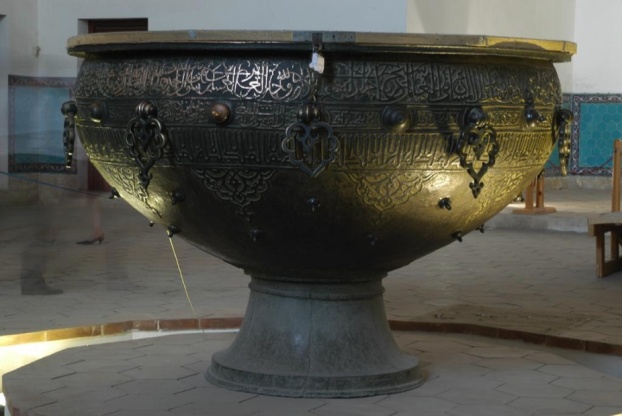 1. Сұрақтарға жауап беріп көріңіз. 1) Мен осы тақырып төңірегінде не білемін?2) Не білгім келеді?3) Жаңа білімнің маған берер пайдасы қандай болмақ?2. Жаңа сөздерге көңіл аударыңыз.  Осы сөздердің бірін таңдап, төмендегі сөздік картаны толтырыңыз. Жәдігер, мыс, мырыш, қорғасын, қола, бүйір бөлігі, бедерлеу, қабіртас, ауқатты, айғақ, рәсім, басыбайлы, енші.  3. Мына етістіктерді оқыңыз.Жасау – жасалды – жасалған, беру – берілді – берілген, жазу – жазылды – жазылған, аяқтау – аяқталды – аяқталған, бастау – басталды – басталған, құру – құрылды – құрылған, алу – алынды – алынған, арнау – арналды – арналған. 4. Мына есімшелерден сөз тіркесін құраңыз. Үлгі: шебер бейнелеген, арнайы қарастырған Құрастырған, жалғасқан, табылған, арналған, саналған, туындаған, зерттелген, қарастырған, баяндалған, қызмет атқарған, бейнелеген.  5. Мәтінді оқыңыз, іс-әрекеттің аяқталуын білдіретін құрылымдарды табыңыз.        Түркістандағы Қожа Ахмет Ясауи кесенесіндегі Көреген Әмір Темір заманынан қалған құнды жәдігерлердің бірегейі – қазандық бөлмесінде тұрған қасиетті Тайқазан. Бұл қазан 1399 жылы 25 маусымда (хижра 801 жыл), Түркістан қаласының батысында, 27 шақырым жерде орналасқан Қарнақ елді мекенінде, сирек кездесетін жеті түрлі асыл металдың (мыс, мырыш, алтын, күміс, қола, қорғасын, темір) қоспасынан құйылған. Қазанның салмағы 2 тонна, сыйымдылығы 3 мың литр, биіктігі – , диаметрі – . Тайқазанның сыртқы бөлігінің өрнектелуі бес бөліктен тұрады. Бірінші жоғарғы бөлігінде қазанды айнала Құран Кәрім аятынан үзінді жазылып, ол пайғамбар хадисімен жалғасады, одан соң қазанның кімге арнап жасалғаны, аяқталған жылы берілген. Екінші қатарда шебердің өз аты-жөні жазылған және парсы тілінде тілек сөз берілген. Үшінші қатарда Құдайдың Құдіреті жайлы ескерту  22 рет қайталанып жазылған. Төртінші қатардағы қазанның бүйір бөлігінде тұтқа өрнектеріне ұқсас үлкен жапырақ түріндегі он ою бедерленген. Аяқ тұғырымен шектесетін бесінші бөлігінде қиылысқан доға сипатындағы өрнектер салынған. Жалпы формасы жүрек пішініне ұқсас және қазақтың дәстүрлі қошқар мүйіз оюларының нәзік үйлесімді иірімдерінен тұратын қазандағы өрнектер Ахмет Ясауидің хәл, яғни жүрек ілімінің мағынасына меңзейтіндей.       Аталмыш қазан кесененің архитектуралық сипатымен және қабірханадағы қабіртастың өлшемдерімен өзара үйлесімде ортақ геометриялық шешімге сай жасалған. Ақжан Машанның тұжырымынша, Қожа Ахмет Ясауи кесенесі жеті қат көкті, 12 мүшел мен жыл есебін бейнелейтін космос моделі сынды құрылыс. Ал, оның шағын үлгісі іспеттес Тайқазан астрономиялық мәні бар қызмет атқарған. Зерттеушілер арасында Тайқазан атауындағы «Тай» сөзінің шығу төркіні түркі, монғол халықтарында жылқы малының киелі саналып, құрбандық шалу рәсімінде пайдалануына байланысты туындаған деген пікір бар. Алып қазан құю ісі арнайы жобасы жасалып жүзеге асырылған. Сондай-ақ ол ұсталардың зор шеберлігі мен үлкен қажыр-қайратын, көп жұмыс күшін және олардың бір мақсатқа жұмылған рухани тұтастығын қажет қылған жұмыс. Қазанның бөліктері қалыптарда жеке-жеке құйылып, соңынан құрастырылған. Қазанды дайындауда сол заманға тән өзіндік ерекшелігі бар басқа да озық технологиялар қолданылғаны сөзсіз. М.Е.Массонның зерттеуінше, қазанның төңірегінде жылқы құйрығы тағылған он ту тұрғаны белгілі. (А.Кунның фотоальбомынан 1871-1872 жж.) Олардың кейбірінің жарты ай бейнесі мен жазулары бар ұштары да болған. Алып қазан жасау көне сақ, ғұн, үйсін дәуірлерінен жалғасып келген дәстүр екенін деректер мен айғақтар растайды. Елдік санасы биік, отбасылық құндылықтарды жоғары ұстанған осынау социумдар үшін қазан – береке мен бірліктің, молшылықтың, елдіктің нышаны болған. Мұндай алып қазандар, заманында билеушілердің, лауазымды әскер басылардың қабіріне қойылған. Бұл қабір иесінің ауқатты, жоғарғы топтан болғанынан хабар береді дейді ғалымдар.        1935 жылы Тайқазан Санкт-Петербургтегі Эрмитажға, «Иран өнері мен археологиясы бойынша III халықаралық конгресіне» алынады. Жарты ғасырдан астам уақыт сонда тұрып, 1989 жылы, қыркүйектің 18-де ғана тарихи отанына қайтарылады. Асқақ мәдениетіміздің заттай айғағы болған Тайқазанды осылайша басыбайлы Иран мәдениетінің еншісіне ұстатып жіберуге талпыныс тарихымызға жасалған көп қиянаттың бірі еді. Ясауи кесенесіне сыйға тартылған құнды жәдігерді ирандық ұсталарды жалдап, ақысын төлеп құйдырғаны ғана болмаса, жоғарыда баяндалғандай, Тайқазан – терең дәстүрден тамыр алып, исламдық мәнмен астасқан рухани төл мұрамыз болатын. Бұл күнде Тайқазан – рухани астана – киелі Түркістан қаласында, әулиелердің Сұлтаны Қожа Ахмет Ясауи кесенесіндегі өзінің құтты орнында, қазақ  халқының, Қазақстан атты үлкен шаңырақтың, қала берді күллі түркі жұртының берекесінің, тыныштығы мен бірлігінің нышаны қызметін атқарып тұр.6. Жедел өткен шақта берілген етістікті өткен шақ есімшеге айналдырыңыз.1. Бұл қазанды 1399 жылы 25 маусымда  сирек кездесетін жеті түрлі асыл металдың (мыс, мырыш, алтын, күміс, қола, қорғасын, темір) қоспасынан құйды. 2. Үшінші қатарда Құдайдың Құдіреті жайлы ескертуді  22 рет қайталап жазды.3. Жалпы формасы жүрек пішініне ұқсас және қазақтың дәстүрлі қошқар мүйіз оюларының нәзік үйлесімді иірімдерінен тұратын қазандағы өрнектер Ахмет Ясауидің хәл, яғни жүрек ілімінің мағынасына меңзеді4.  Бұл жұмыс ұсталардың зор шеберлігі мен үлкен қажыр-қайратын, көп жұмыс күшін және олардың бір мақсатқа жұмылған рухани тұтастығын қажет қылды. 5. Тайқазан жарты ғасырдан астам уақыт сонда тұрып, 1989 жылы, қыркүйектің 18-де ғана тарихи отанына қайтарылды.7. Мәтін мазмұны бойынша оңай және қиын сұрақтар құрастырыңыз. «Тайқазан» мәтіні бойынша сұрақ түрлері8. Мына сөздердің синонимдерін табыңыз. Жәдігер, бедерленген, ою, айғақ, ауқатты, қабір, бүйірі, бірлік, молшылық. Лексикалық түсініктеме:Басыбайлы болу – тәуелді болу, біреуге басыбайлы болу – біреуге тәуелді болу, біреудің қызметшісі (малайы) болу.Енші – мұра, мирас. Енші алу – баласының өз мұрасын алып, ата-анасынан бөлек шығып, жеке отау тігуі. 9.  Төменде берілген сөйлемдердегі етістіктерді ырықсыз етіс тұлғасына қойып, сөйлемдерді қайта құрастырыңыз. Үлгі: XIVғ. шеберлері тайқазанды бірнеше металдың қоспасынан құйған.Тайқазан бірнеше металдың қоспасынан құйылған.  1) Олар қазанның жоғарғы бөлігіне Құран Кәрім аяттарын жазды. Ал қазанның бүйір бөлігіне әртүрлі ою-өрнектерді бедерледі. 2) Ортағасырлық  шеберлер қазан құю ісін арнайы жобаның көмегімен жүзеге асырған. 3) Сақ, үйсін, ғұн тайпалары алып қазанды билеушілердің, ауқатты адамдардың қабіріне қойған. 4) Олар тайқазанды Ясауи кесенесіне сыйға тартады. 5) Кеңес үкіметі тайқазанды Санкт-Петербургтегі Эрмитажға жіберді. 10. Көне деректер мен айғақтар нені растайды? Үлгі бойынша жауап беріңіз............................................................................................... растайды.............................................................................................. растайды.............................................................................................. растайдыТайқазанда нелер бейнеленген?       ............................................................................................... бейнеленген      ................................................................................................ бейнеленген      ................................................................................................ бейнеленген11. «Тарихи жәдігерлер» деген тақырыпта шағын эссе жазыңыз. Эссені бағалауға арналған әмбебап рубрика.Мазмұны мен ұстанған көзқарасыКөлемі үш парақтан кем емесБерілген тақырып ауқымында жазылған, одан алшақтаулар жоқ.Нақты проблема айқындалып, эссе соны шешуге бағытталғанТаңдап алынған позиция немесе көзқарас нақты айқындалған және кең контексте қарастырылады (тарихи, әлеуметтік, саяси, экономикалық) Нақты айқындалған дербес көзқарас ұстанылады: мәтінді қайталамайтын, өзіндік «Мені» анық көрінетін идеялар келтіріледі. Сөйлеу тақырыбы: Айша бибі кесенесі1. Іс-әрекеттің немен орындалғанын білдіретін мына сөз тіркестеріне көңіл аударыңыз, сөйтіп мәтінде не туралы сөз болатынын болжап көріңіз. Плиткалармен қапталған, бағаналармен сәнделген, өрнекпен әшекейленген, кірпішпен өрілген, қашаумен үңгілген. 2. Жоғарыдағы сөз тіркестеріне ұқсас бірнеше сөз тіркесін құраңыз.3. Мәтінді оқыңыз, оның мазмұны бойынша күрделі әрі екіұшты мәселе көтеруге тырысыңыз.  ЮНЕСКО сарапшыларының бағалауынша өн бойы өрнекпен өріліп, айшықпен көмкерілген және 60-тан астам түрлі оюлармен безендірілген терракот кірпіштер сыртқы жапсырма емес, қабырғалық материал болып өрілген әлемдегі жалғыз мұра Айша бибі кесенесі – ортағасырлық сәулет өнері ескерткіштерінің бірі, 12 ғасырда салынған. Жамбыл облысының Жамбыл ауданы Айша Бибі ауылында орналасқан. Кесене құрылысын 1897 жылы В.Каллаур, 1938-1939 жылдары А.Бернштам бастаған КСРО ҒА Қазақ филиалының тарих және материалдық мәдениет экспедициясы, 1953 жылы Қазақстан Ғылым академиясының экспедициясы зерттеген. 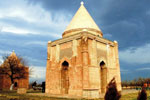       Айша Бибі – тарихтан белгілі, Қараханның әйелі. Айша бибі –  шамамен 11-12 ғасырларда өмір сүрген ару қыз. Айша бибі еліне сапарлап келген Қараханмен жүздесіп, бір-бірін ұнатады. Алайда тұтқиылдан елін жау шапқанын естіген Қарахан дереу еліне аттанады. Уәделі кезде хабар болмаған соң, алаңдаған Айша бибі «Күйеу жігіт еліне барып, бір хабарын білейін, аман болса алдыңызға келіп ақ батаңызды алып қосылармыз» деп, әкесінен рұқсат сұрайды. Бірақ қыз әкесі келісімін бермейді. Үш рет өтініп, меселі қайтқан Айша бибі 40 қыз жолдас ертіп, Қараханның еліне өз бетімен аттанады. Ел шетіне таяғанда демалмақшы болып су бойына тоқтап жуынады. Сол кезде сәукеленің ішінде жасырынып қалған улы жылан Айшаны басынан шағып өлтіреді. Қыздардың хабарын естіп Қарахан да жетеді. Бірақ Айша тілге келмейді. Ең болмаса о дүниеде қосылайық деп Қарахан осы жерде Айшамен некесін қидырады. Келін болып босаға аттамаса да, уәдеге берік Айшаның соңғы демі өз қолында шыққанына әрі риза, әрі құса болған Қарахан Айша бибі қабірінің үстіне күмбез тұрғыздырады.       Бірақ кесенені салған сәулетші туралы нақты дерек жоқ. Пішіні шаршыланып біткен, ауданы 7,6 х , бұрыштары бағана тіреулер арқылы көтерілген. Кесене ортасында құлпытас (3 х ) орнатылған. Батыс жақ қабырға мен бағаналар оюлы ұсақ плиткалармен қапталған. Қабырғаның ортасында сүйір аркалы текше жасалған. Текше беттерінің қабырғаға ұласар тұсы шағын бағаналармен сәнделген. Бұл бағаналардың жоғарғы жағы көгеріс өрнекпен әшекейленген мығым блок болып келеді. Бұрыштағы бағаналар көгеріс өрнекті жұқа кірпішпен өрілген белдеу арқылы әсемделген. Айша бибі кесенесінің іргетасынан бастап есептегенде . биіктікте бағаналарға араб әрпінде жазуы бар белдеу жүргізілген. Солардың бірінде «күз, бұлттар, дөңгеленген дүние...» деген сөздер жазылған. Кесене қабырғалары (қалыңдығы ) үш бөліктен: күйдірілген кірпіштен қаланған ішкі жағынан, оймыш әшекейлі плиталармен қапталған сыртқы жағынан, сонымен бірге саз балшықпен және жарамсыз плиткалардың сынықтарымен толтырылған қабырға ортасындағы кеңістіктен тұрады. Қабырғалар мен бағаналар беріктігін арттыру үшін қабырғаның ішкі жағына арша ағашынан арқалық қойылған. Кесене қабырғаларының сыртқы беті артқы жағындағы сыналарымен бекітілген оймыш ұсақ плиталар арқылы безендірілген. Ұсақ плиталардың шырмауық өрнегіне 60 түрлі әшекей қолданылған. Қашаумен үңгіп жасалған бұл оюлар бір-бірімен қиюласып, кесененің мақсатына лайық сәулеттік сипат, композициялық шешім тапқан. Кесене құрылысынан Темір дәуіріндегі сәулет өнерінде үлкен орын алған порталды-тақталы дәстүр айқын аңғарылады.       Айша бибі хикаясын зерттеген тараздық журналшы Б.Әбілдаев «Айша бибі» деген пьеса жазды. Айша бибі кесенесі республикалық маңызы бар тарих және мәдениет ескерткіштерінің тізіміне енгізіліп, мемлекет қорғауына алынып, ЮНЕСКО-ның Бүкіләлемдік мәдени мұра тізіміне енгізілген. (Қазақстан ұлттық энциклопедиясы, 1 том)4. Кестенің екі жағындағы сөйлемдерді салыстырыңыз. Олардың құрылымдық ерекшеліктеріне назар аударыңыз. 5. Сөйлем құрастырыңыз.Сол жақтағы лексика-грамматикалық құрылымды пайдаланыңыз.6. Кесене немен сәнделген? Үлгі бойынша жауап беріңіз.Кесене оюлы плиткалармен сәнделген.         ------------------------------------ сәнделген.         ------------------------------------ сәнделген.         ------------------------------------ сәнделген.Кесене қабырғалары неден тұрады?----------------------------------- тұрады.----------------------------------- тұрады.----------------------------------- тұрады. 7. «Данышпан үкілер» тәсілін пайдалана отырып, мәтін мазмұны бойынша жұмыс істеңіз. Ол үшін мына тапсырмаларды орындаңыз.     Сіз мәтінмен жұмыс істеудің керемет шеберісіз. Мәтіннен негізгі (жаңа) ұғымдарды тауып, оларды алфавит тәртібімен орналастырып шығыңыз. Нені күтпеп едіңіз? Мәтіннен сіз күтпеген, сіздің ойлағаныңызға қарама-қайшы келетін ақпаратты таңдап жазыңыз.Басты өмірлік даналық. Мәтіннің негізгі ойын бір сөйлеммен жеткізуге тырысыңыз. Немесе әр бөлімнің қай фразасы, сіздіңше, негізгі болып табылады? Белгілі және белгісіз. Мәтіннен сіз үшін белгісіз болған және бұрыннан белгілі ақпаратты табыңыз. Иллюстрациялық бейнелеу. Мәтіннің негізгі ойын иллюстрациялауға тырысыңыз, егер мүмкін болса, мәтіннен алған әсеріңізді сурет, схема немесе карикатура түрінде берсеңіз. Өнеге көрсетерлік қорытынды. Мәтіннен оқығаныңыздан сіздің болашақ өміріңіз бен қызметіңіз үшін маңызды боларлық қорытынды шығаруға бола ма? Пікір таластыруға тұрарлық маңызды тақырыптар. Мәтіннен ерекше назар аударарлық , көпшіліктің талқысына салуға лайықты ойларды табыңыз. 8. Мына сұрақтарға жауап беріңіз.1) Қандай ғашықтар оқиғасын білесіз?2) Қазақ ұғымындағы жеті ғашықты атай аласыз ба?3) Ғашықтар оқиғасы немен ерекшеленеді?4) Айша бибі оқиғасында осындай ерекшеліктер бар ма?9. Ойсергек!Өзгертулерді тап!Жұптарға бөлінгенннен кейін келесідей тапсырмаларды орындаңыздар:Жұбыңызға қарама-қарсы тұрып, бір-біріңізге 10-15 секундтай қарап алыңыздар.Енді сырт айналып, бір-біріңізге арқа беріп тұрыңыздар. Сыртқы пішініңізге (киіміңізге, шашыңызға) қандай болмасын 3 өзгерту (немесе 5 те болады) енгізіңіз.Екі жақ та өзгертулерді аяқтағанда, бір-біріңізге қараңыздар да, сол өзгертулерді табыңыздар. БАБАЛАРДАН ҚАЛҒАН НАҚЫЛ СӨЗДЕР - Махаббат Сөйлеу тақырыбы: Ақсақ Темір Алтын Орданы күйретпесе 1. Сөйлемдерді оқыңыз, кейін, соң септеуліктерінің қолданылуына назар аударыңыз. Өз мысалыңызды келтіріңіз. Көптеген елдерді бағындырғаннан кейін Темірлан өз билігін одан әрі күшейткісі келеді. Темірланның жорықтарынан соң көптеген мемлекеттер ыдырап кетті. Темірлан қайтыс болған соң орыстар ашық қимылдауға көшті. 2. Тақырып бойынша берілген төмендегі атауларға көңіл аударыңыз. Олардың мағынасы, мазмұны және өзара қатынасы мен байланысы туралы ойланыңыз. Бұл қатарда сабақ тақырыбына қатысы жоқ бейтарап сөз де бар, сол сөзді табыңыз.Кінәздік, жоспар, ескерткіш. 3. Мәтінді оқыңыз, автор ұсынған тезис тұжырымды құрастырыңыз. Оны дәлелдейтін үш айғақ келтіріңіз. Әр айғаққа мәтіннен мысалдар келтіріңіз. Мысалы, Тезис:Іргеден шыққан жау жаман.1) Дәлел: Ақсақ Темір Баязид сұлтанның билігіне қызғанышпен қарайды.2) Дәлел: Ақсақ Темір Баязид сұлтанның әскеріне тұтқиылдан шабуыл жасайды.3) Дәлел: Баязид сұлтан Темірланның кесірінен Еуропаны жаулап алу жоспарын іске асыра алмайды.        Осман империясының негізі қалана бастаған тұста, яғни, түрік сұлтаны Баязид бүгінгі Ыстамбұл қаласын өзіне қаратып, Еуропа мен Азия құрлығындағы бірқатар елдерді бағындырғаннан кейін билікке ие болған Темірлан да өз өрісін кеңейтудің амалын қарастыра бастайды.  Азия құрлығын мекендеген түрі де, тілі де бір ұлттар мен ұлыстарға сонау XI ғасырдан бастап тізе батыра бастаған кірешілерге, жалпы еуропалықтарға тұңғыш рет тосқауыл қойып, Балқан түбегіндегі славян халқын бағындыруды қолға алған Баязид сұлтан қос құрлыққа үстемдігін орната бастаған кез еді бұл. Бірақ «іргеден шыққан жау жаман» демекші, Австрияның қаласы Вена қаласын қоршауға алып, Еуропаның бір бөлігін түркілердің иелігіне айналдырған Баязид, іргесіндегі Темірланнан оңбай таяқ жеймін деп әсте ойламаса керек. Баязид пен Ақсақ Темір әскері Кавказ маңында қиян-кескі шайқасқа шығады. Әскерінің бір тобын басып алған жерлерге тарыдай шашып алған соң бір ортаға топтастырып үлгермеген Баязид сұлтан жеңіліс табады. Осылайша Еуропаның ортасына дендей енген ол сыртынан әлсін-әлсін соққы берген Темірланның кесірінен Еуропаны жаулап алу жоспарын іске асыра алмайды. Бұл Темірланның түркі тектес халықтарға келтірген орны толмас қасіретінің  басы ғана еді.       Тоқтамысты талқандағаннан кейін Алтын Орданы уысында ұстай алмаған Темірланның, түптеп келгенде, оның ыдырап бөлшектенуіне себепкер болғанын тарихшылар жоққа шығармайды. Бұдан былайғы жерде қаһарлы мемлекет саналған Алтын Орда хандығы Шыңғыс хан ұрпақтарының қолынан сусып шықты да, Ноғай мырзасы Едігенің билігіне өтті. Бірақ ол да хандық билікті мызғымастай берік ұстай алмады. Темірланның үздіксіз шабуылдарынан әлсіреген Алтын Орда хандығы XV ғасырдың екінші жартысында ұсақ 7 иелікке бөлініп кетті. Сол шапқыншылықтан кейін Қырым мен Қазан, Қоқан хандықтары, Сібір ордасы, Әбілқайыр хандығы, Хорезм шах патшалығы да біршама әлсіреді. Есесіне бірнеше ғасыр бойы Шыңғыс хан ұрпағына бағынып келген, Алтын Орда ханының жарлығымен сайланған орыс билеушілері алқымнан алар күш-қуаттың сарқыла бастағанын сезіп, бас июдің орнына қожаларына көз алартатын, қажетті жерінде қару жұмсайтын дәрежеге жетті. Енді олар жетекке алар тегеурінді тұлғаны батыстан іздей бастады. Польша, Литва кінәздіктерімен ақыл-айла арқылы тіл табысқан олар Шығыстан келер жаудың жоқтығын сезінген соң бергісі неміс, арғысы француз еліне елші жасақтап, мемлекет құрудың амалын қарастыруға кірісті. Осылайша Ақсақ Темірдің жорықтарынан соң бірнеше ұсақ хандықтарға бөлінген түркі тектес халықтар өзара бір-бірімен қырқысып жатқан тұста Владимир, Суздаль, Ростов, Углич, Ярославл кінәздіктерін өз жағына тарта білген Мәскеудің ұлы кінәзі күшейген үстіне күшейе берді. Ақсақ Темір 1405 жылы қайтыс болған соң өздеріне төнген қауіп бұлтының мүлде ыдырағанын сезінген орыстар ашық шайқасқа шықты. Алтын Ордаға ғана бас иіп, Шыңғыс хан ұрпағының қалауымен кінәз аталатын Новгород пен Псков билеушілері 1478 жылы Мәскеудің қол астына өткен соң біртұтас орыс мемлекетінің негізін қалауға жол ашты. 1480 жылдан бастап түркі тектес халықтардың орыс жеріне ықпалы мүлде тоқтады да, түрі де, тілі де бөтен жұрттың мойнындағы құлдық қамытына өз басын ұсынуға амалсыз көнді.          Міне, бір ғана әміршінің әлемді тітіренткен Ақсақ Темірдің қандастарын қан қақсатуы Орталық Азияны айтпағанда, Еуропаның бірқатар елдеріне де өз үстемдігін жүргізіп отырған мықты тірек, Алтын Орданың тарих сахнасынан кетуіне әкеліп соқты. Секен Иманасов4. Кейін, соң септеуліктерін пайдаланып, сөйлемдерді толықтырыңыз.Новгород пен Псков билеушілері 1478 жылы Мәскеудің қол астына (өту) ... соң біртұтас орыс мемлекетінің негізін қалауға жол ашты. Сол (шапқыншылық) ... Қырым мен Қазан, Қоқан хандықтары, Сібір ордасы, Әбілқайыр хандығы, Хорезм шах патшалығы да біршама әлсіреді.      Тоқтамысты ( талқандандау) ... Алтын Орданы уысында ұстай алмаған Темірланның оның ыдырап бөлшектенуіне себепкер болғанын тарихшылар жоққа шығармайды. Әскерінің бір тобын басып алған жерлерге тарыдай (шашып алу) ... бір ортаға топтастырып үлгермеген Баязид сұлтан жеңіліс табады.5. Сөйлемдерді салыстырыңыз. Өз мысалдарыңызбен жалғастырыңыз.6.Мына сөйлемдерді төмендегі құрылым түрлеріне қарай өзгертіңіз. а) Әскерінің бір тобын басып алған жерлерге тарыдай шашып алған соң бір ортаға топтастырып үлгермеген Баязид сұлтан жеңіліс табады.1) ... кейін, ...2) -ысымен ...3) қалай..., солай ... 4) –ғанда, ...ә) Олар Шығыстан келер жаудың жоқтығын сезінген соң бергісі неміс, арғысы француз еліне елші жасақтап, мемлекет құрудың амалын қарастыруға кірісті.1) де, ...2) –ген кезде, ...3) –мен қатар, ...7.  «Ақсақ Темірдің Алтын Орданы күйретуі түркі тектес халықтарға орны толмас қасірет әкелді» деген деген тұжырымға көзқарасыңыз қандай? Осы мәселе төңірегінде пікірталас өткізіңіздер. Кейін, соң септеуліктерін қолданыңыз. Оның негізгі әрекеттері төмендегідей:1) Осы мәселе төңірегіндегі өз ойларыңызды қағазға түсіріп, өз көзқарасыңызды айқындаңыз.2) Үш үлкен топқа бөлініңіздер: бірінші пікірді, екінші пікірді жақтағандар және «мүмкін» деген көзқарасты ұстанғандар. 3) Бір пікірді ұстанғандар тобында өз көзқарастарын дәлелдейтін тұжырымдарды талқылып, олардың тізімін жасаңыз.4) Әр топ бүкіл топ атынан сөйлейтін спикерді таңдайды. 5) Осыдан соң топ спикерлері кезекпен өз дәлелдерін аудиторияға белгіленген уақыт ішінде (мәселен, 2 минут) жеткізеді.6) Спикер сөйлеп болған соң, қарсы жақтардың сұрақ қоюына болады, оған спикер ғана жауап бермей, топтың басқа мүшелері же жауап беруіне болады. 7) Осылайша үш топ та өз дәлелдері мен уәждерін келтіргеннен кейін бір-біріңізге қол соғып, орындарыңызға отырыңыздар. Пікірталастың ережелері:спикер сөйлегенде, оның сөзін бөлмеу керек;қарсы жақтың көзқарасына жағымсыз тұрғыдан сын және пікір айтпау керек («дұрыс емес!», «келіспейміз!», «жалған!», «біздің ойымыз ғана дұрыс!» деген сияқты);егер келіспеңіз, тек қарсы жақтың көзқарасын айқындайтын сұрақ қана қоюға болады. 8. Пікірталас соңында мынадай сұрақтарға жауап беріп көріңіздер:1. Қай жақ жеңді әлде пікірталаста жеңілгендер болмай ма?2. Пікірталас арқылы ақиқатқа жете алдыңыздар ма?3. Пікірталас сіздерге қандай мүмкіншілік береді?9. Ойсергек!Мадақтау      Екі топқа бөлініп, әр топ бір минут ішінде қарсы топ пен оның мүшелеріне мақтау мен комплимент айтуға дайындалыңыздар. Басқа топтағы әр студенттің сыртқы пішінінен, адами қасиеттерінен, сабақ үлгерімінен тек жағымды жақтарын атауларыңыз қажет. Уақыт өткен соң екі топ кезектесіп, бірін-бірі мақтайды.10. Пікірталастан кейінгі өз ойларыңызды эссе түрінде жазбаша келтіріңіз. Кейін, соң септеуліктері қатысты мезгіл құрылымдарын пайдаланыңыз. 9-сабақСөйлеу тақырыбы: Егемендікке ұмтылған Ежелгі Оғыз ұлыстары1. Мүмкіндік мағыналы сөйлемдерді оқыңыз, осыған ұқсас өз сөйлеміңізді құрастырыңыз. 1. Оғыздар тарихын қазақтың да тарихы деп айта аламыз.2. Кейбір еуропалық зерттеушілер өгіз бен бұқаны ажырата алмайды.3. Оғыздар тарихын зерттеуде көптеген қателіктер кетуі мүмкін. 2. Тиістілік, қажеттілік мағыналы сөйлемдерді оқып, өз мысалыңызбен жалғастырыңыз. 1. Оғыздар тарихы терең зерттеуді қажет етеді. 2. «Оғыз» генонимінің пайда болу себептерін зерттеушілердің әртүрлі түсіндіріп жүргенін айтуға тиіспіз.3.  «Оғыз» этнонимінің «өгіз» атауынан шыққаны күдік тудырмауы тиіс.3. Мына сөздердің мағынасын білесіз бе?Көмескі, мәжбүр болу, тыныс-тіршілік, мақұлдау. 4. Қарамен берілген сөздердің дұрыс мағынасын белгілеңіз.Орта ғасырлардағы тарихының көмескі болуына байланысты: «Оғыздар кімдер?» деген сауалға зерттеушілер әртүрлі жауап беріп келді.
-------------------------------------------------------------------------------- анық---------------------------------------------------------------------------------- бұлдырОғыздардың замана ағымына қарай әртүрлі этносаяси бірлестіктерге кіруге мәжбүр болғандарын және дамудың түрлі кезеңдерінде Оғыздар құрамынан түркітілдес әртүрлі халықтарға негіз болған тайпалық бірлестіктердің бөлініп шыққандарын ескере бермейтін тәрізді----------------------------------------------------------------------------қажет болу--------------------------------------------------------------------------- ыңғайлануСондықтан да ру-тайпаларға қойылған генонимдер немесе этнонимдер олардың күнделікті тыныс-тіршіліктерін, олардың қандай тарихи тұлғадан тарағандарын және сандық құрылымдарын нақты ескеру негізінде пайда болған.
------------------------------------------------------------------------------ жұмыс------------------------------------------------------------------------------ өмірМұны зерттеушілердің көпшілігінің мақұлдайтынын да айта кеткен жөн.--------------------------------------------------------------------------------- қолдау-------------------------------------------------------------------------------- зерттеу5. Жоғарыдағы сөздермен өз сөйлеміңізді құрастырыңыз. 6. Мәтінді оқыңыз, модальдық мағыналы сөйлемдерді табыңыз. VІІІ ғасырдан бері тарихымызға берік орныққан, алайда әлі де оқулықтарымызға ене қоймаған бабалар Оғыздар (Өгіздер) болып табылады. Орта ғасырлардағы тарихының көмескі болуына байланысты: «Оғыздар кімдер?» деген сауалға зерттеушілер әртүрлі жауап беріп келді.
Олар, ең алдымен, Оғыздардың замана ағымына қарай әртүрлі этносаяси бірлестіктерге кіруге мәжбүр болғандарын және дамудың түрлі кезеңдерінде Оғыздар құрамынан түркітілдес әртүрлі халықтарға негіз болған тайпалық бірлестіктердің бөлініп шыққандарын ескере бермейтін тәрізді. Сондықтан да тек лингвистикалық тұрғыдан алғанда оғызтілділерге Түркия түріктерін, әзірбайжандарды, түрікмендерді, гагауздарды, саларларды, Қырым татарларын және т.б. бірқатар елдердегі этникалық топтарды жатқызумен шектелеміз. Мұнда бір ескерер мәселе, Орхонда ежелгі Оғыздар бірлестіктері батысқа жылжырдан бұрын оларға алғашқы кездері мүше болып, онан соң бөлініп кеткен тайпалық бірлестіктер оғызтілдестерге жатпайды. Олардың қатарында, мысалы, кейініректе қазақты құраған Найман, Керей, Меркіт, Қаңлы, Қарлұқ тәрізді тайпалар да бар. Мұның өзі Оғыздар тарихы қазақтың да тарихы деп айтуға толық мүмкіндік береді. Оның үстіне Оғыздардың VІІ ғасырдан бастап қазіргі Қазақстанның Жетісу аймағына қоныстана бастағандары, ал ІХ ғасыр соңында, Х ғасыр басында Сырдарияның төменгі ағыстарында Оғыздардың конфедерациялық негіздегі күшті мемлекетін ұйымдастырғандары белгілі.
Осының бәрі қазақ тарихын зерттеумен айналысатындарды «Оғыздар кімдер?» деген сауалға жауап іздестіруге итермелейді. Айта кеткен жөн, «Оғыз» генонимінің пайда болу себептерін зерттеушілер әртүрлі түсіндіріп, бұл мәселені барынша шатастыра түсті. Оны «Ойрат» (Оджират) этнонимінің түрікше айтылатын түрі (Рамстед), «өзен тайпалары» деген сөз (Толстов), «оқ-адам» деген сөз (Маркварт), «тайпалар бірлестігі» (Кононов) деген сөз, «ақылдасу» деген сөз (Баскаков) деп түсіндіретін еуропалық зерттеушілер бар. Бұлардың бәріне ортақ қателік: лингвистикалық немесе тарихи-филологиялық тұрғыдан ежелгі түркі тайпаларының этнонимдерін шығу себептерін толық айқындай алмайсыз. Тайпалар атауларының шығуы нақты этноәлеуметтік жағдайға тікелей тәуелді. Сондықтан да ру-тайпаларға қойылған генонимдер немесе этнонимдер олардың күнделікті тыныс-тіршіліктерін, олардың қандай тарихи тұлғадан тарағандарын және сандық құрылымдарын нақты ескеру негізінде пайда болған.
Осы тұрғыдан келгенде, «Оғыз» этнонимінің «өгіз» атауынан шыққаны күдік тудырмауы тиіс. Мұны зерттеушілердің көпшілігінің мақұлдайтынын да айта кеткен жөн. Кейбір еуропалық зерттеушілер өгіз бен бұқаны ажырата алмай, «Оғыз» атауын өгізбен емес, бұқамен байланыстырып қателеседі. Жалпы, «Оғыз» этнонимі түркілердің өздерінің және арғы бабаларының сиыр малын негізгі шаруашылық кәсібіне, күнделікті тіршілік көзіне айналдыруларынан туындаған. Мұны қытай жылнамаларын шұқшия зерттеген Баеддин Өгелдің  ежелгі хұндар тарихына қатысты зерттеулерін оқыған адам айқын аңғара алады. Онда түркітілдестер сиыр малын өсіруге баса көңіл бөлсе, ал олардың шығыстағы көршілері – тұңғыс-манчжур (моңғол) тілдестердің негізінен шошқа шаруашылығын өркендеткендері анық айтылған. VІІІ ғасырдағы атақты Тұй-ұқұқ (Тоныкөк) ескерткішінің мәтінінде «Сиыр көлікті Тоғлыдан оғыздар келді» деп жазылған. Сондықтан да түркілердің бір бөлігі «Өгіздер» (Оғыздар) атанған.
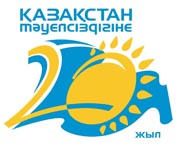 Талас Омарбеков,
тарих ғылымдарының
докторы, профессор7. Модаль сөздерді пайдаланып, сұрақтарға жауап беріңіз. 1) «Оғыздар кімдер?» деген сұраққа дұрыс жауап беру үшін не істеу қажет деп ойлайсыз?2) Болашақ тарихшы ретінде оғыздар тарихына байланысты не айта аласыз?3) Мәтін мазмұны бойынша келісе алмайтын тұстарыңызды келтіріңіз. 8. Мәтін бойынша ақпарат түрлерін пирамидаға орналастырыңыз. Пирамиданың басына негізгі оқиға, оны қалыптастырған себептер жазылады.9. Сөздерді оқыңыз, оң жаққа олардың дұрыс түсіндірмесін жазыңыз.Этносаяси                               _____________________________________этникалық                               _____________________________________конфедерациялық негіздегі _____________________________________геноним                                  _____________________________________этноним                                  _____________________________________10. Мәтін кейіпкерлерінің бірінен интервью алыңыз. Модальдық мағыналы сөйлемдерді пайдаланыңыз. Сөйлеу тақырыбы: Арийлер. Олар кімдер? Сөйлемдерді сондықтан жалғаулығын пайдаланып, қайта құрастырыңыз. 1) Арийлер мәселесі біржақты қаралуда,  оны ғылыми тұрғыдан түбегейлі шешу мүмкін емес. 2) XX ғасырда археология ғылымы өте жақсы дамыды, өте бай археологиялық деректер жиналды. 3) Арийлердің шыққан жері туралы екі түрлі пікір қалыптасқан, еуроцентристік көзқарас әбден ескірген.   а) Қарастырылатын объектінің суретін салыңыз.    ә) Осы объект бойынша сұрақ құрастырыңыз немесе ассоциациялар айтыңыз.3. Мәтінді оқыңыз, салдар мәнді сөйлемдерді табыңыз.Арийлер мәселесі жөнінде бірден-бір ғана сүйенетін жазба деректер – «Ригведа» және «Авеста» кітаптары. Осы туындылар – арийлер деп аталатын этностың тарихы мен тұрмысы сәулеленген зороастрийлердің қасиетті кітаптары. Б.з.б. VI-IV ғасырларда «Авеста» парсы тілінде жазылса, б.з. XIII-XIV ғасырларында оның парсы тілінде жазылған нұсқасы бізге жеткен. Парсы тілі үндіеуропалық тілдер тобына жатады.
Бұл топқа Еуропаның жергілікті халықтарының тілдері түгел кіреді. Соның ішінде парсы (Иран) тілі де бар. Осы лингвистикалық бірлікке сүйеніп, «Авестаның» бізге жеткен нұсқасы парсы тілінде, сондықтан Еуропа ғалымдарының басым көпшілігі арийлердің шыққан тегі Алдыңғы Азия (Отаны) деп, Еуропа құрлығындағы үндіеуропалық тіл семьясына жататын барлық этностардың ежелгі бабалары арийлер болатынын қағаз бетіне толтырды. Олардың негізгі сүйенетін деректері – шығарманың парсы тілінде жазылуы, нәтижесінде еуроцентристер «Авеста» кітабының мазмұнындағы кешенді деректерге көңіл бөлмей, мәселені біржақты қараумен келе жатыр.          Еуроцентристер ұзақ жылдардан бері арийлер мәселесін тек үндіеуропалық тілге негізделіп, осы тіл тобында сөйлейтін тайпалар мен халықтардың бабасы болған деген ғылыми тұжырымдама жасаған, сондықтан осы тұжырымдама әлі күнге дейін әлем тарихында үстемдік етуде. Бұл мәселені біржақты қараудың нәтижесінде оны ғылыми тұрғыдан түбегейлі шешу мүмкін емес. 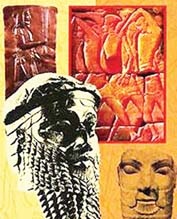        Орталық Азия түріктері ежелден Алдыңғы Азияны мекендеген парсылармен кешенді қарым-қатынаста болған. Парсылардан шыққан ғұламалар түрік тілін жақсы білсе, түрік ғұламалары да солай парсыша жазған, сөйлеген, сондықтан бізге жеткен «Авеста» кітабы ертедегі түркі тілінен парсы тіліне көшірілген болуы да мүмкін. «Авеста» кітабының авторы әлі анықталмаған. Бұл мәселенің әлі түбегейлі шешілмегенін мойындауымыз қажет. Бұл тұжырымның ғылыми негізі жеткіліксіз, сондықтан арийлер мәселесін қайта қарайтын уақыт келді.         Біріншіден, «Авеста» кітабында жазылған арий тайпалары мен халықтардың кешенді тұрмысын негізге алып, олардың өрбіген мекенін, табиғи, саяси, экономикалық және рухани мәдениеттерін талдап, зерттеп, бір ғылыми тұжырым шығару қажет.         Екіншіден, ХІХ ғасырда, әсіресе, ХХ ғасырда археология ғылымы дамып, алғашқы адамдардың өрбіген Көне құрлықтарды зерттеу жұмыстары жүргізілді. Соның ішінде Орталық Азияда археологиялық зерттеулер кеңінен жүргізіліп, жаңадан тас, қола, темір және орта ғасыр ескерткіштері ашылды. Нәтижесінде бұрын хабарымыз болмаған жаңалықтар топталып, өте бай археологиялық деректер жиналды. Міне, осы деректерге сүйене отырып, әлем халықтарының тарихының кейбір көнерген проблемаларын қайта қарайтын тарихи кезең келді. Солардың бірі – арийлер мәселесіне деген жаңа көзқарас.
      «Арийлер дегеніміз кімдер?» деген сұрақ ХІХ ғасырда тарих ғылымында көтеріліп, «Авеста» кітабының үндіеуропалық (парсы) тілінде жазылғанына сүйеніп, көне заманда арийлер ирандық тайпалар болып, жайылым мал шаруашылығымен айналысқан деген пікірге келген. Бұл тұжырым мейлінше көнерген, оны бүгінгі таңда мойындау қиын.
       ХХ ғасырдың тарихшылары «Арийлердің өрбіген Отаны» мәселесін көтергенде, оған қатысушылардың пікірі екіге бөлінген. Біріншісі үндіеуропалық көзқарасты ұстанып, арийлердің өрбіген жері Алдыңғы Азия мен Еуропа құрлығы десе; екіншілері арийлердің Отаны Орталық Азия екендігін айтқан. Бұл мәселе бойынша, үндіеуропалық бағыттағы ғалымдар басым түскен: «Авеста» кітабының парсы тілінде жазылғанын тілге тиек етіп, еуроцентристер көптеген еңбектерді жариялады. 4. Мына сөйлемдерді төмендегі құрылым түрлеріне қарай өзгертіңіз. а)  Парсылардан шыққан ғұламалар түрікше, ал түрік ғұламалары парсыша сөйлеген, сондықтан бізге жеткен «Авеста» кітабы ертедегі түркі тілінен парсы тіліне көшірілген болуы да мүмкін.1) ...діктен, ...2) ... соң, ...3) ...п, ...ә) «Авестаның» бізге жеткен нұсқасы парсы тілінде, сондықтан Еуропа ғалымдарының басым көпшілігі арийлердің шыққан тегі Алдыңғы Азия  дейді. 1) ... болғандықтан, ...2) ... болғанда, ...3) ... болса, ...5.  Мәтін мазмұны бойынша ой толғап, өзіндік пікір құрастырыңыз. Сондықтан, нәтижесінде жалғаулықтарын пайдаланып, объект туралы білетініңізді айтыңыз. 6. Жұмысты жұптаса отырып, жалғастырыңыз. Жазғандарыңызды бір-біріңізге көрсетіп, екеу ара талқылаңыздар. 7. Жұмысты төрт адам бірігіп, жалғастырыңыз. Қол жеткізген нәтижелермен бөлісіңіздер.8. Әр топ проблемаға қатысты әртүрлі көзқарастар мен пікірлердің мәтіндер, суреттер, сызбалар, кестелер, жобалар формасындағы презентациясын өткізіңіз. Сөйтіп, арийлер мәселесі бойынша жинақтаған ақпарат, туындаған проблемаларды, оны шешу жолдарын, қорытынды ойларыңызды бүкіл аудиторияға жария етіңіздер. Топтар арасында сұрақ-жауап жұмысын ұйымдастырыңыздар. 9. Туындаған қайшылықтар бойынша жұмыс істеңіздер. Ол үшін әртүрлі ақпарат көздеріне жүгініңіздер.10. Сабақтың өту барысы туралы шығу картасын толтырыңыз. Ол үшін төмендегідей үш тезис құрастырыңыз. Салдар мәнді сөйлемдерді қолданыңыз. Сабақтың ең маңызды идеясыСабақтың ең даулы мәселесіКелесі сабақта талқылағым келетін мәселелер.Сөйлеу тақырыбы: Арийлер. Олар кімдер? (жалғасы)Екі жай сөйлемнің мазмұнын бір сөйлеммен беріңіз. 1)  Әлем халықтары тарихының кейбір көнерген проблемаларын қайта қарайтын тарихи кезең келді. Арийлер мәселесіне деген жаңа көзқарас қалыптастыру қажет. 2) Ғылымда қашан да шындық жеңеді. Объективті көзқарастың маңызы өте зор. 3) Кеңес заманында еуроцентристік көзқарас үстемдік құрды. Төл тарихымыздың біраз беттері бұрмаланды. 
2. Болашақ тарихшы ретінде тақырып төңірегінде ой толғап көріңіз. Әңгімеңізде салдар мәнді сөйлемдерді пайдаланыңыз. 3. Мәтінді оқыңыз, себеп-салдар мәнді сөйлемдерді табыңыз.        ХХ ғасырдың екінші жартысындағы нәсілшілдік сарынындағы ғалымдар арийлердің Отаны – Еуропа, оның ішінде Скандинавия (австр. ғалымы К.Пенка), Солтүстік Германияның (неміс филологы Г.Хорт), Дунай өңірлері (ағылшын ғалымдары Г.Джайлс, Э.Рапсон) және т.б. нәсілдік сарындағы ғалымдар тек үндіеуропалық тілге негізделіп, арийлердің өрбіген географиялық аймағы Еуропа құрлығы болып, оның әртүрлі аймақтарын мекендегеніне тоқталған. Олар арийлерді басқа құрлықтардан өрбіді деуге ауыздары бармай, қалай болса да осы Еуропа құрлығынан шығармау үшін барлық күштерін салған. Еуроцентристер, оның ішіндегі нәсілдік сарындағы ғалымдар Орталық Азиядан шығып жатқан археологиялық және жазба деректермен санаспай, бұл аймақтың этностарын жаппай көшпелілердің қатарына қосып, оларға «жабайылар» деген айдар тағумен келе жатыр. Бірақ шындық бәрібір өзінің күшіне енеді. Бұл аймақтың шынайы тарихы алдағы уақытта жазылады және еуроцентристердің теріс пікірлеріне соққы береді.
     Екінші көзқарасты қолдаған еуропалық ғалымдардың арасынан шыққан, нәсілдік пікірде болмаған ғалымдар: неміс филологы Т.Бенфей, ағылшын археологы Г.Чайлд. Олардың саны онша көп болмаса да, тарихи деректерді кешенді қарастырып, Қара теңіздің солтүстік жағалауынан созылып жатқан кең дала мен Солтүстік Кавказ аймақтарын арийлердің жайлаған жерлері деген пікірлерін айтқан. Олар аталған географиялық аймақтар арийлердің ұрпақтары болған скифтердің, сарматтардың Отаны екенін алға тартқан.  Осы пікірді ұстанған ғалымдар жиналған өте бай артефактілерге сүйенген, сондықтан бұл ғалымдар арийлер проблемасын шешуде шындыққа біршама жақындаған.      Б.з.б. IV-II мың жылдарда арийлер солтүстік-батыс Үндістанды жаулап алғаны туралы көптеген тарихи әдебиеттерде жазылған. Бірақ арийлердің Үндістанға күшпен басып кіргенін дәлелдейтін айтарлықтай деректер келтірілмеген, сондықтан арийлердің Үндістанға жүргізген басқыншылық саясатына күмән келтірушілер және ашықтан-ашық жоққа шығарушылар өздерінің ойларын білдірген. Олардың басым көпшілігінің ғылыми пікірлері бойынша арийлер бейбітшілік жолмен оңтүстік көршісі болған Үндістанға біртіндеп тараған. Ғалымдардың осы пікірлері шындықтан алшақ емес.  Үндістанның солтүстігінде түріктердің ертедегі бабалары болған арийлердің ықпалы күшті болғанын тарих мойындайды, сондықтан ежелден арийлер солтүстік Үндістанның көршілері болып, олар біртіндеп Үндістанның солтүстігіне бейбітшілік жолмен кіріп, жергілікті тұрғындарға үстемдігін жүргізген деген пікір шындыққа жақын. Арийлер иеленген жерінде мемлекетті ұйымдастырып, соғысқанда арийлік әскерлер қолға түскендерді өлтірмей, оларды құлға айналдырып, жұмысқа пайдаланған. Нәтижесінде құлшылық мемлекеттің негізін салып, қоғамда құқықтық теңсіз адамдар тобы келіп шыққан. Осындай жолмен Үндістанда кастаға бөлінушілік пайда болғаны, құлшылық мемлекеттің болғанын хабарлайды. Үндістан халықтарының арасындағы осындай саяси, экономикалық және мәдени даму арийлердің ықпалында болды деген пікірлерді жазған.
        Үндістанның солтүстік-батыс көршілері арийлер болғаны жазба деректерде кең тараған. Осы аймақтағы белгілі Ария өзенінің алқаптарын мекендеген этностарды ирандықтар мен үнділер арийлер деп атаған. Ежелден көршілес арийлер бейбітшілік жолмен өздерімен шекаралас Пенджабқа, кейін Ганга өзенінің жоғарғы алқабына таралып, Балх (Балық) қаласын, Ариана (Герат) қалаларын салған. Ертеде түріктер қаланы «Балық» деп атаған. Бұл аймақты арийлер иеленіп, суармалы диқаншылықпен, мал шаруашылығымен, қолөнер кәсібімен және саудамен айналысқаны айтылған. Ұлы Жібек жолы Балх қаласына да келген. Арийлер руларға бөлінгенін талдап көрсеткен. Бұндай этникалық руларға бөліну – ежелден түріктерге тән қасиет. Арийлердің қолөнер кәсібінде алтыннан сәнді бұйымдарды және соғыс бұйымдарын мол шығаратыны айтылған. Міне, осындай тығыз байланыстың барысында арийлер бейбітшілік жолмен Үндістанға енген деген тұжырым ғылыми тұрғыдан дұрыс жазылған.4. Мәтіндегі салдар жалғаулықтарын себеп жалғаулықтарына ауыстырыңыз.Үлгі: Үндістанның солтүстігінде түріктердің ертедегі бабалары болған арийлердің ықпалы күшті болғанын тарих мойындайды, сондықтан ежелден арийлер солтүстік Үндістанның көршілері болып, жергілікті тұрғындарға үстемдігін жүргізген деген пікір шындыққа жақын.Ежелден арийлер солтүстік Үндістанның көршілері болып, жергілікті тұрғындарға үстемдігін жүргізген деген пікір шындыққа жақын, себебі Үндістанның солтүстігінде түріктердің ертедегі бабалары болған арийлердің ықпалы күшті болғанын тарих мойындайды.5. Мәтінді оқыңыз, оның мазмұны бойынша «Үйрете отырып, үйренемін» тәсілін пайдаланып, жұмыс істеңіз. 2-4 адамдық топтарға бөлініп, кезекпен ұстаз рөлін орындаңыздар. Мәтіннің әр бөлігінен кейін алдын-ала белгіленген кезекпен мұғалімнің рөлінде келесідей амалдарды орындаңыздар:Мұғалім рөліндегі студент мәтін бөлігі аяқталғаннан кейін мәтінде айтылғандарды қасындағыларға қорытындылап шығады. Одан кейін мұғалім рөліндегі студент қасындағы студенттерге мәтін мазмұны бойынша 2-3 сұрақ қояды.Мұғалім рөліндегі студент өз тобындағы студенттердің туындаған сұрақтарына жауап беріп, мәтіннің қиын жерлерін түсіндіреді.Соңында мұғалім рөліндегі мәтіннің келесі бөлігі не туралы болатындығы жөнінде өз болжамын қасындағыларға келтіреді.6. «Топтық зерттеу» тәсілі бойынша арийлер мәселесін бірлесе отырып, графикалы түрде шешіңіздер. Шағын топтарға бөлініп, «Арийлер мәселесіне байланысты еуроцентристердің теріс пікірлеріне қалайша соққы беруге болады?» деген проблеманы шешу жолдарын талқылап, өз шешімдеріңізді маркермен плакатқа түсіріңіздер. Содан кейін плакаттар қабырғаға ілініп, әр топтың спикерлері өз жұмыстарыңызды қорғаңыздар. Қорғау соңында топ мүшелері бір-біріңіздің сұрақтарыңызға жауап беріңіздер. 7. Ойсергек.Өзіңнің таңбаңды (герб) жаса.Бір парақ қағазда келесідей фигураны сызып, оның ішіндегі бөліктерге өздеріңіз туралы мынадай деректерді жазыңыз:Өз қолыңызбен жақсы жасай білетін екі заттың суретін салыңыз.Өзіңізді жақсы сезінетін бір жердің суретін салыңыз (үй, бөлме, табиғат аясы).Өміріңіздегі ең үлкен жетістіктердің суретін салыңыз.Өміріңізге ең елеулі ықпал жасаған үш адамның суретін салыңыз.Өмірде қандай жетістіктерге қол жеткізгіңіз келеді? Бір сөз жазыңыз. Өзіңіз туралы естігіңіз келетін үш жағымды сөз жазыңыз.Таңбаларыңызды жасап бітіргеннен кейін шағын топ ішінде суреттерді талқылып, сұхбаттасыңыздар. 8. Арийлер  тақырыбына байланысты бестармақ (синквейн) құрастырыңыз.1) 1 зат есім2) 2 сын есім3) 3 етістік4) 4 сөз табынан тұратын сөйлем5) 1-сөздің баламасы немесе синонимі 9. Нәсілшілдік деген ұғымға 1-сынып оқушысына түсінікті болатындай етіп, анықтама немесе түсіндірме беріңіз.10. Мәтін авторына хат формасында эссе жазыңыз. Салдар мәнді сөйлемдерді пайдаланыңыз.Сөйлеу тақырыбы: Арийлер. Олар кімдер? (жалғасы)1. Сөйлемдерді оқыңыз, мағынасына, құрылымына  назар аударыңыз. Өзіңіз сөйлемдер құраңыз. 1)  Ғалымдар арийлер проблемасын шешуде шындыққа біршама жақындаған болар. 2) Арийлердің Үндістанда ықпалы күшті болған шығар. 3) «Авеста» кітабы ертедегі түркі тілінен парсы тіліне көшірілген болар. 2. Кіріспе сұрақтарға жауап беріңіз.1)  Қола дәуірі туралы не білесіз, ол дәуір несімен ерекшеленеді?2) Андронов мәдениеті туралы не айтар едіңіз, ол неге олай аталған?3) Андронов мәдениетінің арийлермен қандай байланысы бар деп ойлайсыз?3. Мына сөздердің мағынасын білесіз бе?Оба, жәдігерлер, тағы, бұрмалау, зиялы, қисынсыз, қалам тарту.Осы сөздердің дұрыс мағынасын белгілеңіз.1.  1914 жылы Ачинск қаласының қасындағы Андронов селосына жақын жердегі обадан көптеген артефакты табылған. ----------------------------------------------------------------------------------------- қорған----------------------------------------------------------------------------------------- жартас2. Олар тамаша сапалы, мәндері зор жәдігерлер тапты.----------------------------------------------------------------------------------------- белгілер----------------------------------------------------------------------------------------- мұралар3. Осы шындықты бұрмалап, еуроцентристер әлем түріктерін «тағы», «артта қалған туземецтер» деген пікір негізінде қарайды.----------------------------------------------------------------------------------------- жабайы----------------------------------------------------------------------------------------- сауатсыз4. Осы шындықты бұрмалап, еуроцентристер арийлердің қола дәуірінде алғашқы өркениеттерге жеткен этнос екендігін мойындағылары келмейді.------------------------------------------------------------------------------------------- әсірелеу------------------------------------------------------------------------------------------- жасыру5. Кейінгі жылдарда «Авеста» (Занд. Авеста) кітабына деген қызығушылық қазақ зиялыларының арасынан да шыға бастады.--------------------------------------------------------------------------------------- білімділер-------------------------------------------------------------------------------------- шенеуніктер6. Келтірілген сілтеме «Авеста» кітабын үндіеуропалық тілде жазылған деп айтудың қисынсыз екендігін көрсетеді.--------------------------------------------------------------------------------------- толық емес----------------------------------------------------------------------------------------- негізсіз7. Ол бірнеше прозалық шығармаларды жариялаған жазушы бола тұра, осындай тарихи-философиялық мәселеге қалам тартқан.
--------------------------------------------------------------------------------------------- жазған--------------------------------------------------------------------------------------------- ойлаған4. Мәтінді оқыңыз, болар, шығар сөздері арқылы жасалған модальдық мағыналы сөйлемдерді табыңыз.        Б.з.б. ІІ мың жылдықтың жартысы мен 1 мыңыншы жылдардың басында Батыс Сібір мен Орталық Азияны мекендеген тайпалардың мәдениетін алғашқы рет 1914 жылы Ачинск қаласының қасындағы Андронов селосына жақын жердегі обадан табылған артефактыны осы отырықшы орынның атымен атаған. Ол мәдениетті пайда етуші, оны мейлінше дамытушы қандай этностар екенін тарих ғылымы дәлелдеген жоқ. Сондықтан қола дәуірінде осы мәдениетті пайда еткен қандай этностар екенін біле алмай, оны Андронов селосының атымен атап келе жатыр. Мәдениетті, тұрақты мекендерді адамдар жасайды. Бұл проблеманың осынша уақыт ішінде шешімінің табылмау себебі, біздіңше, еуроцентристік көзқарастың салдары. Қола дәуірінде өмір сүріп, алғашқы өркениеттің негізін салған арийлер екенін «Авеста» кітабындағы деректер дәлелдейді. «Авестадағы» тілден басқа деректердің басым көпшілігі Орталық Азиядан, Солтүстік Кавказ бен Қара теңіздің солтүстік өңірлерінен және Сібірден археологтар ашып келеді. Олар тамаша сапалы, мәндері зор жәдігерлер тапты. Солай болса да, аттары аталған географиялық аймақтардан ашылған мәдениетті үндіирандық, үндіеуропалық тілдегі аттары белгісіз этностар емес, оның негізін салушы және дамытушы – арийлер. Олар осы географиялық орталықты ежелден иеленген, автохтондық ертедегі түріктердің бабалары – арийлер. Осы шындықты бұрмалап, еуроцентристер әлем түріктерін «жабайы», «тағы», «артта қалған туземецтер» деген пікір негізінде қарап, арийлердің қола дәуірінде алғашқы өркениеттерге жеткен этнос екендігін мойындағылары келмейді. Бірақ шындық қапшықтың түбінде тек жатпайтынын еске алсақ, түбі ақиқат өзінің тиісті бағасын алады. Орталық Азияда қола мәдениетін жасап, оны жоғарғы сатыға көтерген – арийлер этносы. Бұл көзқарасты жиналған жәдігерлер мен жазба деректер жыл сайын дәлелдеуде.
     Кейінгі жылдарда «Авеста» кітабына деген қызығушылық қазақ зиялыларының арасынан да шыға бастады. Олардың арасында бұл құнды еңбекті қазақ тілінде айрықша талдап, көп жылдар бойына зерттеген Хамза Көктәндіні айтуға болады. Ол бірнеше прозалық шығармаларды жариялаған жазушы бола тұра, осындай тарихи-философиялық мәселеге қалам тартқан.
Бұл кітап төрт бөлімнен құрылған: «Ху-Тара тәңірінің ұмытылған тарихы»; «Заратуштра пайғамбардың ұмытылған тарихы»; «Афрасиабтың ұмытылған тарихы»; «Шыңғыс ханның ұмытылған тарихы». Осы бөлімдердің екіншісі: «Заратуштра пайғамбардың ұмытылған тарихы» туындысы біздің көтеріп отырған проблемаға тікелей қатысы бар. Монографияның осы бөлімінде «Авеста» (Абасты) кітабын жан-жақты талдап, оған шамасы келгенше объективті пікір білдірген. Автор түркітілдес халықтың өкілі болғандықтан, «Авеста» кітабындағы оқиғаларды терең білетін болар. Осы еңбегінде «Авеста» кітабының негізгі мазмұны Орталық Азияның автохтондық тұрғындары болған түркітілдес халықтардың тарихымен тығыз байланысты екенін көрсете білген.
        Хамза Көктәндіден кейін «Абеста» (Авеста) деген атпен ғылыми мұраны С.И.Оспанов қазақ тіліне аударған. Бұрын парсы, араб, орыс тілдерінде жарық көрген «Авестаға» негізделіп, осы кітапты аударған. Аударма кезінде көне парсы тілдерімен пехевтік дыбыс ерекшеліктеріне айрықша мән бергенін айта келіп: «Біздің мұндай дыбыстық бейімделуіміз жалпы Заратуштра пайғамбардың өте ертедегі сақтар арасынан шыққандығына, оның өзінің ашқан жаңа діни көзқарасы үшін өзінен бұрынғы тәңіршілер тарапынан қысым көріп, Тұраннан Иран еліне кетуге тура келген. Яғни оның шығармасындағы Құдай, пірлер, жер, су, т.б. атаулары иран тілінен гөрі алтай, ескі түркі тіліне жақын болған шығар. Осы келтірілген үзіндіде «Авестаны» қазақ тіліне аударушы С.И.Оспанов өте сақтықпен, маман ретінде жауапкершілікпен шығармаға кешенді қарап, өзінен бұрынғы бұл мұраның аударылғанын ойдың елегінен өткеріп, «Авестаны» аударуда қажырлы еңбек еткені байқалады. Сонымен бірге аудармашы «Авеста» кітабының мазмұнына айрықша көңіл бөліп, кітаптағы Заратуштра пайғамбардың сақ тайпасынан шығып, Орталық Азиядағы өзінен бұрынғы діншілдерден қысымшылық көріп, оның Иран еліне қоныс аударғанын баяндайды. Жарық көрген кейбір түркітанушылардың еңбектеріне сүйеніп, «Авестада» баяндалатын Құдай, пірлер, жер, су, жерлеу салты және т.б. атамалар иран тілінен гөрі түріктердің көне тілдеріне жақын екенін ерекше атап өткен. Келтірілген сілтеме «Авеста» кітабын үндіеуропалық тілде жазылған деп айтудың қисынсыз екендігін көрсетеді. Заратуштра деген пайғамбардың түрікше «Жаратушы», «Зор-от-ұстатушы» сөздерінің Алтай тіл семьясына жататынына ешкім күмәнданбайтын шығар. Соған қарағанда, алғашқы Авестаның пайда болған жері Орталық Азия болып, кейін әртүрлі субъективті саяси жағдайлардың нәтижесінде Тұраннан Иран жеріне таралды деген пікірдің ғылыми негізі бар. Ол кітаптың авторы қазір бізге белгісіз. Бізге жеткен кітаптан қай этностың өкілдері жазғанын, әйтпесе, көшіргенін анықтау оңай емес. Мүмкін парсы тілін жетік білген түркітектес ғұлама болар немесе керісінше, парсытілдес ғалым шығар. Бірақ бұл кітапты үндіеуропалық тілде жазылған деп, оның дүниеге келген жері Иран деудің ғылыми негізі жоқ.
       Қазіргі тарихи түсінігіміз бойынша, «Авеста» кітабында баяндалатын арийлер этносы тарихтың қола дәуіріне тура келетініне тоқталдық. Бұл дәуір адам баласының тарихында алғашқы тапсыз қоғамға жатады деген тұжырымнама бойынша ұрпақтарды тәрбиелеп келе жатырмыз. Ал «Авеста» кітабына қарасақ, таптық қоғам қола дәуірінде пайда болып, құл иеленушілік мемлекеттердің пайда болғанын жазған. Бұл осы тарихи кезеңді баяндаған, жазба мәлімет беретін бірден-бір жазба дерек болған соң, оған сенбейтіндей басқа деректер жоқ. Міне, осы жазба деректерге сүйеніп, «Авеста» кітабына негізделіп, арийлердің өрбіген географиялық орталықтарына, кешенді шаруашылықтарына, өлікті жерлеу салттарына және рухани мәдениеттеріне көңіл аударайық.Уахит ШӘЛЕКЕНОВ,
әл-Фараби атындағы Қазақ ұлттық
университетінің профессоры5. Төмендегі сызбадан сөздерді пайдалана отырып, мәтінді толықтырыңыз. Пайдаланған сөзді сызып отырыңыз. «Авестадағы» тілден басқа деректердің басым көпшілігі Орталық Азиядан, Солтүстік Кавказ бен Қара теңіздің солтүстік өңірлерінен және Сібірден археологтар көп ... тапты. Парсы тілін жетік білген түркітектес ғұлама болар немесе керісінше, парсытілдес ғалым болуы ... . С.И.Оспанов өте ..., маман ретінде жауапкершілікпен шығармаға кешенді қарап, өзінен бұрынғы бұл мұраның аударылғанын ойдың елегінен өткеріп, «Авестаны» аударуда қажырлы еңбек еткені байқалады. Заратуштра деген пайғамбардың түрікше «Жаратушы», «Зор-от-ұстатушы» сөздерінің Алтай тіл семьясына жататынына ешкім күмәнданбайтын ... . Бұл дәуір адам баласының тарихында алғашқы тапсыз қоғамға жатады деген ... бойынша ұрпақтарды тәрбиелеп келе жатырмыз. Еуроцентристер әлем түріктерін ..., «тағы», «артта қалған туземецтер» деген пікір негізінде қарап, арийлердің қола дәуірінде алғашқы өркениеттерге жеткен этнос екендігін мойындағылары келмейді. Алғашқы Авестаның пайда болған жері Орталық Азия болып, кейін әртүрлі субъективті ... жағдайлардың нәтижесінде Тұраннан Иран жеріне таралды деген пікірдің ғылыми негізі бар. «Авеста» кітабын үндіеуропалық тілде жазылған деп айтудың ... екендігін көреміз. Автор түркітілдес халықтың өкілі болғандықтан, «Авеста» кітабындағы оқиғаларды терең білетін ... .6. Сөздерді оқыңыз. Оң жаққа олардың дұрыс түсіндірмесін жазыңыз. Артефакты                             _________________________еуроцентристік                     _________________________пехевтік                                 _________________________тәңіршілер                            _________________________автохтондық                         _________________________7.Мәтін мазмұнын талқылау үшін  «Көшбасшылық» ойынын ойнаңыз. Болар, шығар сөздерін қолданыңыз. Төмендегі рөлдерді бөліп алыңыздар:1. Сіз нағыз көшбасшысыз. Сіз әрқашан да дұрыс шешім таба аласыз.2. Сіз көпті көрген, өте тәжірибелі адамсыз. Өзіңіздің өмірлік тәжірибеңізге сүйене отырып, сіз әрқашан жақсы шешім ұсынасыз.3. Сіз ылғи да күмәнданып, бәріне сенімсіздікпен қарайтын адамсыз.4. Сіз қандай да болмасын идеяны жоққа шығара білетін сыншысыз.5. Сіз еш келісімге келе алмай жүргендерді татуластыра білетін бітімгерсіз.6. Сіз өзіңіздің жұмысқа деген жеңілтектігіңізбен қандай да болмасын ұмтылысты жоққа шығарасыз. Ойынды қорытындылау үшін мынадай сұрақтарға жауап беріңіздер:Неліктен сіздер ортақ шешімге келе алмадыңыздар?Жұмыстарыңызда қандай қиыншылықтар туындады?Бұл қиыншылықтарды қалайша жеңуге болар еді?Кім өзін көшбасшы деп санады?8. Тақырып бойынша жас шамасы, кәсібі және білімі әр алуан аудитория өкілдерінің монологтарын (газет-журналдардың редакциясына, телевидениеге, мәдениет министрлігіне, білім және ғылым министрлігіне, т.б. «хат» жазу) құрастырыңыз.9. «Проблеманы шешу жолдары» тәсілін пайдалана отырып, төмендегі кестені толтырыңыз.10. Сабақты қорытындылау үшін бағалау сұрақтарына жауап беріңіз. 1) Не білдім, үйрендім?2) Бұл не үшін керек?3) Оның қолданысы қандай? 4) Бұл білімді ары қарай қалай дамытамын, жалғастырамын?5) Тағы да не білгім келеді? 10-сабақҰлыс оң болсын, ақ мол болсын1-тапсырма. Сұрақтарға жауап беріңіз.	Наурыз туралы не білесіз?2-тапсырма.  Мәтінді оқып, жаңа сөздердің мән Сұрақтарға жауап беріңіз.ұрақтарға жауап беріңіз.НАУРЫЗ МЕЙРАМЫНаурыз – баяғы заманнан бері келе жатқан мейрам. Жер шарындағы көптеген халықтардың дәстүрлі мейрамына айналған бұл мерекенің қашаннан бері тойланып келе жатқанын дөп басып айту қиын. Бұл мейрамды ежелгі гректер «Патрих», тәжіктер «Бәйшешек», «Гүлнаурыз», татарлар «Нардуган», армяндар «Наварсарды» деп атайды.«Наурыз» атауы парсы тілінің «ноу» - жаңа, «руз» - күн деген сөздерінен қалыптасқан. Ұлыстың ұлы күні күн мен түн теңеледі. Мұның өзі ежелгі түркілер мен парсылардың ежелден-ақ астрономия ғылымын жақсы білгендігін көрсетеді.Наурыз айы – көктемнің басы. Күн жылып, қар еріп, жыл құстарының ұшып келетін кезі. Сондықтан оны жылдың алғашқы айы есебінде, жылдың құт мезгілі есебінде, төл басы есебінде халық ерекше құрметтейді.Шығыс халықтарының осы бір мейрамы туралы көне деректерді Махмуд Қашқари, Әбу Райхан Беруни, Ибн Балхи, Әбілхасым Фердоуси, Омар Хаям, Әлішер Науаи, Бабырдан бастап, Абай, Әлихан, Ахмет, Міржақып, Сакен сияқты ғұламалардың еңбектерінен табуға болады. Мысалы, парсы тілдес халықтар бұл күні әр жерге от жағып, отқа май құяды. Жеті ақ кесемен «сумалақ» деп аталатын дәстүрлі ұлттық тағамды ұсынады. Үйдің қабырғасына күннің белгісі ретінде дөңгелек ою салып, бір-біріне гүл шоқтарын сыйлайды. Қазақтар Ұлыстың ұлы күнін көрісуден бастайды. Ер кісілер қос қолдасып төс соғыстырады, ал әйелдер бір-бірімен құшақтасады. Ерлер мен әйелдер бір-бірімен құшақ айқастырады. Бұл «өмір тірегім, тіршілік көзім – екі қолым аман-сау болсын» деген ойды білдіретін көрінеді. Ең бастысы, бұл күні ет, сүт тағамдары, бидай, тары сияқты жеті түрлі дәмнен қазан толы көже жасалады. Наурыз көжені тойып ішу «жыл бойы тоқшылық болсын» деген ұғымды білдіреді.                                                                     «Жаңғырған салт-дәстүрлер» кітабынан.    3-тапсырма. Мәтінді пайдаланып сұрақтарға жауап беріңіз.	«Наурыз» атауы нені білдіреді?	Наурыз мейрамын түрлі халықтар қалай атайды?	Бұл мейрам туралы көне деректерді қайдан табуға болады?	Наурыз мейрамын парсы тілдес халықтар қалай тойлайды?	Қазақ халқы Ұлыстың ұлы күнін қалай атап өтеді?4-тапсырма. Сөйлемдерді толықтырыңыз.К е р е к  с ө з д е р: «Ұлыстың ұлы күні», дөп басып айту қиын, деп атаған, көрісуден, қазан толы наурыз көже, дәстүрлі мейрамына, баяғы заманнан бері келе жатқан.1. Наурыз - ........................................мейрам. 2. Ол жер шарындағы көптеген халықтардың ..................................... айналған. 3. Бұл мерекенің қашаннан бері тойланып келе жатқанын ........................................... . 4. Бұл мейрамды ежелгі гректер «Патрих», тәжіктер « Бәйшешек», «Гүлнаурыз», татарлар «Нардуган», армяндар «Наварсарды» .................................... . 5. Ал, қазақтар бұл күнді немесе .......................................... «Ұлыс күні» деп атайды. 6. Қазақтар Ұлыстың ұлы күнін ...................................... бастайды. 7. Ең бастысы, бүл күні ет, сүт тағамдары, бидай, тары сияқты жеті түрлі дәмнен жасалады.5-тапсырма. Не істейді? деген сұраққа жауап беріңіз.Еркектер	..........................................Әйелдер	бір-бірімен көріскенде	..........................................Еркектер мен әйелдер	..........................................6-тапсырма. Дұрыс па? Бұрыс па?1.	Ұлыстың ұлы күні күн мен түн теңеледі.2.	Ежелгі түркілер мен парсылар астрономия ғылымын жақсы білген.3.	Парсы тілдес халықтар бұл күнді көрісуден бастайды.4.	Қазақтар үйдің қабырғасына күннің белгісі ретінде дөңгелек ою салып, бір-біріне гүл шоқтарын сыйлайды.5.	Наурыз көжені тойып ішу «өмір тірегім, тіршілік көзім – екі қолым аман-асау болсын» деген  ойды білдіретін көрінеді.      6.   Көрісу «жыл бойы тоқшылық болсын» деген ұғымды білдіреді.7-тапсырма. 10-15 сөйлем құрастырыңыз.Жыл құстары, жыл басы, тоқшылық, отқа май құю, дөңгелек ою, үйдің қабырғасы, гүл шоқтары, қос қолдасу, құшақтасу, құшақ айқастыру, дөп басып айту, қашаннан бері, ұлттық тағам, тары, сүт тағамдары, көрісу, білдіретін көрінеді.8-тапсырма. Ұлыс күні берілетін батаның үлгісін жаттап алыңыз.Ұлыс оң болсын,                                                                Әулие қолдасын.Ақ мол болсын.                                                                  Кеткенің келсін,Қайда барсаң, жол болсын.                                               Кемісің толсын.Малың тоқ,                                                                         Айдай жарқыра,Уайым-қайғың жоқ болсын.                                             Жұлдыздай жылтыра.Ұлың назарлы,                                                                   Маңдайың ашық болсын,Қызың ажарлы болсын.                                                     Дұшпаның қашық болсын.Құдай оңдасын,        10-тапсырма.  а) Мәтіннің мазмұнын айтып беріңіз.  ә) Қазір Қазақстандықтар Наурыз мейрамын қалай тойлайды? Шағын әңгіме жазып айтып беріңіз.Сөйлеу тақырыбы: Әйел – әлемнің ажырамас бөлігі.1. Мына сөйлемдерді оқыңыз. Оларға сұрақ қойыңыз. Әйел – ана. Әке – асқар тау, ана – аққан бұлақ, бала – жағадағы құрақ. Ұмай ана дегеніміз мифологиялық кейіпкер. Амазонка  матриархат қоғамын жасаған қоғам болып табылады. Зарина мен Тұмар – сақ дәуірінде өмір сүрген ханшайымдар. 2. Жоғарыдағы сөйлемдерді дегеніміз, болып табылады байланыстырушы сөздерін пайдаланып, өзгертіңіз. Үлгі: Әйел – ана. Әйел дегеніміз ана. 3. Тақырып бойынша берілген сөздерге көңіл аударыңыз, мәтінде не туралы сөз болатынын болжап көріңіз. Субъектілік-предикаттық қатынасты қолданыңыз. Әйел, мейірім, сұлулық, матриархат, амазонка, ана еркі, тастар, шаңырақ, періште, тәңір, ене. 4. Мәтінді оқыңыз, оған ат қойыңыз. Сұрақ қою, қайтадан сұрақ қою тәсілі бойынша мәтіннің әр бөлігінен кейін бір-біріңізге белгілі бір жүйемен сұрақ қойыңыз. Мәтіннің бірінші бөлігі оқылып жатқанда жұптағы А студент В-ға бірнеше сұрақты жазбаша дайындайды, ол оқылып болғаннан кейін А студент В-ға сұрақтарын қояды да, В оларға жауап береді. Екінші бөлімнен кейін, керісінше, В студент А-ға сұрақтарын қояды. Үшінші бөлімнен кейін А мен В жұбы бірлесе көрші С және Д жұбына сұрақтар әзірлеп, бірлесе жауап іздейді. Мұнда басты назарды жауаптарға емес, сұрақтарға аударған жөн.        Әйел – әлемнің ажырамас бөлігі. Әйел – адамзаттың анасы. Әйел – тіршіліктің бастау бұлағы. Әйел – бақа басты еркектің қосағы. Әйел – отбасының өзегі. Әйел – шаңырақтың шамшырағы. Әйел – сұлулықтың символы. Әйел – әдеміліктің асыл тәжі. Әйел – Тәңір-Тағаланың мейірімінің сынығы. Әйел – нәзіктіктің қас үлгісі. Әйел – Алланың рахымының жерге түскен шағылысы. Әйел – Алланың ұлы аманаты. Әйел ...       Сақ қоғамындағы матриархат...Тіршілікте әйел атаулының еркектердің алдына шығып, әлемге билік жүргізіп, ұшпаққа шыққан кезі ана еркі дәуірі екені белгілі. Иә, біз тарихтың түп-қойнауы ерте дәуірде еркектердің қабілетіне деген қоғамдық сұраныс артқанға дейін әйелдердің билігі орнаған «матриархат» кезеңі болды деп жатамыз. Бірақ, қазақ тарихында «матриархат» дәуірінің болып-болмағаны жөнінде тарихшыларымыз жақ ашпайды. Тек, Батыс тарихшылары негізін салып берген еуроцентризмнің теория-методологиясына сүйене келе, ежелгі дүние тарихының оқулықтарында матриархат дәуірі болған деп болжамдайды. Әйтсе де, ғылымда гипотезаға рұқсат берілгенімен, ол нақты ғылыми шындықты білдіре бермейді.      Матриархат қоғамын жасаған «Амазонка» қауымы туралы алғашқылардың бірі болып ізденіс жасаған швейцариялық ғалым И.Я. Бахофен «Ана құқығы» (1861) және американдық Л.Г. Моргана «Көне қоғам» (1877) атты шығармаларында көне түркілерде ана еркі қоғамының болғанын нақты атап көрсетпейді.         Ежелгі грек тарихшысы Геродоттың шығармасында б.э.б V ғасырға дейін өмір сүрген «Амазонка» атты әйелдер қауымының төрткүл дүниеге билік жүргізбек болып, төңірегіндегі елдерге шапқыншылық жасаған. Осетин халқының ежелгі эпостарының бірінде осы «Амазонка» әйелдерінің бір кездері Қара теңіздің теріскейіндегі скиф тайпаларын да шабуылдағаны баяндалады. Осы соғыстарда сарматтар қолға түскен «амазонкалықтарға» үйленіп, олардан ұрпақ та тараған екен. Зерттеушілер осы оқиғадан кейін матриархаттық жөн-жоралғылардың скиф тайпаларына тарала бастағанын айтады.       Ал, сарматтармен бір кезеңде қатар қоңсы өмір сүрген сақ тайпаларында матриархаттық қоғам болды ма?       Тарихшылар Зарина мен Тұмар ханшайымның билік құрғанына қарап, сақ дәуірінде де ана еркі қоғамының белгілерінің болғандығын айтады. Сондай-ақ, антропологтар Есік қорғанынан және Берел қорғанынан табылған «Алтын адамдардың» сүйегі әйел адамдікі екенін дәлелдеді. Одан өзге Еуразия даласынан сақ дәуіріне тән қаншама әйел мүсінді  тастар табылды. Осыған қарап, сақ қоғамында ана билігінің орнағандығы нақты тұжырымдалмаса да, матриархаттық институттардың болғанын болжаймыз.Көне түркілердің Ұмай ана түсінігі.       Сақ тайпаларының көне түркілермен генеологиялық байланысының болып-болмағаны көмескілеу көрінгенімен, географиялық байланысының бар екені баршаға мәлім. Көне түркілерде патриархалды басқару жүйесі бекігенімен, олардың дүниетанымында әйел затына деген құрмет ерекше-тін. Түркілер әйелді күнделікті тұрмыста шаңырақтың бір уығын көтерісетін ер адамның қосағы деп ғана түсінген жоқ, әйел затын қасиетті «Ұмай ананың» сарқыты деп бағалады.       Түркілердің «Ұмай ана» түсінігінде әйел тегіне деген текті ұғым жатыр. Көне түркілердің мифологиясында «Ұмай ана» ұрпақ жалғастығын жебейтін періште саналады. Бізге жеткен деректерде ерте дәуірде Алтай тауын мекендеген түркі жұрты құрық бойы қар жауған бір қатты қыста қырылып қалады. Осы қақаған аязда Айсұлу атты қыз бөстекке оранып аман қалады. Оны Алтайдың үңгірін мекен еткен Аю батыр тауып алып, Айсұлуды сұлқ жатқан жерінен Ұмай ананың көмегімен тірілтіп алады. Көп ұзамай Аю батырдан Айсұлу жүкті болады. Аю батыр үйде жоқта толғақ қысқан Айсұлуды Ұмай ана жебеп, бір ұл, бір қызды дүниеге әкеледі. Содан түркі қауымы рулы елге айналып, бүгінгі күнге жетеді. Яғни, көне бұл аңыздан ұғатынымыз «Ұмай ана» ұрпақ жалғастығын жебеуші мейірімді рухани күш болып табылады.         Базбір батыс зерттеушілері «Ұмай ананы» Тәңірге балап, ер түріктің ұрпағын хақ сенімнен адастырғысы келеді. Алайда, «Ұмай ананы» теология және космогониямен байланыстырудың еш реті жоқ. Бұл туралы зерттеуші Д.Қыдырәлі: «Ориенталист ғалымдар «Ұмай сөзін «тәңір ана» деп қате аударып жүр. Біздің ойымызша, Ұмай дегеніміз аналарды қолдайтын періштенің аты. Қыз ұзатылғанда, неке қиылғанда, әйел босанғанда Ұмай анадан медет тілеу осыдан келіп шыққан», деп «Ұмай ана» ұғымын дәл зерделейді.       Көне түркінің дүниетанымында «Ұмай анадан» өзге «бес ене» түсінігі де болған. Әсілі, қазақтың «бесенеден белгілі» сөз тіркесі осы «бес ене» ұғымынан шыққан. Көне түркілер пендені желеп-жебейтін Ұмай ана, Май ана, От ене, Ұмайық және Бай әжені «бес ене» деп қабылдаған. «Бес ене» періште текті рухани күш саналғандықтан, адамды ауруынан емдеп, жолын ашып, алдынан жарылқай білген. Осы себептен де көне түркілер «Ұмай анамен» бірге «бес енені» де пір тұтқан. 5. Мәтін мазмұны бойынша «әйел дегеніміз кім?» деген сұраққа жауап беріңіз. Сөйлемдердегі субъектілік-предикаттық қатынасты анықтаңыз. 6. Сөйлемдерді оқыңыз,болып табылады, саналады, деп қабылданады  байланыстырушы етістіктермен берілген құрылымдарды үлгі бойынша өзгертіңіз.Үлгі: Түркілер әйел затын қасиетті «Ұмай ананың» сарқыты деп бағалады.Түркілердің түсінігі бойынша, әйел – «Ұмай ананың» сарқыты. 1) Көне аңыздан ұғатынымыз «Ұмай ана» ұрпақ жалғастығын жебеуші мейірімді рухани күш саналады.2) Біздің ойымызша, Ұмай – аналарды қолдайтын періштенің аты болып табылады. 3) Көне түркілер пендені желеп-жебейтін Ұмай ана, Май ана, От ене, Ұмайық және Бай әжені «бес ене» деп қабылдаған.4) Көне түркілердің мифологиясында «Ұмай ана» ұрпақ жалғастығын жебейтін періште саналады.7. Жақша ішіндегі сөздерді қойып, сөйлемдерді трансформациялаңыз.1) Тіршілікте әйел атаулының еркектердің алдына шығып, әлемге билік жүргізіп, ұшпаққа шыққан кезі ана еркі дәуірі екені белгілі (өркендеу, даму).2) Ежелгі грек тарихшысы Геродоттың шығармасында б.э.б. V ғасырға дейін өмір сүрген «Амазонка» атты әйелдер қауымының төрткүл дүниеге билік жүргізбек болып, төңірегіндегі елдерге шапқыншылық жасаған (әлем, жер шары).3) Көне түркілерде патриархалды басқару жүйесі бекігенімен, олардың дүниетанымында әйел затына деген құрмет ерекше-тін (көзқарас, ).4)  Көне түркілердің мифологиясында «Ұмай ана» ұрпақ жалғастығын жебейтін періште саналады (қолдау, қуаттау). 5) Базбір батыс зерттеушілері «Ұмай ананы» Тәңірге балап, ер түріктің ұрпағын хақ сенімнен адастырғысы келеді (теңеу, ұқсату).6) Қыз ұзатылғанда, неке қиылғанда, әйел босанғанда Ұмай анадан медет тілеу осыдан келіп шыққан (көмек, қолау).8. «Данышпан үкілер» тәсілін пайдалана отырып, мәтін мазмұны бойынша жұмыс істеңіз. Ол үшін мына тапсырмаларды орындаңыз.     Сіз мәтінмен жұмыс істеудің керемет шеберісіз. Мәтіннен негізгі (жаңа) ұғымдарды тауып, оларды алфавит тәртібімен орналастырып шығыңыз. Нені күтпеп едіңіз? Мәтіннен сіз күтпеген, сіздің ойлағаныңызға қарама-қайшы келетін ақпаратты таңдап жазыңыз.Басты өмірлік даналық. Мәтіннің негізгі ойын бір сөйлеммен жеткізуге тырысыңыз. Немесе әр бөлімнің қай фразасы, сіздіңше, негізгі болып табылады? Белгілі және белгісіз. Мәтіннен сіз үшін белгісіз болған және бұрыннан белгілі ақпаратты табыңыз. Иллюстрациялық бейнелеу. Мәтіннің негізгі ойын иллюстрациялауға тырысыңыз, егер мүмкін болса, мәтіннен алған әсеріңізді сурет, схема немесе карикатура түрінде берсеңіз. Өнеге көрсетерлік қорытынды. Мәтіннен оқығаныңыздан сіздің болашақ өміріңіз бен қызметіңіз үшін маңызды боларлық қорытынды шығаруға бола ма? Пікір таластыруға тұрарлық маңызды тақырыптар. Мәтіннен ерекше назар аударарлық , көпшіліктің талқысына салуға лайықты ойларды табыңыз. 9. Сабақ басында айтқан болжауларыңызды тексеріп көріңіз, ол үшін мына сұрақтарға жауап беріңіз.а) Сіздердің болжауларыңыз тура келді ме, жоқ па? ә) Неліктен деп ойлайсыз?10.  Мына мақал-мәтелдерді оқып, мағынасын талдаңыздар. Субъектілік-предикаттық  қатынасты анықтаңыз. Жақсы әйел жаман еркекті түзетеді. Жақсы әйел – жігітке біткен бақ, Жақсы жар, жақсы қоныс – алтын тақ.Еркек сергек ұйықтаса, ырыс бітеді, Әйел сергек ұйықтаса, жұмыс бітеді.Әйелі жоқ үй – жетім. 11. Тақырып бойынша сізді ерекше толғандырған бір сұрақты таңдап алыңыз. Ол туралы не жазасыз? Жазудың формасы қандай болмақ? Проблеманы қалай таңдайсыз? Оны шешудің жолдарын қарастырыңыз, шешім сіздің өміріңізде қолданыс табады деп ойлайсыз ба? Сөйлеу тақырыбы: Әйел –  бүтіннің жартысы1. Сөйлемдерді оқыңыз, қарсылық мәнді сөйлемдерге, олардың құрылымына назар аударыңыз. 1) Ынсапсыз әйел мың болса да, өсіп-өнбесін.2) Еркек шаңырақ иесі саналса, әйел – сол отаудың отын жағып, ошағын қайнатып, үйдің берекесін кіргізетін жан. 3) Қырсық әйелге мың сөз айтсаң да, ерінің айтқанын құлаққа ілмейді. 4) Әйелдің рөлін қанша төмендетсе де, оның құқығы еркекпен тең. 2. Тақырыпқа қатысты жаңа сөздер мен сөз тіркестерінің мағынасын контекст арқылы анықтап көріңіз.Айшықтау, бағамдалады, қазық, паш еткен, пешене, аяғын тең басу, қосақ, екі етпеген.3. Осы сөздермен қарсылық мәнді құрылымды пайдалана отырып, өз сөйлеміңізді құраңыз.4. Мәтінді оқыңыз, қарсылық мәнді сөйлемдерді табыңыз.       Қазақтың дүниетанымын оның тұрмыс-тіршілігімен айшықтауға болады. Оның ішінде әйел мен ердің мәртебесі де тұрмыс-салттағы дәстүрлі түсініктермен бағамдалады. Мәселен, атам қазақ: «Еркек – үйдің иесі, әйел –  үйдің шегесі» деп, әйел мен еркектің ерік-міндеттерін дәлме-дәл көрсетеді. Яғни, көшпелі халықтың патриархалды түсінігінде еркек шаңырақ иесі саналса, әйел – сол отаудың отын жағып, ошағын қайнатып, үйдің берекесін кіргізетін жан. Бұл туралы көне түркінің дүниетанымын тереңірек зерттеп жүрген Д.Кенжетай былай деп тұжырымдайды: «Әлемді кеңістіктер мен бағыттарға бөлу арқылы мәденилендіру құбылысын киіз үйдің еркектік және әйелдік тарапқа бөлінуінен де көруге болады. Бірақ киіз үйдегі ең маңызды қазық әйел болып табылады. Өйткені бұл кеңістік (ғарыш) – әйелдікі. Оның ішінде жасау, дүние де әйелдің өзіне тән. Еркектің әлемі үйдің босағасынан шыққаннан кейін басталады. Үй – әйелдікі, түз – еркектікі. Киіз үйде әр нәрсенің, әр заттың өз орны болғаны сияқты, әрбір отбасы мүшелерінің де жанұяда өз орны бар. Бұл тәртіп, жүйе бұзылмауы тиіс. Яғни, әйелге тән заттар өз тарапында болып, еркек жағына ауысып кетпеуі керек»      Қазақ «екі жарты, бір бүтін» деп әйел мен еркектің теңдігін паш еткен. Жаратылыс заңдылығында әйел сұлулық пен нәзіктіктің үлгісі саналса, еркектің пешенесіне қайрат-күш пен жігерді сарқа жұмсау жазылған. Еркек әйелдегі жіңішке, нәзік сезімнен құр алақан болса, әйел қанша тырысқанымен, еркектегі қайрат-күшпен иық тірестіре алмайды. Демек, бірінде жоқ сезім екіншісінде бар, бірінде бар қабілет екіншісінде жоқ. Әйел өзінің жаратылысына тән нәзіктікті қажет ететін үй шаруасымен, бала тәрбиесімен шұғылданса, еркек те өзінің жаратылысына сай қайрат-күшті қажет ететін түздің жұмысын атқарады. Яғни, әйел мен еркектің бір-бірінсіз төрт аяғын тең басып өмір сүруі мүмкін емес. Сондықтан да қазақтың дүниетанымында еркек пен әйел тең саналады.       Қазақтың ер-жігіттері нәзік жандылардың ішінде Құдай қосқан қосағын ғана өзімен тең көрген. Ал, әженің ұлағатын ұйып тыңдап, оның өнегесін ұдайы ұлықтай білген. Әулет кейуанасын пір тұтып, оны патшасындай сыйлаған. Аналарды «пейіш ананың аяғының астында» деп ардақтаған. Әпке-қарындастарын екі бетімнің ары деп аялап, олардың өтінішін екі етпеген. Қызын аз күнгі қонағым деп, шұғаның қиығы, алтынның сынығы деп, бөркіне үкі тағып, еркелетіп өсірген. Сайып келгенде, айтпағымыз, әйел затын желеп-жебейтін қастерлі рухқа балап, оның нәзік болмысын космогониялық жаратылыспен байланыстырып, тіпті жер-су атауларын да әйел затымен атаған жаһандағы бірегей ұлтпыз. Яғни, әлем әйел затын сыйлауда бізден үлгі алсын демекшіміз...«Қазақстан-Заман» газеті5. Мына сөйлемдерді біріктіріп, қарсылық мәнді сөйлем жасаңыз.Үлгі: Еркек – үйдің иесі. Әйел –  үйдің шегесі. Еркек – үйдің иесі болса,  әйел –  үйдің шегесі.1) Үй – әйелдікі. Түз – еркектікі.2) Әйел сұлулық пен нәзіктіктің үлгісі саналады.  Еркектің пешенесіне қайрат-күш пен жігерді сарқа жұмсау жазылған.3) Еркек әйелдегі жіңішке, нәзік сезімнен құр алақан .  Әйел еркектегі қайрат-күшпен иық тірестіре алмайды.4) Әйел  үй шаруасымен, бала тәрбиесімен шұғылданады.  Еркек түздің жұмысын атқарады.6. Қаншалықты сөзін пайдалана отырып, сөйлемдерді толықтырыңыз. 1) ... да, еркектей қайратты бола алмайды. 2) ... , әйелдің нәзіктігіне ие бола алмайды. 3) ..., әйел затын ерекше сыйлаған. 7. Мына сөйлемдерде берілген ойды басқаша жеткізіңіз.а) Әлемді кеңістіктер мен бағыттарға бөлу арқылы мәденилендіру құбылысын киіз үйдің еркектік және әйелдік тарапқа бөлінуінен де көруге болады.ә) Жаратылыс заңдылығында әйел сұлулық пен нәзіктіктің үлгісі саналса, еркектің пешенесіне қайрат-күш пен жігерді сарқа жұмсау жазылған.б) Яғни, әйел мен еркектің бір-бірінсіз төрт аяғын тең басып өмір сүруі мүмкін емес.в) Ал, әженің ұлағатын ұйып тыңдап, оның өнегесін ұдайы ұлықтай білген.г) Қызын аз күнгі қонағым деп, шұғаның қиығы, алтынның сынығы деп, бөркіне үкі тағып, еркелетіп өсірген.8. Мәтін мазмұны бойынша қос жазба күнделігін құрастырыңыз. Кестенің сол жағына мәтінде назарыңызды тоқтатқан немесе ерекше толғандырған үзінділерді жазыңыз. Оң жаққа сол жақта келтірген жазбалардың түсіндірмесін келтіріңіз.9. Сабақты қорытындылау үшін әйел тақырыбына байланысты бестармақ (синквейн) құрастырыңыз.1) 1 зат есім2) 2 сын есім3) 3 етістік4) 4 сөз табынан тұратын сөйлем5) 1-сөздің баламасы немесе синонимі 10. Берілген тақырып бойынша жағдаяттық сұхбат құрастырыңыз. Қарсылық мәнді құрылымдарды пайдаланыңыз. 11-сабақГрамматикалық тақырып: Себеп мәнді сөйлемдердің берілуі Сөйлеу тақырыбы: Атилла (Еділ)1. Себебі, сондықтан, өйткені жалғаулықтарын пайдаланып, екі жай сөйлемнен  құрмалас сөйлем құраңыз.Үлгі: Аттила және оның дәуiрi тарихта өшпес iз қалдырды. Оның белгiлерiн тек тарихи шығармалар ғана сақтап қалған жоқ.Аттила және оның дәуiрi тарихта өшпес iз қалдырды, себебі оның белгiлерiн тек тарихи шығармалар ғана сақтап қалған жоқ.1) Аттила есімі орта ғасырлардан берi Германия топонимикасында сақталған. Германдықтардың батырлар жырының 18 шығармасында ғұндар мен оның патшасының ұлы iстерi көрiнiс тапқан. 2) Әскерде садақшыларға ерекше орын берiлдi. Садақты пайдалануда ғұндар жоғарғы жетiстiкке жеттi.3) Империяның қуатты басып алушыларды тоқтататын күшi болмады. Аттила әлемдiк үстемдiкке жақын болған. 4) Түріктердің Орталық Азиядағы ежелгi ғұн тарихымен байланысын байқаймыз. Аттиланың өлiмiнде айтылған жерлеу жыры жоқтау мәтiнi түрiк дәстүрлерiне ұқсас.5 Ғұндар ер-тоқымға қағылып қойғандай отыратын. Олар iс жүзiнде туылысымен аттың үстiне отыруға үйретiлетiн.2. Құрмалас сөйлемдерді –дықтан, -діктен қосымшалы етістігі бар сөйлемге айналдырыңыз. Үлгі: Ғұндардың әскери өнерi жан-жақты жетiлген еді, сондықтан олар Еуразия мен Еуропаның бiршама территорияларын жаулап алды. Ғұндардың әскери өнерi жан-жақты жетiлгендіктен олар Еуразия мен Еуропаның бiршама территорияларын жаулап алды.а)  Ғұндар ерекше жауынгер болды, сондықтан олар жекпе-жекте жауларын арқаннан жасалған тұзаққа түсiретiн.  ә) Ғұндардың садағы сіңір, сүйек жапсырылған майысқақ ағаштан жасалатын, сондықтан олар жауын алыстан жайрататын.б)  Ғұн империясы шығыстан батысқа қарай – Алтайдан, Орталық Азиядан және Қапқаздан Дунай мен Рейнге дейiн созылды, сондықтан өз территориясы мен ықпалы бойынша ол әлемнiң 4 бөлiгiн де қамтиды деп айтуға болады. 3. Мәтінді оқып, мына кестені толтырыңыз.         Еділді Еуропа тарихшылары «Аттила», «Атилла», «Атыл», «Аттылы», «Этцель», «Этли» деп те атайды. Аттила және оның дәуiрi тарихта өшпес iз қалдырды, өйткені оның белгiлерiн тек тарихи шығармалар, жылнамалар және эпикалық шығармалар ғана сақтап қалған жоқ. Мәселен, германдықтардың батырлар жырының 18 шығармасында ғұндар мен оның патшасының ұлы iстерi көрiнiс тапқанын айтуға болады. Аттила (Этцель) есiмi уақыт өте келе пайда болған лингвистикалық өзгерiстерiне қарамастан орта ғасырлардан берi Германия топонимикасында сақталған. Мысалы, «Hetzelistal» («Hetzelinstall») атауының сөзбе-сөз аудармасы «Этцел даласы», бұл Оффенбург жерiнде, сонымен қатар «Hetzelhof» («Etzelhof»), «Atzelhof» («Этцел ауласы»), Гейдельбергте, Atzelbach («Этцель бұлағы») Оттенхефенде, «Attlisberg» («Аттли тауы»). «Аттила» есiмi қазiр түркi тектес халықтарда (қазақша — «Едiл») кең тараған.         Бұл жерде ғұндардың әскери өнерiнiң жан-жақты жетiлгендiгiн көрсете кетуiмiз керек. Мұны Азия мен Еуропаның бiршама бөлiгiндегi археология мәлiметтерi де даусыз дәлелдейдi. Бiрақ Азияның тамырында өмiр сүрген ғұндар мыңдаған шақырымға созылған қашықтықты игерiп, сол кезеңдегi жағдайларда Еуразия мен Еуропаның бiршама территорияларын қалай жаулап ала алды?       Ғұндардың, ең алдымен, мықты салт атты әскері болған, сондықтан олар бағындырылған аймақтардағы халықтар мен елдердiң ландшафттық, климаттық, тiлдiк, тұрмыстық, салт-дәстүрлiк ерекшелiгiне қарамастан сiңiп кетіп отырған. Ғұндар iс жүзiнде туылысымен аттың үстiне отыруға үйретiлетiн, кейiнгi антикалық авторлар Аммиан Марцеллин, Апполинарий Сидоний және т.б. көрсетуi бойынша олар ер-тоқымға қағылып қойғандай отыратын.        Тағы да айта кететiн жайт, ер-тоқым мен аттың ер-тұрманын Батыс әлемi ғұндармен кездескенге дейiн бiлген жоқ. Ғұн кезеңiнiң ағаштан жасап, алтын мен күмiс металдармен сәнденген ер-тоқымдарының көрiнiстерiн археологтар Алтай аймағы мен Минусинск алаңында, Кенкөл мүрдесiнен (Тянь-Шань), Бурабай өзенiнен т.б. жерлерден тапқан. Ғұн салт аттысының қажетсiнгенде ауыстырып мiнетiн 2-3 жауынгер аттары болды.         Сол уақыттың жылнамашыларының көрсеткенiндей, ғұндар ерекше жауынгер болды, алыстан найза лақтырып соғысса, жекпе-жекте өздерiн қанжардың жүзiнен қорғай отырып, жауларын арқаннан жасалған тұзаққа түсiретiн. Әскерде садақшыларға ерекше орын берiлдi, садақты пайдалануда ғұндар жоғарғы жетiстiкке жеттi. Ерекше ассиметриялық түрдегi садақ, майысқақ ағаштан жасалып, мүйiз пластинкалары, сiңiр, сүйек жапсырылып қуатына жететiн де, алыстан жауын жайрататын.        Бүкiл Солтүстiк Италия ғұндардың қолына өткеннен кейiн, олардың Римге жолы ұзақ емес едi. Империяның қуатты басып алушыларды тоқтататын күшi болмағандықтан, Аттила әлемдiк үстемдiкке жақын болған. Төрт бөлiктен тұратын держава, солтүстiк аймақтарында Скифия (ғұн патшалығы) Германияға дейiн, оңтүстiгiнде Аттиланың салық төлеушiлерi екi Рим империясы болды. Өз территориясы мен ықпалы бойынша ол әлемнiң 4 бөлiгiн де қамтиды: шығыстан батысқа, солтүстiктен оңтүстiкке қарай. Аттиланың өлiмiнде айтылған жерлеу жыры жоқтау мәтiнi түрiк дәстүрлерiне ұқсас, сондықтан Орталық Азиядағы ежелгi ғұн тарихымен байланысын байқауға болады.       Демек, қаған Күлтегiн құрметiне жазылған Орхон-Енисей руналық жазбаларында шығыс түрiк қағаны өз иелiгiнде әлемнiң 4 бөлiгiн иеленген халықтардың барлығы туралы айтады (турт булун). Қазақ тiлiнде бұл - «дүниенiң төрт бұрышы» деген мағына бередi. Осылайша ғұндар мен Аттила және шығыс түрiк қағаны туралы көрсетiлген мәлiметтердiң арасындағы белгiлi параллельдердi байқауға болады. Ғұн империясы шығыстан батысқа қарай - Алтайдан, Орталық Азиядан және Қапқаздан Дунай мен Рейнге дейiн созылды.4. Мәтіннен себеп мәнді сөйлемдерді тауып, олардың синонимдік варианттарын жазыңыз. Үлгі: Империяның қуатты басып алушыларды тоқтататын күшi болмағандықтан, Аттила әлемдiк үстемдiкке жақын болған.Империяның әлсіздігінен Аттила әлемдiк үстемдiкке жақын болған.5. Өйткені, себебі, сондықтан жалғаулықтарын пайдаланып, кестенің екі  жағын сәйкестендіріңіз.6. Мәтін мазмұны бойынша үш қадамды сұхбат құрыңыз. Шағын топ ішінде (3-4 адам) тақырып бойынша бір-біріңізден интервью алыңыз. Сұхбатта неге?сұрағы қойылып, жауаптар себеп-салдар мәнді сөйлемдер болуға тиіс. Үш студенттен тұратын топта 1) А студент В-дан интервью алады, ал С олардың сұрақ-жауабын жазып отырады. 2) В студент С-дан интервью алады, ал А олардың сұрақ-жауабын жазып отырады. 3) С студент А-дан интервью алады, ал В олардың сұрақ-жауабын жазып отырады. 7. Аттила есімімен байланысты кластер құрастырыңыз.                      ғұндар8. Сөйлем құрастырыңыз. Сол жақтағы лексика-грамматикалық құрылымды пайдаланыңыз.9. Бестармақ тәсілінің көмегімен сабақты қорытындылаңыз. 1. 1 зат есім (сіздің пікіріңізше, тақырыптың негізгі ойын айқындайтын атау, термин) 2. 2 сын есім ( негізгі сөзді анықтауы керек, соған сын-сипат береді) 3. 3 етістік ( негізгі сөзді әрекет тұрғысынан сипаттауы керек) 4. Кез келген сөз таптарынан тұратын, негізгі сөзді бағалайтын 4 сөз. Бұл сөздер сіздің негізгі сөзге деген көңіліңіз бен сезіміңізді білдіру керек. 5. 1 сөз, бұл сөз негізгі атаудың басқаша баламасы немесе синонимі болуы керек. 10. Тақырып бойынша сұрақтан басталып, сұрақпен аяқталатын эссе жазыңыз. Эсседе себеп-салдар мәнді сөйлемдерді пайдаланыңыз. Сұрақтарды өзіңе, көршіңе, бүкіл аудиторияға, жеке адамға, оқытушыға, авторға қоюға болады. Сөйлеу тақырыбы: Атилла (Еділ)1. Берілген атауларға қатысты мына сұрақтарға жауап беріңіз.Шіркеу, апостол, дінсіз.1. Бұл атауларды Сіз бұрынырақта қайда және қандай мағынада кездестіріп едіңіз?2. Өз тәжірибеңізден осы атауларды қолданудың мысалдарын келтіре аласыз ба?3. Осы сабақта бұл атаулар қандай қолданыста болады деп ойлайсыз?2. Мына сөйлемдерді себеп мәнді сөйлемдерге ауыстырыңыз. Үлгі: Қасиеттi апостолдар Петр мен Павелдің  Рим папасымен қатар тұруы  Аттиланы райынан қайтарды. Қасиеттi апостолдар Петр мен Павел  Рим папасымен қатар тұрғандықтан,  бойын жиған Аттила райынан қайтты.1)  Осы атауға көбiрек көңiл бөлiнуі бұл есiмнің ғұн билеушiсiнiң «бет - бейнесi» болып кеткенімен тығыз байланысты.  2) Шындығында баламасының алғашқы мағынасы, ең алдымен, христиандықтың дiнсiздiк пен дiни конфронтациясына байланысты едi.3) Аттила өлiмiнен кейiн Батыстағы ғұн державасы оның мұрагерлерi тұсында ыдырап кеттi.3. Мәтінді оқып шығыңыз, оның мазмұны бойынша бірнеше неге? сұрағын құрастырыңыз.        Еділ сөзі Енисей ескерткішінде іділ йерім (Е-36) /асыл жерім/ тіркесінде қолданылған.        Кейiннен орта ғасырлардың жазбалары қасиеттi аталған папаның «flagellum dei», яғни латыннан қазақшаға сөзбе-сөз аударсақ: «Құдайдың азабы» мағынасын беретiн балама есiмi бар ғұн державасының билеушiсiмен кездесуiн аңыздармен көркемдеп бейнеледi. Бұл жерде бiз осы атауға көбiрек көңiл бөлiп тоқтала кетуiмiз керек, себебi осы уақытқа дейiн патшалардың патшасы Аттиланы еске алғанда аңызбен қоса, кейбiр басылымдарда бұл есiм ғұн билеушiсiнiң «бет - бейнесi» болып кеткен.        «Flagellum dei (Бич Божий)» баламасы «Аттила бейнесiнiң шiркеулiк кейпiн» көрсететiнiн баса айту керек. Бiр аңызда «Қасиеттi апостолдар Петр мен Павел Рим папасымен қатар тұрғандықтан, бойын жиған Аттила райынан қайтты» деп көрсетедi. Кейiнгi орта ғасырлардың басында бұл тақырып бейнелеу өнерiнiң қолайлы сюжетi де болды. Осылайша шiркеу рухында Аттиланы Рим шекарасында тоқтатқан папа Левтiң «Батырлық» бейнесi пайда болды.         Латын тарихнамасы «дiнсiз» және «қиратушы» Аттилаға христиандық Рим империясын қарсы қойып, хроникаларда патриций Аэций қорғаушы ретiнде бейнеленедi. 451 ж. ғұндардың Галлиядағы соғысы уақытындағы сын сағатта, бұрынғы қайшылықтар мен қақтығыстарды ұмытып христиандықты қабылдаған вестготтар, бургундтар, франктер және христиандықты ертеректе қабылдаған галл-рим, испан-роман тұрғындарын айтпағанның өзiнде дәл осы қолбасшының маңына жиналды.       Осылайша мен «Құдай азабы» баламасының пайда болу уақытын анықтадым. Шындығында баламасының алғашқы мағынасы ең алдымен христиандықтың дiнсiздiк пен дiни конфронтациясына байланысты едi. Ал бұл Аттила «Құдайдың» бейнесiнiң ертеден таныс қанiшер, қатал тиран бейнесiне өзгеше сипат бередi.         Жерлеу кезеңiндегi жоқтауда ғұндар өз билеушiсiнiң iстерi мен жеңiсiн төмендегiдей еске алады (бұл мәлiметтердi мен латын тiлiндегi деректерден жинастырып, қазақ тiлiне аудардым).            Ғұндардың ұлы патшасы Аттила әкесi Мундзуктан туып, Күштi тайпаның қожайыны. Сен қуатты болғандықтан скиф, герман патшалықтарын жалғыз иелендiң, қалаларды алып екi рим империясының әлемiн қорқынышқа толтырдың, одан әрi тонауды жалғастырмас үшiн жалынып берген жылдық салықты қабылдадың. Осының барлығын бақытты аяқтап, жау жарасынан емес, өз iшiнен шыққан сұрқиялықтан емес, қуаныш пен көңiлдiлiкте, тайпаның амандығы мен бiрлiгiнде жаныңа батқан ауырлықты сезiнбей қайтыс болдың. Кiм бұны өлiм ретiнде қабылдайды. Егер ешкiм кек қайтаруға ұмтыла алмаса?        Александр Македонский туралы мақтау өлеңдерiнiң бiрде-бiреуi осы Аттила жоқтауының мазмұнымен салыстыруға келмейдi. Аттила өлiмiнен кейiн Батыстағы ғұн державасы оның мұрагерлерi тұсында ыдырап кеттi. Ғұндардың бiр бөлiгi төменгi Дунайдың солтүстiгiнде қалды. Үлкен бөлiгi Қара теңiзге кетiп, ары қарай шығысқа Орал және Арал теңiзi бағытына, яғни кең байтақ ғұн империясының ежелгi шығыс шекараларына келдi.      Еуразия тарихының жаңа дәуiрге өту кезеңi мен ортағасырлық өркениет барысына Еуропадағы халықтардың ұлы қоныс аудару дәуiрiнде ғасырға жуық өмiр сүрген ғұн державасы үлкен ықпал еттi. Рим империясы құлағаннан кейiн өркениеттiң шекарасы кеңейiп, ендi Альпiнiң солтүстiгiнде, Батыс, Орталық, Шығыс Еуропа аймағында өз дамуын жалғастырды. Ескi Рим империясын ауыстырған «Еуропаның» маңызы өстi. Ғұн шапқыншылығынан кейiн пайда болған «вакуумдi» герман, кельт және тағы да басқа тайпа халықтар толтырды. 3. Мәтін мазмұны бойынша құрастырылған сұрақтарға себеп конструкциясын пайдалана отырып, жауап беріңіз. 4.  Себеп мәнді құрылымдарды пайдалана отырып, сөйлемдерді толықтырыңыз. 1) Сен ... (қуатты болу) алып екi рим империясының әлемiн қорқынышқа толтырдың. 2) Сен ... (жылдық салықты қабылдау) одан әрi тонауды жалғастырмадың.  3) Сен ... (өз iшiнен шыққан сұрқия болмау)  ауырлықты сезiнбей қайтыс болдың. 4)  Ешкiм бұны ... (кек қайтаруға ұмтыла алмау) өлiм ретiнде қабылдамайды. 5. Сөйлемдердегі қарамен белгіленген сөздерді басқа сөздермен алмастырыңыз. Орта ғасыр жазбалары қасиетті папаның ғұн билеушісімен кездесуін аңыздармен бейнеледі. Аттила райынан қайтты. Ал бұл Аттила « Құдайдың» бейнесінің ертеден таныс қанішер бейнесіне өзгеше сипат береді. Егер ешкiм кек қайтаруға ұмтыла алмаса? Аттила өлiмiнен кейiн Батыстағы ғұн державасы оның мұрагерлерi тұсында ыдырап кеттi. Ғұн шапқыншылығынан кейiн пайда болған «вакуумдi» герман, кельт және тағы да басқа тайпа халықтар толтырды. 6. Мәтін бойынша ақпарат түрлерін пирамидаға орналастырыңыз. Пирамиданың басына негізгі оқиға, одан кейін оны қалыптастырған себептерді жазыңыз.7. «Сіз қалай ойлайсыз?» тәсілі бойынша Аттиланың «Құдайдың азабы» атты балама есімімен келісесіз бе?  деген сұраққа жауабыңызды төмендегі кесте бағандарының біріне орналастырыңыз,  өз таңдауыңызға түсінік беріңіз. 8. Мәтін мазмұнын талқылау үшін рөлдік ойын ойнаңыздар. Мұндай ойындарда келесідей рөлдерді қолданыңыз: Автор - өз көзқарасы мен пікірін келтіруші.Түрлендіруші – автордың ұсынысын толық қабылдамай, өз түсінігін құрастыратын, содан туындаған ойлармен басқалармен бөліседі. Сыншы (немесе Пессимист) – талқылау барысында қабылданған шешімдерге күмән келтіріп, өзгеше ұсыныс жасап, басқа шешімдер мен көзқарастар келтіреді. Ұйымдастырушы (немесе капитан) – жасалған жұмыстың барлығын да үйлестіріп, қатысушылардың жеке пікірлерін жинақтауға, біріктіруге ұмтылып, оларды автордың көзқарасын дамытуға бағыттайды. Қуаттаушы (немесе Оптимист) – қандай да болмасын ұсыныс пен әрекетті демеп, қолпаштап отырады. Оның жұмысы сыншы рөліне қарама-қарсы. Ол өз жұмысында мақтау мен мадақтауды қолданады. Идея келтіруші – үнемі өз ойларын келтіріп, топтың әрекеттерін соларды жүзеге асыруға бағыттаушы. Барлаушы – басқа топтарда жұмыстың қалайша жүріп жатқандығын анықтаушы. 9. «Ойды қорытындылау» тәсілімен мынадай жазу жұмысын орындаңыз. 1) Мәтіннің негізгі идеясын ашатын үзінді келтіру керек. 2-3 сөйлем. Келтірілген сөйлемдер көшірілмей, өзіндік түсінік тұрғысынан беріледі.2) Дәлел. Үзіндіні 3-4 сөйлеммен дәлелдеу керек. Мұнда басқа ақпарат көздеріне немесе көп таралған пікірлерге сілтеме жасалғаны орынды. 3) Сұрақ. Мәтін бойынша бір проблемалық сұрақ келтіру керек. (жан-жақты ашылмаған, ерекше толғандырған, назар аударған, қызықтырған) 4) Жауап. Қойылған сұраққа 2-3 сөйлеммен жауап беру керек. Жауапта бұл мәселенің неліктен өзіне назар аударғандығын және оны қалайша шешуге болатындығын көрсету керек. 5) Қорытынды. Мәтін бойынша туындаған ойларды (қорытынды шешім) 3-4 сөйлеммен келтіру керек. 10. Сабақтың өту барысы туралы шығу парағын толтырыңыз. - Бүгін не үйрендіңіздер?- Сабақ бойынша қандай сұрақтарыңыз бар?- Келесі сабақтарда қандай мәселелерге аса назар аудару керек?- Сабақ қызық өтті ме?- Сіз үшін сабақтың құнды жайттары қандай болды?- Бүгінгі үйренгеніңіз Сіз үшін болашақта қажет болады деп ойлайсыз ба?- Осы тақырып бойынша тағы не білгіңіз келеді?- Осы тақырып бойынша тағы қандай ақпарат көздерін оқисыз?- Сабақтың өту барысы бойынша қандай пікірлеріңіз, ұсыныстарыңыз бар?- Келесі сабақта бүгінгі сабақпен салыстырғанда,  азырақ ... (ұсыныстарыңыз).- Келесі сабақта бүгінгі сабақпен салыстырғанда, көбірек ... (ұсыныстарыңыз).Сөйлеу тақырыбы: Домалақ ана кесенесі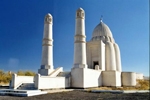 Мына сөйлемдерді оқыңыз, заттың сыртқы пішінін білдіретін сөздерге, олардың құрылымына назар аударыңыз. Домалақ ананың кесенесі төрт бағаналы болып келеді.  Алғашында ол төрт куполды болып салынды. Қазақ жерінде дөңгелек пішінді ескерткіштер көп. Кесененің негізгі бөліктері алты немесе сегіз жапырақты етіп өріледі. Мына суретке назар аударыңыз, онымен байланысты заттың сыртқы пішінін білдіретін жеті немесе он сөз жазыңыз. Осы сөздермен сөйлем құрастырыңыз. Тақырыпқа қатысты жаңа сөздерге көңіл аударыңыз, олардың бірін таңдап, төмендегі сөздік картаны толтырыңыз. Тәу ету, бөктері, мазар, өрілген, қиыстыру, ғимарат. Мәтінді оқыңыз, заттың сыртқы пішінін білдіретін сөздерді табыңыз, оларға сұрақ қойыңыз.        Домалақ ана кесенесі – ХІ ғасырдың ескерткіші. Домалақ ана кесенесі Оңтүстік Қазақстан облысының оңтүстігі Қаратау бөктерінде Балабөген өзенінің бойында орналасқан. Кесене Али Сыланқызы Нұриланың мазарының үстінде салынған, Нұрила апамыз халық арасында Домалақ ана деген атқа ие. Домалақ ана Жетісу жерінің, Әулие ата, Шымкент, Ташкент халқының арғы анасы болып табылады екен. Оның ұлы Жарықшақ Ташкентте Әмір-Темірдің кеңесшісі болған, содан кейін Жетісудың билеушісі болды. Түсіне кірген Бәйдібек атаның әмірімен өмірінің соңғы жылдары өзінің туып өскен жері Қаратау бөктеріне оралады. Домалақ ананың немересі дулат Бұқарадан Абдулла Шері шеберін шақырып, апасының мазарының үстіне қазіргі таңға дейін сақталған, көп адамдардың бас иетін жеріне айналған төрт бағаналы кесене тұрғызады. Алғашында кесене 1456 жылы төрт куполды болып салынды. XI-XV ғасырлары Домалақ ана кесенесі бірнеше рет қайта жөндеуден өткен болатын. ХХ ғасырда салынған кесене 6 бағаналы болған. 1957 жылы қайта қалпына келтірілген ескерткіш бұл күнге сақталмаған. 1966 жылы Маңғыстаудан алып келінген ақ тастардан қайта қаланған болатын. Домалақ ана кесенесінің биіктігі – . Аңыз бойынша, Домалақ ана кесенесінде екі қасиетті тас бар, осы екі тастың арасынан тек қана таза адам өте алады. Мұражайда қолдан жасалынған көптеген заттар сақталған. ХХ ғасырдың басында қойылған ескерткіш дөңгелек пішінді, сыртынан алты нишалы, ал күмбез негізгі ғимараттың үстінде болған. 1957 жылы қайта жаңартылғанымен, кесене көпсақталмаған. 1996 жылы Маңғыстаудан арнайы әкелінген ақ таспен жаңадан өрілген. Жерден 12 метр биіктікте сегіз жапырақты етіп өріліп, негізгі бөлігіне күмбез орнатылған. Домалақ ана кесенесіне 2000 жылы айналасын көркейту-көгалдандыру жұмыстары толық жүргізілген. Кесененің құрылысын жүргізуші және жобасын жасаушы сәулетшісі – Саин Назарбеков. Ғимаратта түрлі қолжазбалар сақталған. Бүгінде және бұған дейін аталған кесене көпшіліктің тәу етер қасиетті орнына айналған. Бұл жерде, негізінен, бұрыннан белгілі формалар мен мотивтерді қиыстыру арқылы жаңа ғимарат салу идеясы емес, ассоциативтік қатарлар түзу жолымен байырғы қазақтың халықтық мұрасын басқа, күрделірек деңгейде тереңінен меңгеру әдісі қолданылған. Табыну ғимараттарының белгілі бөліктері – портал, күмбез, мұнаралар өзге иірімділік тілінің көмегімен, сезімдік-көркемдік дәрежеде ортаазиялық классикалық емес, қазақтың далалық көне өнерімен үндес жасалған.   Айдан тiле, жан балам, тiле күннен,
Көгерерсiң, көктерсiң тiлегiңмен.
            Тағдырым деп ұққайсың, бақытым деп,
  Кiм ұстаса ең алғаш бiлегiңнен, —деп, түсiнде үн қатқан рух баба одан әрi: Есiмiңдi естi ұрпақ толғайды көп.
Сенiң атың,  Нұрила — әулие ана,
Құдай қосқан қосағың, ол — Бәйдiбек.Мына сөйлемдерді салыстырыңыз.1) Төрт куполды кесене салынды. Кесененің төрт куполы бар. 2) Сыртынан алты нишалы ескерткіштер жиі кездеседі. Көп ескерткіштердің сыртында алты нишасы бар. 3) Бұл кесененің бес бұрышты бөлмесі бар. Бұл кесене бөлмелерінің бірінде бес бұрыш бар. Екі бағанадан сөз тіркестерін құрастырыңыз.7. Домалақ ана мен Яссауи кесенелерін Т-кестесі арқылы салыстырыңыз. 8. Кесене ғимараты қалай өрілген? Үлгі бойынша жауап беріңіз. ------------------------------------------------------------------------ өрілген------------------------------------------------------------------------ өрілген------------------------------------------------------------------------ өрілген         Кесене ғимаратын салуда қандай әдістер қолданылған?        ------------------------------------------------------- қолданылған         ------------------------------------------------------ қолданылған         ------------------------------------------------------- қолданылған9. «Ойды қорытындылау» тәсілімен мынадай жазу жұмысын орындаңыз. 1) Мәтіннің негізгі идеясын ашатын үзінді келтіру керек. 2-3 сөйлем. Келтірілген сөйлемдер көшірілмей, өзіндік түсінік тұрғысынан беріледі.2) Дәлел. Үзіндіні 3-4 сөйлеммен дәлелдеу керек. Мұнда басқа ақпарат көздеріне немесе көп таралған пікірлерге сілтеме жасалғаны орынды. 3) Сұрақ. Мәтін бойынша бір проблемалық сұрақ келтіру керек (жан-жақты ашылмаған, ерекше толғандырған, назар аударған, қызықтырған). 4) Жауап. Қойылған сұраққа 2-3 сөйлеммен жауап беру керек. Жауапта бұл мәселенің неліктен өзіне назар аударғандығын және оны қалайша шешуге болатындығын көрсету керек. 5) Қорытынды. Мәтін бойынша туындаған ойларды (қорытынды шешім) 3-4 сөйлеммен келтіру керек. 10.  Домалақ анаға бағышталған хат формасында эссе жазыңыз.Сөйлеу тақырыбы: Домалақ ана1. Сөйлемдерді оқыңыз, кейін, соң септеуліктерінің қолданылу ерекшеліктеріне назар аударыңыз. 1) 1429 ж. Уәйіс хан қайтыс болғаннан соң әке тағына ұлы Есенбұға отырады. 2) «Дихнат мама» сөзі уақыт өте келе дыбыстық өзгерістерге ұшырағаннан кейін  «Домалақ анаға» айналған.3) Домалақ ана он тоғыз жасқа толған соң  Бәйдібек биге тұрмысқа шығады.4) Алты күннен кейін жылқы жауға қайыру бермей өзі ауылға келеді.2. Тақырып бойынша берілген кілт сөздер мен сөз тіркестеріне көңіл аударыңыз. Олармен кейін, соң септеуліктерін қатыстырып, әңгіме құрастырыңыз. Дала, ана, батыр, ұрпақтар, Түркістан, намаз оқу, қалың жылқы, жау шапты.3. Домалақ ана есімімен байланысты кластер құрастырыңыз. 4. Қазақы ұғымдағы тәулік атауларына көңіл аударыңызҰлы бесін – бесін намазын оқитын кез, түс ауған шақ;	Кіші бесін – ұлы бесін мен намаздыгер арасындағы мезгіл;Құлама бесін – күн еңкейген кез;Екінді – түс ауып, күн батуға жақындаған мезгіл, бесін мен ақшам арасы;Намаздыгер – күннің еңкейіп, ұясына кіруге таянған кезі; Ақшам, ымырт – күн ұясына бата бастаған мезгіл;  Алагеуім – күн ұясына бата бастаған мезгіл; Кеш – ымырт жабылып, қас қарайған мезгіл.5. Мәтінді оқыңыз, ондағы мегілдік құрылымдарды табыңыз.         Ұлы дала төсiн тұлпарларының тұяғымен дүбiрлеткен қазақ таза дана бабаға да, абыз анаға да кенде болған емес. Әулиелiгiмен де, ақылдылығымен де бүкiл бiр рулы елдi ұйытқан Домалақ-Ана — Нұрила сол қасиеттi аналарымыздың бiрi ғана емес, бiрегейi. Оның өзi де, аты да, iсi де аңызға айналып, ғасырдан-ғасырға жалғасып, ел есiнде мәңгi сақталып қалды.        Домалақ ана (Шайхы Мизамбекқызы Нұрила) –  Қазақстанның оңтүстік өңірінің біраз бөлігін алып жатқан Шапырашты, Ошақты, Ысты, Албан, Суан, Дулат тайпаларынан тараған ұрпақтың арғы атасы Бәйдібек батырдың үшінші әйелі, Албан, Суан, Дулаттың анасы. Шын аты – Нұрила. Өзгені де өз баласындай көріп, төңірегіне аналық мейірін шашқан, барынша кішіпейіл, алдағы күннің жайын ойлап айтар сөзі ақиқатқа айналған болжампаз, көреген қасиетін құрметтеген ұрпақтары сол заманның өзінде-ақ оның атын атамай, жаратылысынан бойы шағын болғандығына қарай «Домалақ ана», «Домалақ ене» деп атап кетіпті.      Шын есімі Нұрила – Түркістандық Мақтым Ағзам қожаның немересі. Ол 1378 ж. Түркістан қаласында өмірге келген. Атасы Мақтым Ағзамның өсиетімен Домалақ ана он тоғыз жасқа толған соң (1397) Бәйдібек биге тұрмысқа шығады. Ел ішіндегі деректерге қарағанда, оған «Дихнат мама» деген атауды түп тегі түрікпен Қара Хайдар деген кісі қойған. «Дихнат мама» – парсы сөзі. Қазақ тілінде «Әулие ана» деген мағына береді. «Дихнат мама» сөзі уақыт өте келе дыбыстық өзгерістерге ұшырап, «Домалақ анаға» айналған. Одан тараған ұрпақтарының бәрі де білімімен, ақылымен ерекшеленіп, ел билеген. Жарықшақ деген ұлы Жетісу өлкесінің ұлысбегі болған. 1429 ж. Уәйіс хан қайтыс болып, әке тағына ұлы Есенбұға отырады. Сол күннен бастап Жарықшақ Есенбұға ханның бас уәзірі болады. Домалақ ана өмірінің соңғы жылдары Ташкент қаласында өтеді. Алайда ері Бәйдібектің түсінде берген аяны бойынша, өздерінің ескі қонысы Қаратауға барып тұруға қамданып, жол шегеді. 1456 жылдың жиырма сегізінші мамырында көш Балабөген өзенінің жағасына жеткен кезде Домалақ ана сол жерде намаз оқып тұрып көз жұмады. Өзінің тілегі бойынша Домалақ ана сол жазыққа жерленеді.      Домалақ ананың қадір-қасиеті ерте-ақ танылған. Ел аузында ол кісі жөнінде аңыз-әңгіме көп. Солардың бірі мынадай: «Бәйдібек заманында жайлауында үйір-үйір жылқысы, келе-келе түйесі, отар-отар қойы өрген, шығыс пенен батысқа керуендер жүргізген асқан бай адам болған. Бірде Алатау асып келген қалың жау Қаратау жонын жайлап отырған Бәйдібектің ауылын шауып, сан мың жылқысын түре айдап кетеді. Бәйдібек бастаған ел азаматтары ауылда болмаса керек. Содан жау шапты деген хабарды естіп, Бәйдібек елден жасақ жиып, қасына үлкен әйелі Сары бәйбішеден туған алты ұлын алып, жауға аттанғалы жатқанда Нұрила: «Байеке, малдың құты, жылқының иесі құла айғыр қолда қалды. Амандық болса, алты күннен кейін жылқы жауға қайыру бермей өзі ауылға келеді. Жауды қума, азаматтар аман болсын, осы тілегімді беріңіз» деп, өз отауының белдеуінде матамен байлаулы тұрған жүген құрық тимеген шу асау айғырды көрсетіпті. Бірақ жауға кектенген батыр әйелінің тілін алмай, «жолдан қайтар қатын емеспін» деп, жасағын бастап, жүріп кетіпті. Бәйдібек жасағы жауға Күйік асуында жетіп, қырғын ұрыс салыпты. Алайда жасанып келген жау аттанға ілесіп атқа қонған аз жасаққа теңдік бермепті. Осы соғыста қаза тапқан алты ұлын Үшқарасай жазығына жерлеп, кері қайтыпты. Алты күннен кейін байлаулы тұрған құла айғыр жер күңіренте дүлей күшпен кісінеді дейді. Сол күні намаздыгер шамасында шығыстан қалың шаң көтеріліп, ұзамай Бәйдібектің қалың жылқысы көрінеді. Ереуілдеп барып, кері қайтара алмаған жылқыны Домалақ ана осылайша үйде отырып-ақ түгел қайтарып алса керек. Мұндай әңгімелер көп- ақ.
6. Сөйлемдердегі ойды кейін, соң септеуліктерін пайдалана отырып, жалғастырыңыз. Үлгі:  Шын аты – Нұрила... Тұрмысқа шыққан соң төңірегіне аналық мейірін шашқан оның атын атамай, жаратылысынан бойы шағын болғандығына қарай «Домалақ ана», «Домалақ ене» деп атап кетіпті.1) Домалақ ана 1397 жылы он тоғыз жасқа толады ... 2) 1429 ж. Уәйіс хан қайтыс болып, әке тағына ұлы Есенбұға отырады...3) Бәйдібек жасағы жауға Күйік асуында жетіп, қырғын ұрыс салыпты4) Осы соғыста қаза тапқан алты ұлын Үшқарасай жазығына жерлеп, кері қайтыпты...7. Қазақша тәулік атауларын пайдаланып, мәтін мазмұны бойынша сөйлем құрастырыңыз.  Үлгі: Бірде алагеуім уақытында Алатау асып келген қалың жау Қаратау жонын жайлап отырған Бәйдібектің ауылын шауып, сан мың жылқысын түре айдап кетеді.8.  Сөйлемдерді толықтырыңыз.а) Өзгені де өз баласындай көріп, төңірегіне аналық мейірін шашқан, барынша кішіпейіл, көреген қасиетін құрметтеген ұрпақтары ... «Домалақ ана», «Домалақ ене» деп атап кетіпті.ә) «Дихнат мама» сөзі ... «Домалақ анаға» айналған.б) ... деп, өз отауының белдеуінде матамен байлаулы тұрған жүген құрық тимеген шу асау айғырды көрсетіпті.в) Бірақ жауға кектенген батыр әйелінің тілін алмай, ... деп, жасағын бастап, жүріп кетіпті.г) Арада алты күн өткенде ... дейді.9. Блум таксономиясының деңгейлері бойынша мына тапсырмаларды орындаңыздар:БілімДомалақ ана деген нені білдіреді? Оқиға болған жерлерді атаңыз. Негізгі оқиғаларды хронологиялық тәртіппен атап шығыңыз.  ТүсінуОқиға немен аяқталады, қорытындылаңыз. Негізгі кейіпкердің сюжеттегі рөлін айқындаңыз. Мәтіннің бір бөлігін өз сөзіңізбен түсіндіріңіз. Қолдану Бүгінгі тақырыптың сіздің жеке басыңызға қандай қатысы бар деп ойлайсыз? Егер осы оқиғаның бәрі біздің заманымызда болса, ол қалай көрініс табар еді? Кейіпкерлердің бірімен интервью өткізіңіз. Осы тақырып бойынша өз әңгімеңізді ұсыныңыз. ТалдауКейіпкер неге мұндай әрекеттер жасайды? (талдау жасаңыз). Екі кейіпкерді бір-біріне қарсы қоя отырып, салыстырыңыз. Екеуінің қарым-қатынасын әңгімелеңіз. Олардың әрекеттерін мінез-құлқымен салыстырыңыз. Оқиға болған орын маңызды ма?СинтезОқиға немен аяқталу керек деген сұрақ төңірегінде өзіңіздің жаңа тұжырымдамаңызды ұсыныңыз. Оқиғаның өрбу жоспарын ойлап табыңыз. Негізгі кейіпкердің орнында сіз не істер едіңіз?  Оқиға немен аяқталар еді? БағалауОқиғаның соңы тиімді ме? Сіздің ойыңызша бұл дұрыс па? Дәлелдеңіз. 10. ОйсергекКөңіл-күйді анықтау      Сабақ басында студенттер бір параққа өзінің көңіл-күйін келтіретін сурет салады: суретте олар адамның бет-әлпетін келтіруі керек (мәселен, күліп немесе езу тартып тұрған, қабағын түйіп тұрған, бейтарап, т.б.). Олар суреттерін бір-біріне көрсетеді. Оларға сабақтың аяғына дейін көңіл-күйлерін көтеріңкі деңгейге жеткізу жұмысы тапсырылады.       Немесе көңіл-күйді табиғат құбылыстары арқылы көрсетуге болады: жарқырап күн шығып тұр, аспанды бұлт торлаған, жаңбыр немесе қар жауып тұр. 11. «Диаманта» тәсілі бойынша сабақты қорытындылаңыз. 1 – бірінші зат есім;2 – бірінші зат есімді сипаттайтын екі сын есім;3 – бірінші зат есімді іс-қимыл тұрғысынан сипаттайтын үш етістік;4 – екі зат есімнен  құралған екі сөз тіркесі;5 – екінші зат есімді іс-қимыл тұрғысынан сипаттайтын үш етістік;6 – екінші зат есімді сипаттайтын екі сын есім;7 – бірінші зат есімнің антонимі.12. Мәтіннің негізгі кейіпкері атынан оның мінез-құлқы мен сөз қолданысындағы ерекшеліктерін сақтай отырып, әңгіме құрастырыңыз. 12-сабақАбай тарихи тұлғаҰлы Абайды өмір, қоршаған дүние, табиғат, болмыс сыры, олардың заңдылықтары көп ойландырған, ол дүние сырына бойлап, өзін мазалаған сауалдарға жауап табуға тырысқан. Мен осы кіммін? Жан иелері өмірінің түпкі мәні неде? Барлық адам баласы, жан-жануарлар да тамақтанады, ұйықтайды, қорғанады, артына ұрпақ қалдырады. Сонда адам баласының басқа жан иелерінен айырмашылығы неде? Міне, Абай әркімді де толғандыратын терең сырлы сұрақтарға жауап іздейді. Ол өзінің ілімінде, пәлсапалық шығармаларында адам баласының өмір сүру мақсатын, сол мұратына жету жолын, әлемдегі болмыстың мәні мен өзіндік ішкі байланысты, жалпы заңдылықтарын ашып көрсетеді. Кемелдену, жетілу – адам өмірінің мақсаты екенін айтады Абай. Жетілу дегеніміз не? Түрлі жетілулер бар. Мысалы, спортпен шұғылданып өзіміздің денемізді, күш-қуатымызды жетілдірсек, ал ғылым-білім, өнерге үйрену арқылы ой-өрісімізді жетілдіреміз. Абай осыларды айта отырып, бұлардан гөрі маңыздырақ жетілу барын, ол – рухани жетілу, яғни жанды жетілдіру деп көрсетеді. Абайдың айтуы бойынша жан жүректе орын тепкен. Жан адамның тыныс-тіршілігін, іс-әрекетін жүрек арқылы басқарады. Егер жан жетілмеген болса, онда адамның іс-әрекетінде де кемшілік болады. Ішкі дүниесі тазарып, жетілген адам ғана қателікке ұрынбай, өмірде жаңсақ баспай, дұрыс өмір сүре алады. Адам баласының бақыты оның жүрегінің тазалығымен тығыз байланысты деп үйретеді Абай. Сонымен, жетілудің негізі –жүректі жетілдіру екен. Бұл – адамның ішкі нәзік болмысын тазарту деген сөз. Абай өз шығармаларында жетілу жолдарын, олардың түрлі белестерін көрсетеді. Әрбір адам осы жетілу жолдарынан өте отырып өзінің қай деңгейде тұрғанын және өмірінің келесі белесін анықтай алады. Мәні терең ашылып, келешегі айқындалғанда ғана адам өмірі маңызды болмақ. Абай ілімі осылай әркімнің өмірінің мәнін ашып, оның келешектің жарқын жолына шығуына мүмкіндік береді.  Абай шығармашылығының елеулі саласы  - қара сөздері, оның өлеңдерімен мазмұндас, идеялас болып, соларды толықтырып жатады. Абай өзінің қара сөздерінде «артқа алаң болмай», алға ілгері басуды арман етті. Ол жастарды өмірге жарқын көзбен қарап, жастық шақты мағынасыз өткізіп алмай, өмірден керегін ала білуге шақырды.  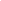 ҚОС ЖАЗБА КҮНДЕЛІГІ1. Өлеңдерді мазмұнына, ұйқасына қарай толықтырыңыз, қандай философиялық мән барын анықтаңыз. Тайға міндікТайға міндік,Тойға  ... , Жақсы киім киініп.Үкі ...,Күлкі ..., Жоқ немеге сүйініп.Күйкентай күтті, Құс өтті, Не ... .                (Абай).Қажетті сөздер: бақтық, шаптық, бітті, тақтық. Сегіз аяқБолмашы ...,Болсайшы ..., Жан аямай кәсіп қыл!... ыржаң,... қылжаң, Бола ма дәулет, ...  бұл?Еңбек қылсаң ерінбей,Тояды қарның тіленбей.                                  (Абай).Қажетті сөздер:  орынсыз,кекшіл, көпшіл, болымсыз, нәсіп.2. Сөйлемдерді дұрыс аяқтаңыз.1. Абай ең озық реалист-суреткер болды және сонысы үшін де біз ... .2. Абай нақыл арқылы айтпақ ойын  ... .3. Абай шығармаларында халық поэзиясының ... .4. Абай өз халқын қастерлеумен ... 5. Абай  ел өміріндегі феодалдық ескі салтқа ... . 6. Абайдың көптеген өлеңдері ... .М.Әуезов – суреткерӘуезовтің мұраcының аса қомақты бөлігі – оның ғылыми зерттеулері. Ол қазақ ауыз әдебиетін жинақтап, жүйелеп, қазақ әдебиеті тарихы, Абайдың өмірі мен шығармашылығы, әдебиеттану мен фольклордың теориялық-проблемалық мәселелері жөнінде іргелі еңбектер жазды. Қоғам және мемлекет қайраткері ретінде Әуезов жиырмадан астам шет елдерде болып, адамзат қоғамының дамуы, рухани ынтымақтастық үшін өз көзқарасын білдірді. Әлем халықтары оның «Абай жолы» роман-эпопеясын айрықша құбылыс ретінде таныды. «Абай жолы» – қазақтың көркем прозасын классикалық деңгейіне көтеріп, әлем әдебиетіне көркемдік қуат әкелген үздік туынды. Әуезов өзінің роман-эпопеясында қазақ халқын, оның ұлттық дәстүрін барлық қырынан энциклопедиялық деңгейде жан-жақты ашып көрсетті.Мұхтар Әуезов Абай тақырыбын, Абай өмірі мен өнерінің мән-мағынасын бар ынта-ықыласымен, асқан сүйіспеншілікпен терең зерттеді. Жазушы ұлы ақынның өпшес мұрасын, тарихи тұлғасын өз халқының тыныс-тіршілігімен, бүкіл өмір жолымен бірлікте алып суреттеп берді. Тарихи бір дәуірді толық қамтитын қазақ даласының бүкіл тыныс-тіршілігімен, өмірін жан-жақты суреттеп көрсететін ұлы эпопеяға автор үлкен дайындықпен келді. Жазушы халық есінде сақталған естелік, әңгіме оқиғаларын, Абай туралы мұрағат материалын, ақынның өз мұрасын жинап, зерттеп, ой елегінен өткізе отырып, ұлы туындысына кеңінен ұтымды пайдаланды.Бұл романның негізгі арқауы – өмір шындығы, сол өмірде әрекет жасаған тарихта болған адамдардың арасындағы қарым-қатынас, күрес-тартыс, күйініш пен сүйініш. Жазушы халық жадында сақталып қалған кейбір оқиғаларды, фактілерді, әсіресе Абай турасындағы мұрағаттық материалдарды, есте қалған мәліметтерді, ұлы ақынның қалған мұраларын кең, өнімді пайдаланған. Әйтсе де әрбір көркем әдебиетке тән ойдан қосу, сол арқылы өзінің нысаналанған ойын толығырақ, қонымдырақ етіп жеткізуге ұмтылуының да өте орынды екенін атап айтқан жөн.Эпопеяның басты қаһарманы Абай болғандықтан, шығарманың өн бойындағы шытырман оқиғалар желісі, сан алуан кейіпкерлер әрекеті, тағдыры Абай төңірегінде шоғырланып, ілгері дами түседі.Данышпан ақынды әлем жұртшылығына танытқан «Абай жолы» эпопеясы барлығы 4 кітаптан тұрады. Мұнда: Абайдай алыпты туғызған қазақ халқының өзгелермен қай жағынан да терезесі тең, дарынды, ақылды, ақ жарқын, жомарт, сері, өнерпаз халық екендігін, ешкімге ұқсамайтын өзіндік мінезі, ұлттық рухы, салт-дәстүрі бар екені эпопеяда жан-жақты суреттеледі.4. Абай жолы эпопеясы туралы берілген пікірлерді оқып, осы туралы өз ойыңызды білдіріңіз.Үлгі: «Абай жолы» эпопеясы туралы айтылған бұл пікірлердің бәрі – М.Әуезовтің ерекше талантына, халық алдындағы еңбегіне берілген өлшеусіз құнды баға...«Бұл тамаша эпопея бізге тұтас бір әлемді сыйға тартты, табиғаттың тұрмыстың небір ғажайып картиналары мен адам құштарлықтарын сипаттауымен бізді іңкәр етті. Әуезов қаламымен тарих қайта тірілді, ауылдар өмірі, адамдар тағдыры бой көрсетті. «Абай» эпопеясы, – шығармашылықтың тылсым сырына, өмір мен өлеңнің өзара байланысына терең бойлаған туынды, ақын мен поэзия жайлы әлем әдебиетіндегі ең шоқтығы биік үздік шығарма»,–дейді М.Луконин.Ш.Айтматов: «Бұл роман бүкіл түркі тілдес халықтардың, оның ішінде өткендегі көшпелі халықтардың да адамзат мәдениетіне қосқан зор үлесі... Әлемді көз алдыңа келтіру үшін, басқалардың көзіне түсу үшін, адам рухының қадір-қасиетін асқақтата көтеріп, жар салу үшін өз биігің – Мұхтар Әуезов сияқты асқар шыңың болу керек», – дейді.5. Автордың қалауын нақты сөйлемдермен, қалау рай формасында келтіріңіз.М.Әуезов: «Биограф ретінде Абай өміріне қатысты материалдар жинаумен 1930 жылдан кейін айналыса бастадым. Өкінішке орай, бұл кезде ақынды жүзбе-жүз танитын адамдардан бірен-саран қариялардың ғана көзі тірі еді», – деп жазады. Абай туралы ұзақ уақыт материал  жинаудың қиындығын былай жеткізеді: «Жалпы бұл кезеңдегі романға байланысты жұмыс сипатымды мен әлдеқашан көшіп кеткен керуеннің жұртына келіп, сөнуге айналған ошақ орнынан әлсіз қызуы бар соңғы шоқты тауып алып, оны демімен үрлеп қоздатып, жалынды алауға айналдырмақ болған кешеуіл жолаушының харекетімен салыстырар едім. Көне көз қариялардың күңгірт тартқан зердесі мені Абайдың жас дәуіріне жетелеп, жол көрсетіп отырды. Алпысты алқымдаған Әйгерімнің жүзінен мен оның ақын жүрегін жаулаған балғын заманындағы сұлу ажарын елестетуге тырыстым».6. 1) Үзіндіні оқып, Абайдың қандай мәселені шешуге араласқанын анықтаңыз, жазушының рулар арасындағы дауды суреттеуіне пікір білдіріңіз. 2) Үзіндіде адамдардың тілегі, қалауы қандай формалар арқылы берілетініне назар аударыңыз.Байдалы Абайдың көп сөйлеспеген кісісі. Кешелер ол да Құнанбаймен араз кісінің бірі еді. Енді соған жібермек. Әуелі Құлыншаққа жіберді. Ол Құнанбайға өкпелі. Сүйіндік болса, ол да бұрыннан ренішті адам. Кеше түні бойғы әңгімеде Абай өз әкесі туралы үлкен кісілердің аузынан ең алғаш сын сөздерін есітті. Ол әңгімелердің ішінде талай-талай мәндер жатыр. Сүйіндік те Құлыншақтай өкпелі адам. Ал енді, міне, тіпті Бөжеймен тізе қосып, әрдайым жаулықты мықты ұстап жүрген Байдалыға жібермек. Оның Құнанбайға қарсы араздығы қатты бекіп қалған тоң сияқты емес пе еді? Көңілі жібіді ме, қабағы жадырады ма? Абай білмейді.Енді соған бармақ. «Осы қалай» деп, біраз ойлана түсіп, Абай өз әкесінің ішін түсінгендей болды. Тегі әкесі өзіне жау адамдарға Абайды әдейі жіберетін болар. «Жау барын көрсін, түсін танысын. Тани келе, көре келе, әкесіне достығы, тілеулестігі күшейсін» деген болу керек. Абай осыны ұқты да, қатты толқып, қиналып ойланды. Шытырман. Бір сәтке Абай өзі көлденеңнен қарап, шытырман ішіне жалғыз, құралсыз, әлсіз күйде еріксіз кіріп бара жатқан өзін көргендей болды. Өзін-езі ойша екіге бөліп, осылайша көлденең көзбен кере жүретін әдет Абайда әр кезде болушы еді. Екі күн өткен соң, Құнанбай Абай мен Қарабасты Байдалыға жіберді. Құлыншақ пен Сүйіндіктей емес, Байдалы бұларға жылы шырай бермеді.Барыстарың қалай? Не шаруамен жүрсіңдер?- деді. Абай өзі келген шаруасын сол арада айтты. Әңгіме тағы жер жайынан. Құнанбай, ел жайлауға шығардан бұрын, былтыр өзі Қарашоқыдан көшірген Бөкенші, Борсаққа Жігітек жерінің жапсарынан жайлау берген болатын. Сол ретте осы Байдалының Қаршығалы Қопа деген қоныстарына «Сүгір мен Сүйіндік ауылдары қоса қонсын, бірге жайласын!»- депті. Абай қымызын ішпей алдына қойып отырып, сол шаруаны айтып шықты. Бұл сөзді есіткенде Байдалы қабағын түкситіп жіберіп қатты түйілді. Абайға жауап бермей, зілдене қарап, қадалып қалды. Абай Байдалының көзінен жасқанған жоқ. Бала жүзінде ашу да, араздық та жоқ. Тек: «Мынау кісі қалай қарайды?» деген тәрізді кінәсіз таңдану ғана бар. Байдалы кірпік қақпай, шұғыл ойланып, үнсіз отырып, ақырында: - Құп болсын! Қонсын Сүгір мен Сүйіндік, не деуші едім!- деді. Қайратты, шапшаң, ер адамның байлауы сияқты. Езбеді. Жақтырмаса да, күйіп отырса да, амалсыз байлауын бір-ақ кесіп, бір-ақ түйді. Сөз бітіп қап еді. Бірталай уақыт үй іші үнсіз болды. Абай қымызын ішіп болып, рақмет айтып, енді жүргісі келгендей ажар білдіргенде ғана Байдалы ырғала түсіп, сөйлей жөнелді. - Айтқаныңа көндім. Бірақ сөз ұғушы ма едің өзің? Әкеңе айтар сәлемім бар. Бұлжытпай жеткізуге жараймысың, жоқ па? - Ойдағыңыздың бәрін айтыңыз, ақсақал! Жеткіз дегеніңіздің бір ауызын қалдырмай апаруға уәде қылайын. Мен тек екі арадағы сәлемшімін. Дегеніңізді жеткізбей кетсем, я бұрсам, қиянат болмас па еді? Мойнымда қарыз қалдырмаспын! Байдалы мына сөзге әбден қанағат қылды. Бала көргені - бала емес тәрізді. - Ендеше жаттан айтсам, сырттан айтқан болады. Саған айтсам, әкеңнің өз көзіне айтқаным!- деп, аз бөгелді де,- «Татуластық, табыстық» деп ек кеше тамам Арғынның тобында. Сол татуласқан сиқым осы ма? Тәтті күнде тағы артыма қалжуыр байлайтын болса, анадағы араздықтан мұның несі озды? Не жаздым! Сенің әкеңе не жаздым осы мен, Жігітек? Атаң Ырғызбайға атам Кеңгірбай оң батасын беріп, би сайлап еді. Өз баласы, өз туысы жоқ емес еді ғой сонда. «Осы болсыншы» деп бермеп пе еді? Ал, бұл болса, бүгін мінеки, алысқа абыройы асса, айналып кеп Жігітекті жаныштайды. Жақынға жауықса, жағалап кеп тағы Жігітекті жентектейді. Бір лабімей кеткені ме үстіп? Шапқа түрте-түрте барып, ақыры бір күн «Өлермен бол да, отқа түс, соныңды көрмей тоқтамаймын!» дегені ғой мұнысы. Қоймас болса сол қолқасын алар. Алмай тынбас сенің әкең! Осыны айт! Бір мен емес, «Жігітек сәлемі» деп айт осыны! Ал, мына жерін алсын, бір бұл емес, тағы тапсын, тағы алсын!- деп, қолын бір-ақ сілікті де тоқтап қалды.                                                                         «Абай жолы»эпопеясынан үзінді13-сабақСөйлеу тақырыбы: Осман империясы1. Пайда болу фактісін білдіретін етістіктерге назар аударыңыз, өз мысалдарыңызбен жалғастырыңыз.1299 жылы сұлтан Осман жаңа мемлекеттің іргетасын құрды. 1453 жылы Осман империясы пайда болды. XV ғасырдың ортасында көптеген жерлерде түрік үстемдігі орнады. Қырым хандығында түрiк егемендігі қалыптасты.2. Сөйлемдерді оқыңыз, іс-әрекеттің әртүрлі сатысын (басталу, жалғасу, аяқталу) білдіретін сөз тіркестерін табыңыз. XV ғасырда түріктердің билігі арта бастады. Османдықтар басып алған жерлерін түріктендіруді жалғастырып отырды. XVI ғасырда да басып алушылық әрекеттер жалғаса берді. XX ғасырда Осман империясы өмір сүруін тоқтатты. 3. Мына сұрақтарға іс-әрекеттің әртүрлі сатысын білдіретін сөз тіркестерін пайдалана отырып, жауап беріңіздер.1) Тарихтан қандай iрi империяларды бiлесiз?2) Қазақ жерiнде қандай империялар үстемдiк құрған?3) Осман империясы туралы не бiлесiз? 4. Мына  сөздердің мағынасын білесіз бе? Түрiктендiру, iшiнара, ыдырау, дербестiк, жасырын, ұйғарды.5. Қарамен белгіленген сөздердің дұрыс мағынасын табыңыз.Махмуд сұлтанның тұсында мемлекеттік-әкімшілік құрылым, ішінара мәдениет саласы да дамыды.___________________________________________толық___________________________________________жарым-жартылайМахмуд II-нің реформалары Осман империясын ыдыраудан құтқара алмады.____________________________________________құлдыраудан____________________________________________ өрлеуденТүркия сыртқы және ішкі саясатында дербестігінен айрылды.____________________________________________бірлігінен____________________________________________еркіндігіненЖас түріктер қозғалысы жасырын ұйым құрды.____________________________________________құпия____________________________________________шағынОсман мемлекеті темір жол мен кеме қатынасын одақтастарына беруді ұйғарды._____________________________________________шешті_____________________________________________анықтады6. Мәтiндi оқыңыз, пайда болу фактісі мен іс-әрекеттің әртүрлі сатысын білдіретін етістіктерді табыңыз. Ұлы Селжук патшасы Алы Аслан Византия патшасы Романос Диогенестi Малазгиртте жеңгеннен кейiн 1071 жылы Анадолыға түрiктер қоныс аудара бастады. Түрiктердiң алғашқы атақонысы осы Малазгирт шайқасынан кейiн пайда болды. Анадолыда селжуктардың бiр бөлiгi Селжуктар мемлекетiн құрды. ХII ғасырда Селжук сұлтаны Анадолының әртүрлi аймақтарын басып алды. ХIII ғасырда Анадолыға монғолдар басып кiрдi. Монғол шапқыншылығынан кейiн Осман билiгi үстемдiк құрды. Астанасы Бурса болған Сұлтан Осман жаңа мемлекеттiң iргетасын 1299 жылы құрды. Осман Ғазы – (1258-1324) түрiк сұлтандары әулетiнiң негiзiн салушы. Ол 1326 жылы қайтыс болған. Алғашқы кезде ол құрған сұлтандық шағын ғана ел болды, ал Византия империясы әлсiреген сайын оның иелiгiндегi жерлер кеңейіп, үстемдігі жалғаса берді. Селжук егемендiгiнiң құлауы көшпелi түрiк тайпаларын батысқа орын аударып, барған жерлерiн түрiктендiруге жол ашып, ХIV ғасырдың алдында түрiк тайпалары бүкiл Анадолы мен Тракияны басып алды. 1402 жылы Осман мемлекетi Анкара түбегiнде Ақсақ Темiр әскерiнен жеңiлдi. 1453 жылы 29 мамырда  түрiктер Константинопольдi алды. Константипонопольдiң атын Стамбул деп өзгертiп, Осман империясы астанасын осында көшiрдi. Түркия Осман империясы болып жарияланды.ХV ғасырдың 50-70 жылдары Сербияның тәуелсiздiгi бiржола жойылып, Морея, Аттика, Трапезунд империясы, Босния, Эвбея аралы, Эгей теңiзiнiң басқа бiрсыпыра аралы жаулап алынды, Қырым хандығы мен Валахияда түрiк егемендігі қалыптасты. Мехмед II өзi билiк жүргiзген жылдардың аяқ шенiнде бүкiл Албанияны басып алды. Сұлтан Баязид II (1481-1512) Оңтүстiк Шығыс Еуропаны жаулап алуды аяқтады.1514-15 жылдары Арменияны, Курдстан мен Солтүстiк Месопотамияны басып алды. 1516-1517 жылдары Сирияға, Ливанға, Палестинаға, Египетке, 1519 жылы Алжирдiң бiр бөлiгiне билiк орнатты. 1521 жылы түрiктер Белградты, 1526 жылы Венгрияның астанасы Буданы бағындырады.1664 жылы түрiк армиясы австриялықтар мен венгриялықтар поляк әскерлерiнен күйрей жеңiлдi. 1648 жылы түрiктерге қарсы “Қасиеттi Лига” құрылды.1739 жылы Ресей Азов пен Запорожьенi қайтарып алды. Қырым хандығы тәуелсiздiк алды. ХVIII ғасырдың аяғы – ХIХ ғасырдың басында сұлтан Селим III мен оның төңiрегiндегi шағын топ алғашқы елеулi реформалар ұсынды. Тек сұлтан Махмудтың тұсында ғана әскер қайта құрылып, мемлекеттiк-әкiмшiлiк құрылым, iшiнара мәдениет саласында прогрестiк шаралар жүзеге асырыла бастады. Бiрақ Махмуд II-нiң реформалары Осман империясын ыдыраудан құтқара алмады. Сербия, Греция өз тәуелсiздiктерiн алып, Түркия iшкi және сыртқы саясатта дербестiгiнен айырылды.Орыс-түрiк соғысында (1877-1978жж.) Түркия ауыр жағдайға ұшырады. Орыс әскерлерi бүкiл Болгарияны азат еттi. Сербия, Черногория, Румыния толық тәуелсiз деп танылды. 1879 жылы Осман мемлекетi банкротқа ұшырады деп жарияланды. Шетел капиталы түрiк экономикасы мен қаржысының маңызды салаларын өз қолына ала бастады.ХIХ ғасырдың аяғында Конституциялық құрылыс орнатылуын талап етiп, сұлтан билiгiне қарсы күрескен жас түрiктер қозғалысы басталды. Олар “Бiрлiк және Даму” деп аталатын жасырын ұйым құрды. Бiрiншi дүниежүзiлiк соғыс басталған кезде Осман империясының билiк тiзгiнi “Бірлiк және Даму” партиясының жетекшiлерiнде болды. 1918 жылы 31 қазанда Осман мемлекетi Мондрос портында одақтастармен шартқа қол қойып, бiрiншi дүниежүзiлiк соғыста жеңiлiске ұшырады.1920 жылы 10 тамызда Антанта күштерi Стамбулға ауыр Севр шартын қабылдаттырады. Осман мемлекетi жасалған шарт бойынша бүкiл әскери қару-жарақты, әскери кемелердi тапсырып, темiр жол, қатынас орындарын одақтастар қарауына бере бастады. Сөйтiп, Осман империясы құлап, одан әрi қарай өмiр сүруiн тоқтатты.7. Мына сөйлемдерді қажетті етістіктермен толықтырыңыз. 1) Түрiктердiң алғашқы атақонысы осы Малазгирт шайқасынан кейiн ... 2) Анадолыда селжуктардың бiр бөлiгi Селжуктар мемлекетiн ... 3) Сұлтан Баязид II (1481-1512) Оңтүстiк Шығыс Еуропаны жаулап алуды ... 4) Шетел капиталы түрiк экономикасы мен қаржысының маңызды салаларын өз қолына ... 5) Олар “Бiрлiк және Даму” деп аталатын жасырын ұйым ..8.  «Шындық детекторы» деп аталатын блиц оқу ойынын ойнаңыздар. Сабақ тақырыбы бойынша араларыңыздағы бір студентке 8-10 сұрақ қойыңыздар. Студент сұрақтардың барлығына да шынайы жауап беріп, тек біреуіне ғана жалған жауап қатады. Шағын топтарға бөлініп, жауаптардың қайсысы өтірік болғанын анықтаңыз, дәлелдер келтіріңіз. 9. «Мен не білдім?» деген сұраққа жазбаша жауап беру үшін мына кестені толтырыңыздар.10. Тақырып бойынша сұрақтан басталып, сұрақпен аяқталатын эссе жазыңыз. Пайда болу фактісі мен іс-әрекеттің әртүрлі фазаларын білдіретін етістіктерді пайдаланыңыз. Сұрақтарды өзіңізге, көршіңізге, бүкіл аудиторияға, оқытушыға, авторға қоюға болады. Сөйлеу тақырыбы: Савромат және сармат мәдениеттері1. Екі жай сөйлемнен бірақ, алайда, әйтсе де, дегенмен, сонда да жалғаулықтарын пайдалана отырып, құрмалас сөйлем құрастырыңыз. Үлгі: Савроматтық археологиялық мәдениетке тән қорғандардың көпшілігі тоналған. Сол уақытты сипаттайтын деректер баршылық.Савроматтық археологиялық мәдениетке тән қорғандардың көпшілігі тоналған, әйтсе де сол уақытты сипаттайтын деректер баршылық.1) Жалпы алғанда савроматтардың археологиялық мәдениеті қару-жарақты жауынгерлерді о дүниелік азығы саналатын ірі-ірі жануарлар қаңқаларымен бірге жер бетіне жерленген қорғандық ескерткіштермен сипатталады. Олардың көпшілігі алғашқы бет-бейнесін сақтамаған. 2) Уақыт өте келе соңғы сарматтардың көпшілігі хундармен (сюннулармен) араласып кетті. Сарматтардың алғашқы мәдениетінен хабар беретін деректер де аз емес. 3) Сарматтардың савроматтармен тектік байланысы бар. Уақыт өте келе олардың арасына алан тайпаларының араласуымен материалдық мәдениеттің сыртқы бет-бедері өзгере береді.2. Кестенің екі бағанында берілген сөйлемдердің мағынасына назар аударыңыз. Қандай айырмашылық байқадыңыз? 3.  Көп нүктенің орнын төмендегі жаңа сөздермен толтырыңыз.Іріктелу, фалларлы, тектік, сіңісу, ұланғайыр.а) Сарматтар мен савроматтардың арасына алан тайпаларының ... материалдық мәдениеттің сыртқы келбеті өзгерді. ә) Жайық өңіріндегі тайпаның ... нәтижесінде б.з.б. 8 ғасырда савромат ескерткіштерінің еділбойлық тобы пайда болды. б) Б.з.б. 6-4 ғасырларда Еділ-Жайық бойы даласының ... аумағын  туыстас тайпалар мекендеді. в) Өте қызғылықты ескерткіштердің бірі – Володарка селосы маңындағы ... жерлеу. г) Сарматтардың савроматтармен ... байланысы бар.4. Мәтінді оқыңыз, савромат және сармат мәдени ескерткіштерінің ерекшеліктерін кесте арқылы көрсетіңіз.       Темір дәуірі Далалық Жайық өзенінде б.з.б. 9 ғасырдың соңынан 4 ғасырға дейін Савромат археологиялық мәдениетінің қалыптасу кезеңі болды. Осы кезеңді зерттеуші К.Ф.Смирнованың пікірінше, Жайық өңіріндегі аталмыш тайпаның іріктелуі нәтижесінде Еділ бойында б.з.б. 8 ғасырда савромат ескерткіштерінің еділбойлық жергілікті тобы пайда болады. Бұл мәдениеттің қалыптасуындағы негізгі құрамдас бөлік қима археологиялық мәдениетін жасаушы тайпалар еді.
        Жалпы алғанда савроматтардың археологиялық мәдениеті қару-жарақты жауынгерлерді о дүниелік азығы саналатын ірі-ірі жануарлар қаңқаларымен бірге жер бетіне жерленген қорғандық ескерткіштермен сипатталады. Өте қызғылықты ескерткіштердің бірі – Володарка селосы маңындағы фалларлы жерлеу. Мұндағы мәдени материалдар савромат тайпаларының герк- фракациялықтармен байланысын куәландырады. Савроматтық археологиялық мәдениеттің соңы осы аймақта аса ірі ( жоғары) қорғандардың пайда болуымен аяқталады. Әдеттегідей, олардың көпшілігі тоналған, әйтсе де сол уақытты сипаттайтындай сан алуан деректер сақталған. 1987-1988 жылдары Филиповка селосы түбіндегі қорғанды зерттеу кезінде көркемдік құндылығына баға жетпейтін, түсті және бағалы металдардан жасалған өте көп бұйымы бар, үш қойма табылды. Сарматтардың савроматтармен тектік байланысы бар, бірақ уақыт өте келе олардың арасына алан тайпаларының (Жайық өңірі массагеттерінің барынша күшті этникалық бөлігі) сіңісуімен материалдық мәдениеттің сыртқы бет-бедері өзгере береді. Сарматтық археологиялық мәдениет қорғандық ескерткіштерден, жерастылық, кейде жер бетіндегі қорымдардан тұрады. Көптеген қару-жарақ, қола және мыс жебе, қанжар, ұзын найзалар бірге көмілген. Өліктің басы көбінесе оңтүстікке қаратылады. О дүниелік тағам ретінде қой сүйектері мен ішінде қандай да бір сусын болған, қоладан жасалған қыш ыдыстар ұшырасады. Көптеген қорымдар ерте заманда- ақ тоналған, әйтсе де сақталғандарының үлес салмағы аз емес және олардан көптеген дерек алуға болады. Уақыт өте келе соңғы сарматтардың көпшілігі хундармен (сюннулармен) араласып, жұтылып кетті және Батысқа бет алған көшке қосылды.
       Б.з.б. 6-4 ғасырларда Еділ-Жайық бойы даласының ұланғайыр аумағын бір-бірімен туыстас тайпалар мекендеді. Еділ-Жайық өзендері аралығында археологиялық ескерткіштер Қараөзен және Сарыөзен жағалауларынан, Қамыс-Самар көлдерінің маңынан табылды. Жайық өңірінде олар көбінесе Елек, Шаған, Шыңғырлау өзендері жағалауларында, Қобданың Елекпен қосылған жерінде, Жайықтың сол жағалауында кездеседі. Археологиялық ескерткіштер шартты түрде екі тарихи кезеңге: савромат мәдениеті (б.з.б. 7 -5 ғасырлар) мен сармат мәдениетіне бөлінеді.5. Мәтіннен қарсылық мәнді сөйлемдерді тауып, олардың құрылымына өзгеріс енгізіңіз (егер жалғаулықты болса, жалғаулықсыз сөйлемге  немесе керісінше айналдырыңыз).  6. Мына сөйлемдерді  төмендегі құрылым түрлеріне қарай өзгертіңіз.а) Уақыт өте келе соңғы сарматтардың көпшілігі хундармен араласып, жұтылып кетті және Батысқа бет алған көшке қосылды.
1) де, ...2) –мен қатар, ...3) қана қоймай, ... 4) –кен кезде ... 5) –кенде ... ә) Көптеген қорымдар ерте заманда-ақ тоналған, әйтсе де сақталғандарының үлес салмағы аз емес. 1) –са да, ...2) -ғанымен, ...3) –ды, бірақ ...4) , ал ... 7. Мына сөйлемдерде берілген ойды басқаша жеткізіңіз. 1) Савроматтардың археологиялық мәдениеті қару-жарақты жауынгерлерді о дүниелік азығы саналатын ірі-ірі жануарлар қаңқаларымен бірге жер бетіне жерленген қорғандық ескерткіштермен сипатталады. 2) Мұндағы мәдени материалдар савромат тайпаларының герк-фракациялықтармен байланысын куәландырады. 3) Көптеген қорымдар ерте заманда-ақ тоналған, әйтсе де сақталғандарының үлес салмағы аз емес және олардан көптеген дерек алуға болады. 4) Уақыт өте келе соңғы сарматтардың көпшілігі хундармен (сюннулармен) араласып, жұтылып кетті және Батысқа бет алған көшке қосылды.8. Мәтін мазмұны бойынша төрт қадамды сұхбат құрастырыңыз. Сұхбатта қарсы мәнді сөйлемдерді қолданыңыз. Төрт студенттен тұратын топта А студент В-дан интервью алады, ал С студент Д-дан интервью алады. В студент С-дан интервью алады, ал Д студент А-дан интервью алады. Төртеуі де жауаптарды ортақтаса талқылайды. 9. Мәтін мазмұны бойынша қарсылықты бағыныңқы құрмалас сөйлемдерді толықтырыңыз. Әдеттегідей, олардың көпшілігі тоналған, ... сақталған.Сарматтардың савроматтармен тектік байланысы бар, ... өзгере береді. Көптеген қорымдар ерте заманда- ақ тоналған,  ... алуға болады. 10. «Ойды қорытындылау» тәсілімен мынадай жазу жұмысын орындаңыз. 1) Мәтіннің негізгі идеясын ашатын үзінді келтіру керек. 2-3 сөйлем. Келтірілген сөйлемдер көшірілмей, өзіндік түсінік тұрғысынан беріледі.2) Дәлел. Үзіндіні 3-4 сөйлеммен дәлелдеу керек. Мұнда басқа ақпарат көздеріне немесе көп таралған пікірлерге сілтеме жасалғаны орынды. 3) Сұрақ. Мәтін бойынша бір проблемалық сұрақ келтіру керек. (жан-жақты ашылмаған, ерекше толғандырған, назар аударған, қызықтырған) 4) Жауап. Қойылған сұраққа 2-3 сөйлеммен жауап беру керек. Жауапта бұл мәселенің неліктен өзіне назар аударғандығын және оны қалайша шешуге болатындығын көрсету керек. 5) Қорытынды. Мәтін бойынша туындаған ойларды (қорытынды шешім) 3-4 сөйлеммен келтіру керек. 14-сабақСөйлеу тақырыбы: Қорқыт атаның әйел пайымы1. Сөйлемдерді оқыңыз, шарт мәнді құрылымдарға көңіл аударыңыз. 1) Егер біз тарихымызды ұмытсақ, елдігімізден айрыламыз. 2) Әйел ақылды болса, отбасының берекесі кіреді. 3) Әйел ақымақ болса, отбасының берекесі қашады. 4) Тарихи деректерге көз жүгіртетін болсақ, матриархат дәуірінің көп сөз болмағанын байқаймыз. 2. «Еркін жазу» тәсілі бойынша тақырып төңірегінде төмендегідей жазу жұмысын орындаңыз. Жұмыста шарт мәнді сөйлемдерді пайдаланыңыз. Оның ережелері:а) толассыз жаза беру керек;ә) егер ой келмесе, «не жазарымды білмей отырмын» деген сыңайда жаза беру керек;б) қате туралы ойламау керек, өйткені мұнда студенттер өзінің ойлау процесінің хатшысы іспеттес болуы керек.3. Тақырыпқа қатысты жаңа сөздердің дұрыс мағынасын анықтаңыз.1) Түркілердің Исламға дейінгі дүниетанымынан сыр шертетін жауһар туындылардың бірі «Қорқыт ата кітабы» екені әмбеге аян.------------------------------------------------------------------------------------- құнды------------------------------------------------------------------------------------- қымбат2) Қорқыт атаның пайымдауынша, әйел төрт түрлі болады.------------------------------------------------------------------------------- пікірінше-------------------------------------------------------------------------------жазуы бойынша3) Оның бірі – ниеті қураған әйел, екіншісі – ынсапсыз әйел.-------------------------------------------------------------------------------------- мінезсіз-------------------------------------------------------------------------------------- арсыз4) Үшіншісі – үйдің құты болған әйел, төртіншісі – кесір әйел.-------------------------------------------------------------------------------------- қиқар-------------------------------------------------------------------------------------- батыл5) Хан ием, ондай әйел мың болса да, өсіп-өнбесін, сіздің ошағыңызға кез бола көрмесін.-------------------------------------------------------------------------------------- пеш-------------------------------------------------------------------------------------- үй4. Мәтінді оқыңыз, ондағы шарт мәнді құрылымдарды табыңыз.       Түркілердің Исламға дейінгі дүниетанымынан сыр шертетін жауһар туындылардың бірі «Қорқыт ата кітабы» екені әмбеге аян. Бұл тарихи шығармада түркілердің әйел туралы пайымдаулары да көрініс береді. «Қорқыт ата кітабын» терең зерттеген Ә.Қоңыратбаев туындының бүгінге жеткен нұсқасына мұсылмандық құндылықтардың да кіріккенін айтады. Десек те, «Қорқыт ата кітабындағы» нәзік жандыларға қатысты пайымдаулар көне түркінің әйел танымын әйгілейтіні анық.      Қорқыт атаның пайымдауынша, әйел төрт түрлі болады. Оның бірі – ниеті қураған әйел, екіншісі – ынсапсыз әйел, үшіншісі – үйдің құты болған әйел, төртіншісі – кесір әйел. Әйел біткеннің ең жаманы –  осы.      Отбасының құты (тірегі) болған әйел даладан бір қонақ келсе, үйінде ері болмаса да, оған сусын беріп, бар дәмін алдына қояды, сыйлап аттандырып салады. Бұлар – Айша мен Фатимадан бата алған әйелдер. Хан ием, мұндай әйелдер өссе де көп емес, бәлки аз. Сіздің ошағыңызға да сондай әйел кез болсын.      Одан соңғысы – ынсапсыз, қанағатсыз әйел. Ондай әйел таңертең төсегінен тұрып, беті-қолын жумастан тоғыз тоқаштың бәрін аударыстырып, ең тәуірін таңдап жейді, аузын томпайтады, бір шелек айранды басына көтеріп, қарынды қампитады, содан соң маңдайын сабалап, жылана бастайды да: Қараң қалғыр, осы күйге мен қайдан душар болдым. Бір күн қарным тойып ас ішпедім, жүзіме күлкі келмеді, аяғыма ілген кебісім болмады, бетімнен перде түспеді. Ерім өліп басқаға тисем, бағым ашылар еді, сол үмітім өшпесін», - дейді. Хан ием, ондай әйел мың болса да, өсіп-өнбесін, сіздің ошағыңызға кез бола көрмесін.     Одан соңғысын салақ әйел дейміз. Ондай әйел төсегінен тұрған соң беті-қолын жуады, үйдің ол шеті мен бұл шетіне қарайды да, күбіні абыл-құбыл пісіп, көрпе-төсегін жинайды. Содан соң «шуу!» - деп ауыл кезіп, түс қайта үйіне оралады. Келсе үйі ұрланған, қазан-аяғын ит жалаған, бие-бұзау сүйкеніп, үйдің қорадағы байлаулы қалған сиыры мөңірейді. Келе сала әйел көршілеріне барып, шаптыға бастайды: «Ау, қыздар-ау, Зылихам, Зүбайрам, Руғейдам, бикештерім. Уа, азамат туған жігіт-желеңдерім, Айна-Мәлік, Құтлы-Мәлік қайда едіңдер? Ойбай-ау, үйім құлап қалыпты, түнде қайда жатамыз? Мені ерігіп жүр дедіңдер ме? Зәру жұмыс болған соң кетіп едім ғой. Үйіме неге көз қырын салмадыңдар? «Көрші ақысы - Тәңір ақысы» деген қайда? - деп, безек қағады. Хан ием, ондай әйел мың болса да өсіп-өнбесін, сіздің ошағыңызға кез болмасын.      Ең соңғысы – адам тілін алмайтын кесір (қырсық) әйел. Үйге түзден бір ұятты қонақ келіп, ері оған: «Орныңнан тұрып, нан әкел, желік, қонағың да жесін» - десе, әйелі еріне: «Үйде піскен нан жоқ», - дейді. «Барыңды бер», десе, әйелі: «Не сандалып отырсың, үйіңнің әлдеқашан қу молаға айналғанын білмейсің бе? Үйде ұн жоқ, диірменге кеткен түйе қайтқан жоқ, оның не әкелері белгісіз. Дастарханымды жемесе, берерім жоқ», - деп бармағын көрсетеді, еріне сыртын беріп, дастарханды кісі алдына лақтырып тастайды. Ондай әйелге мың сөз айтсаң, соның бәріне жауап қатады, бірақ ерінің айтқанын құлаққа ілмейді. Ондай әйелді Нұх пайғамбардың көз жасынан пайда болғандар дейміз. Хан ием, сізді Алла осындай әйелдерден сақтасын, ондай әйел сіздің ошағыңызға кез болмасын» (Қорқыт ата кітабы оғыздардың батырлық жырлары: Орыс тілінен аударған Ә. Қоңыратбаев, М.Байділдаев. - Алматы: Жазушы, 1986.).5. Сөйлемдерді толықтырыңыз.1) Кесір әйел шаңырағыңызға кез келсе, ...2) Ынсапсыз әйел көп болса, ...3) Қырсық әйелге әйелге мың сөз айтсаң, ...4) Ерім өліп басқаға тисем, ... 6. Мына сөйлемдерді төмендегі құрылым түрлеріне қарай өзгертіңіз.а)      Отбасының құты болған әйел даладан бір қонақ келсе, оны барынша сыйлап аттандырып салады.1) ...генде, ...2) егер ..., 3) ...ген кезде, ... ә) Айша мен Фатимадан бата алған әйелдер көп болса, әр отбасында береке орнайды. 1) ...май, ...2) ...майынша, ...3) ...ғанда, ... 7. Мәтінді оқыңыз, автор ұсынған тезис тұжырымды құрастырыңыз. Оны дәлелдейтін мәтіннен айғақ келтіріңіз. Мысалы, тезис:Қорқыт ата әйелдер туралы жазған.Айғақ: «Қорқыт ата кітабындағы» нәзік жандыларға қатысты пайымдаулар көне түркінің әйел танымын әйгілейтіні анық. 8. Мәтін мазмұны бойынша ИДЕАЛ кестесін құрастырыңыз.Үйдің құты болған әйел9. Мына сөз тіркестерінің бірін таңдап, төмендегі сөздік картаны толтырыңыз.Душар болу, бағы ашылу, көз қырын салу, нәзік жандылар, қу мола, құлаққа ілмеу. 10. Мәтіннің әртүрлі кейіпкерлерімен интервью немесе пресс-конференция ұйымдастыру арқылы театрландырылған этюд көрсетіңіздер. Жұмыста шарт мәнді сөйлемдерді пайдаланыңыз. 11. «Қазақ әйелі қандай болу керек?» деген тақырыпта сауалнама құрастырыңыз және студенттер арасында өткізіңіз. Сауалнама нәтижелерін талдаңыз.                                                     Ерболат        САУРЫҚОВ,
М.Х. Дулати атындағы Тараз мемлекеттік университетінің кафедра меңгерушісі, филология ғылымының кандидаты.
(Егемен Қазақстан, 2001 ж., 27 сәуір) (қандай? не?) болу керек?Шешім... тап... проблема ... (қандай? ) жазу-сызулар?Ата-баба... қалдыр... кет... ...(қандай? не?) табылды?Ойыл... жаз... жазу ... (қандай?) ескерткіштер?Мұра ет... қал... ескерткіштер1. Сөйлемдерді оқыңыз, маңы, жаны, қасы, төңірегі, іші, беті көмекші сөздерінің қолданылуына назар аударыңыз. Өз мысалыңызбен жалғастырыңыз. Орхон және Енисей өзендерінің маңынан табылған ескерткіштер бәріне белгілі. Ата-бабаларымыздың тастың бетіне қашап жазып кеткені дүниесі қаншама. Түркі жазуының ішінде қаншама сыр бүгулі. 2. Дүниенің төрт бұрышын білдіретін оітүстік, солтүстік, батыс, шығыс сөздерімен сөйлем құрастырыңыз. Үлгі: Алатау мен Қаратау қатпарлары еліміздің оңтүстігінде орналасқан. 3. Мына суреттерге көңіл аударыңыз, онымен байланысты жеті немесе он сөз жазыңыз. Өз тізбектеріңізді салыстырыңыз. Кеңістіктік құрылымдарды пайдаланып, осы сөздермен сөйлем құрастырыңыз.  4. Мәтінді оқыңыз, кеңістіктік құрылымдарды табыңыз.        Қазіргі кезде ежелгі түркі тайпалық одақтары өмір сүрген аймақтардан руникалық жазумен ойылып жазылған үй тұрмысына қажетті заттар, қой тастар табылып жатыр. Олардың бойында талай құпиялар сақтаулы. Мысалы, соңғы кезде Наманган, Ферғана, Кашқадария аудандарының маңынан бірнеше көне тайпалардың қолданған заттары табылған болатын. Өкінішке орай, олардың бірқатарының оқылуы күні бүгінге дейін анықталмаған. Қараңыз: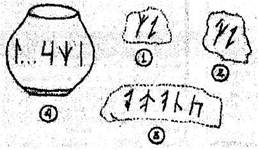        Көрсетілген суреттің алғашқы үшеуін 1993 жылдың сәуір айында профессор Э.В.Ртвеладзе Қашқадария маңындағы ескі қорғандарда қазба жұмыстарын жүргізіп жатқанда тапқан болатын. Көрсетілген 1-суреттегі таңбаларды көне түркі тілінде "ач" түрінде оқуға болады. Қашалып жазылған екі таңба да руникалық алфавитте бар. Ал 2-суреттегі бірінші таңба "а" екендігі түсінікті болғанымен, екінші таңбаны тану біршама қиындық туғызып отыр. Қандай дыбыс екендігі беймәлім. 3-суреттегі таңбалардың біріншісі "т" дыбысы, екіншісі "і", үшіншісі «п» болуы керек. Сонда тіл  "деді, - деп" мағынасын білдіреді. Төртінші таңбаның сыры беймәлім, мүмкін талай ғасырды басынан кешіп, сырт формасын бұзып алған болар. Соңғы бесінші таңба "п" дыбысының бейнесін беріп тұр. Жалпы, тасқа қашалып жазылған бұл таңбалар ешбір тұрмыстық немесе т.б. заттарға жазылмағандықтан олардың бойынан белгілі бір мағынаны дәлдеп ұғыну қиын.      Берілген 4-ші суреттегі жазу 1993 жылы Наманган төңірегінен табылған. Жер астында сандаған жылдар бойы жатқан бұл құмыраның бетіндегі кейбір таңбалар өшіп қалған. Ал бар таңбаларды оқып көргенде сыңар (Қ.Садықов) немесе сокур болып шығады. Демек, аталмыш сөздің мағынасы заттың сыйымдылығын (жарты литрлік ыдыс) немесе құмыраны жасаған адамның атын көрсетеді.        Ал 1998 жылы Кырғызстанның Қошқар өңірі Қарасу ауылы жанындағы Көксай, Тікбұған, Қызыл бұлақ, Алқым өзенді, таулы-қыратты жерлерінен көне түркі рунасымен тас бетіне қашалып жазылған бірнеше құпия жазулар табылған болатын. Бұл өңірден табылған барлығы 8 руналық жазу өзімізге белгілі Талас жазба ескерткіштері қатарына жатқызылады. Тас бетіндегі құпия жазу, неге екендігі белгісіз, түркітанушы ғалымдар тарапынан әлі күнге дейін жүйелі түрде оқылған емес. Енді осы таңбалар жүйесіне көз тігіңіз: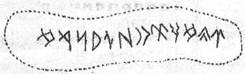 Жазудың ішінде не сыр бүктеп жатқандығы кімді де болса қызықтырары сөзсіз. Сондықтан бұл таңбалардың да оқылу құпиясын ашып көрелік. Мұнда ертедегі Талас жазба ескерткіштеріне тән таңбалардың бар екендігін байқасақ, біздің ойымызша, бұл жазуды шамамен V-VІ ғасырларға жатқызуға болады. Берілген бедерлі тастың бетінде 13 руникалық таңба бар. Жазу оңнан солға қарай оқылады. Сырға толы құпия таңбалардың жеке-жеке мән-мағынасын талдай келе, мынадай болжамға тоқталдық:  er аtym sаgundа ayrsym  — ер атым Сағуннан айрылдым немесе ер атам Сағыннан айрылдым.        Оқылған сөйлемнің алғашқы мазмұны қандай да бір азамат өзіне берілген атағынан немесе шенінен айрылғандығын білдіреді, ал екінші варианттағы сөйлемнің мәні бойынша атасы Сағыннан айрылған, қол үзіп қалған деп тұжырым жасауға болады.       Орталық Азия мен Қазақстан жерлерінен табылып жатқан руникалық түркі жазбалары Орхон таңбаларынан өзіндік ерекшелігімен дараланады. Мұнда Орхон немесе Енисей өзендері төңірегінен табылған жазулардағы барлық таңбалардан бөлек, өзгеше жасалған көне әріптер кездеседі. Мұның өзі түркі жазуы жүйесінің ертеден қалыптасқан, жүйелі әліппе, жазу мәдениетіміздің тамыры өте тереңде екендігін аңғартады. Дәл осындай көненің көзі болып табылатын асыл қазыналар Қазақстанның жерінде де қаншама десеңізші. Өйткені, шығысымызда Алтай мен Тарбағатай, батысымызда Орал таулы қыраттары, солтүстігіміз бен орталығымызда Ұлытау, Болаттау аймақтары, оңтүстігімізде Алатау мен Қаратау қатпарлары да және басқа да өзенді-көлді кең алқапты мекен еткен ата-бабаларымыз сол өңірлерге де өздерінің қолтаңбасын қалдырып кетпеді дегенге кім сенер.айтайтқызқалқалдыржүржүргізүйренүйретсанасанаткелкелтіраудараударт              Күншығыс әдебиетінің іргелі салаларын ақтарып отырсаңыз, Мұхамед Хайдардың кім болғаны, оның адамшылық тұлғасы көз алдыңызда суреттеліп, бұл кісіде сол кездегі Мір Әлішер Науаи, Бабыр сияқты Орта Азия көлемінен шыққан атақты данышпан, ғалым жазушылардың бірі екенін көресіз. Бұл кісінің сәулетті даңқын дүние жүзіне әлпештеп таратқан, әсіресе, оның парсы тілінде жазылған “Тарихи Рашиди” деген кітабы болды. Бұл кітап бүгінде барлық мәдениетті елдердің тіліне аударылып, мәңгі өшпейтін дүние жүзілік әдебиет мұрасының бірі болып отыр.
Мұхамед Хайдар туысы жағынан ұлы жүз дулаттардан тарайды. 
       Академик В.В. Вельяминов-Зерновтың анықтауынша: Мұхамед Хайдар дулат руынан, текті атадан. Дулаттар – тарихи заманнан келе жатқан түрік нәсілдес көп тайпалардың бірі. XVI ғасырларда қазақ қауымына қосылып, Алтын Емел тауынан Шымкентке дейін қоныстанып отыр дейді. Шоқан Уәлихановтың жазуынша, Мұхамед Хайдар  – дулат руы Болашы бидің ұрпағы. Дулат руы ол кезде атақты рулардан болып, Қашқар хандары әйелді осы рудан алатын болған. Мұхамед Хайдардың өз әкесі – Мұхамед Хұсайын Жетісу, Шу өзені, Талас бойын мекен еткен дулаттар ортасында туып-өсіп, оның ел билеген атақты адамдарынан саналған. Қазақтың Қасым ханы мен өзбектің Шайбани ханы Алтын Ордадан қалған мұра – Сырдария бойындағы қалалар үшін жауласып жүргенде, Хайдардың әкесі – Хұсайын, оның ағасы – Мұхамед Қайсар, дулат биі – Сұлтан Ахмет – барлығы дулат руының тума бектері аталған қолбасылар. Олар бір жағынан Ферғанадағы Бабырға күш берсе, екінші жағынан Қасым ханды қолдап, өзбек Шайбани ханға қарсы тұрады. Хайдардың әкесі Хұсайын көрген ол кезде өзінің қайын атасы Моғұлстан ханы Жүніс хан мезгіл-мезгіл Ташкент пен Ұратөбе қаласын басқарады. Осы кезде келешектегі жазушы Мұхамед Хайдар келеді. Тегінде ұлы жүз үйсін, дулаттардың не шанышқылының Ташкент қаласын басқаруға қатынасуы тарихта аз болмаған. XVII-XVIII ғасырларда олардың беделі бұл қалада аса зор болған, ең соңғысы Төле бидің өзі көп өмірін осы қалада өткізіп, бірталай естелік қалдырған, өзі өлгеннен кейін денесі де сол қалада жерленген.
         Жетісудың ол кездегі саяси аты Моғұлстан болса, оны мекендеген тайпаларды ресми тілде Моғұл деп атады. Бірақ бұл Моғұл деп отырған көшпелі тайпалар-моңғол да, ұйғыр да, өзбек те емес, түрік тілінде сөйлейтін сол жердің тарихи заманнан бері келе жатқан тұрғын халқы болатын. Екінші түрде айтқанда моғұл деп атаған елдер – кейін ұлы жүз құрамына кірген үйсін мен дулаттар, қаңлы мен шанышқылы, жалайырлар. Бұларды біріктіріп, саяси тіршілік ретінде не моғұл, не дуғлат деп атағандығы байқалады. 
Дұрысында бұл моғұлдарды шағатай ұлысынан бөлініп шыққан сол кездегі қазақ тайпаларының (ұлы жүздің) бірінші саяси одағы (бірлігі) деуге болады. Кейін Алтын орда үкіметі ыдыраған кезде Керей мен Жәнібек (Әз-Жәнібек) соңына ерген қыр қазақтарымен Моғұлстанға келіп, ұлы жүз тайпалары үйсін, дулаттан көп күш алып, Шу өзені бойында Қазақ хандығын құрады. 
       Осы кезде Моғұлстан үкіметі де кеңейіп, күшейеді. Өйткені, оның құрамына енді Қашқар уәләяты да қосылады. Моғұлстанның билігі толығынан Қашқар жұртына ауысқанда, XVI ғасырдың 30 жылдары, Рашид ханның заманында ұлы жүз тайпасы, оның ішінде дулаттар Моғұлстаннан бөлініп, Қазақ хандығына қосылады. 
Дулаттар әлі күнге сол тарихи қонысында тіршілік жасап, қазақ халқының бір іргелі бөлігі болып отыр. Ол кезде Дуғлат, бүгінде дулат аталуында еш қайшылық жоқ. Бұл сол тарихи дұғлаттардың кітапта дұғлат аталып, халық аузында дулат аталуы ғажап емес. Өйткені өткен ғасырдағы кітап тілінің әсерімен Абайдың өзі де көп сөздерді солай жазғандарын мұра етіп, Орта Азия халықтарымен бірге мақтаныш ететін, оның тікелей ұрпағы – қазақтың ұлы жүз тайпасы оның ішінде дулаттар.
       Тарихи жазулардың бірде-бірінде Мұхамед Хайдардың нақтылы қай жерде туғаны көрсетілмеген. Бірақ бұл мәселені өзге мәліметтерімен анықтауға болды: біріншіден, оның әкесі Хусайынның тіршілік жасаған орындары арқылы, екінші, анасы Хуб Нигар-ханымның болған жерлері арқылы. Бұлардың екеуінің де тұрғылықты орындары Ташкент қаласының төңірегі болған. Әкесі Хусаин Қасым-ханмен бірге Шайбаниға қарсы соғысқанда, осы Ташкент маңында қаза табады. Сондықтан Мұхамед  Хайдар осы Ташкент төңірегіндегі туған болуы керек. Мұхамед Хайдардың анасы Хубнигар-ханым – Шағатай ұрпағы. Моғұлстан ханы – Жүніс ханның қызы. Ол Ташкент қаласын билеп, Алмалыққа дейін басқарған. Хайдардың жазуынша, Жүніс хан – көшпелі руларды отаршылыққа айналдырып, қала салу ісімен шұғылданған кісі. Дегенмен, Жүністің өзі де жаз күні жайлауға шығып, Арыс, Бөген, Шаян, Қаратауға дейін жайлап, көшпелі тайпалармен аралас отырады. Жүністің екі баласы – Ахмет-Алаша мен Мұхамед қазақ қауымның бірігуіне көп күш жұмсаған кісілер тобына кіреді.
       Махмұд Хайдардың шешесімен бірге туысқан Жүністің бірнеше парасатты қыздары болған. Оның бірі – Құтлығ Нигар ханым – атақты жазушы Бабырдың шешесі. Екіншісі – Сұлтан Нигар ханым – қазақ ханы Әдіктің бәйбішесі. Демек, бұл қарым-қатынастың барлығы Мұхамед Хайдарға бала күнінен таныс болмаса, ол “Тарихи-Рашиди” кітабын да сондайлық жылы, сондайлық ашық жаза алмас та еді.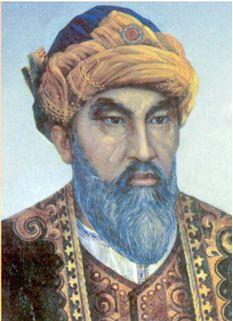 5. Мына сөйлемдерді үлгі бойынша өзгертіңіз.Үлгі: Хұсайын, Мұхамед Қайсар, Сұлтан Ахмет – барлығы дулат руының тума бектері аталған қолбасылар – Хұсайын, Мұхамед Қайсар, Сұлтан Ахмет – барлығы дулат руының тума бектері аталған қолбасылар болып табылады. а) Сұлтан Нигар ханым – қазақ ханы Әдіктің бәйбішесі.ә) Ахмет-Алаша мен Мұхамед –  қазақ қауымның бірігуіне көп күш жұмсаған кісілер.б) Алтын Ордадан қалған мұра – Сырдария бойындағы қалалар. в)  Мұхамед Хайдар  – дулат руы Болашы бидің ұрпағы.6. Мына сөйлемдердің құрылымына өзгеріс енгізіңіз.Үлгі: Мұхамед Хайдардың Орта Азия көлемінен шыққан атақты данышпан, ғалым жазушылардың бірі екенін көресіз – Мұхамед Хайдар – Орта Азия көлемінен шыққан атақты данышпан, ғалым жазушылардың бірі. а) Мұхамед Хұсайын Жетісуды билеген атақты адамдарынан саналған.ә) Дулаттар әлі күнге қазақ халқының бір іргелі бөлігі болып отыр.б) Бұл кітап мәңгі өшпейтін дүние жүзілік әдебиет мұрасының бірі болып отыр. в) Бірақ бұл Моғұл деп отырған көшпелі тайпалар түрік тілінде сөйлейтін сол жердің тарихи заманнан бері келе жатқан тұрғын халқы болатын. 7. Мәтін мазмұнына сәйкес берілген сөйлемдерді өзара байланыстырыңыздар.8. Жақша ішіндегі сөздерді қойып, сөйлемдерді трансформациялаңыз.Мұхамед Хайдардың өз әкесі – Мұхамед Хұсайын Жетісу, Шу өзені, Талас бойын мекен еткен дулаттар ортасында туып-өсіп, оның ел билеген атақты адамдарынан саналған (басқару, билік жүргізу).Дулат руының тума бектері аталған қолбасылар бір жағынан Ферғанадағы Бабырға күш берсе, екінші жағынан Қасым ханды қолдап, өзбек Шайбани ханға қарсы тұрады (қуаттау, мақұлдау).Дулаттар әлі күнге сол тарихи қонысында тіршілік жасап, қазақ халқының бір іргелі бөлігі болып отыр (еңселі, ірі) Жүністің өзі де жаз күні жайлауға шығып, Арыс, Бөген, Шаян, Қаратауға дейін жайлап, көшпелі тайпалармен аралас отырады (қатынас жасау, байланысу).Бұлардың екеуінің де тұрғылықты орындары Ташкент қаласының төңірегі болған (айналасы, маңы). 9. Сұрақтарға жауап беріңіздер. а) Мұқамед Хайдар Дулатидің аты Әлішер Науаи және Бабырмен қатар аталады. Неге? ә) Ұлы жүз үйсін тайпасының Ташкент қаласымен байланысы тығыз болған, осы байланысты қалай түсіндірер едіңіз? 10. Сабақ тақырыбын талқылау үшін «нөмірленіп ауысу» тәсілі бойынша топпен жұмыс істеңіздер. Егер топтар төрт студенттен тұратын болса (олар рет сандары бойынша нөмірленіп алуы керек), олар проблеманы талқылап алғаннан кейін, олар құрамын келесідей ауыстыруға болады:1) №1 студент өз орнында қалады, №2 студент келесі партаға көшеді, №3 студент үшінші партаға отырады, ал №4 студент одан келесі партаға көшеді;2) осы құрамда студенттер проблеманы талқылап алғаннан кейін (2-3 минут), олардың орнын тағы да ауыстыруға болады;3) талқылау аяғында студенттер өз орындарына қайтып келіп, жиған-тергендерімен топтың басқа мүшелерімен бөлісуі керек.11.  Тақырып бойынша сізді ерекше толғандырған бір сұрақты таңдап алыңыз. Ол туралы не жазасыз? Ойланып көріңіз. Зат есімСын есіммергендікатақтызергерлікталанттыкүншығысдаңқтыадамшылықмағыналы БілемінБілгім келедіБілдім(қандай?) Мұхамед (кімге?) барады?жетім қал... нағашысы...(қандай?) ханның (кімі?) деген мағына?ел басқар... күйеу...(қандай? кім?) әскербасы болады?13 жас... жет... ... Хайдар (қандай?) болған?қазақ қауым... жақын Оңай сұрақтарҚиын сұрақтарҮзінділерТүсіндірмелер«Тарих-и-Рашиди» ресми тарихтан гөрі, көркем шежіре дәстүрімен жазылған шығармаға көбірек ұқсайдыМен бұл шығарманы таза тарихи деп ойлап жүрсем.ЕрекшеліктеріКейіпкерлері,олардың суреттелуіСюжеттік ерекшелік-теріТақы-рып-тық ерекше-ліктеріНегізгі идеяны ашудағы рөлі1-дәптер2-дәптерКөлемі азКөлемі көпбатылдығыменқорғаутаңбаментанылужан-тәніментыңдауықыласпенкөзге түсужазуыменбекіту(немен? және неге?) өзгеріс енді?Руна жазу... өзгеру... тәрбие... (несімен?) тұрған итЕкі аяқ... (кім? немен?) бекітеді?Досанов таңба... (немен? кімнің? ) дамуына әсер етті?Тұтастық... төрүк ұлыс... (не? және неден?) құйылған?Құман қола... ...(кімнен? не?) сұрайды?Туыс... сүйінші ...(не? қандай? неден?) туған?Ғұрып Қаз-ана... рух... демеп-жебейді ... түсінік... ...(не? неден?) ытқып кетеді?Шыбын жан қысым... ...ҮзінділерТүсіндірмелер/Комментарийсалсалынқойқойылалалынқосқосылбастабасталқалақаланжижиылтаңдатаңдалөзге сөз формасыдефинициясинонимассоциацияжаңа сөзантониммәтіннен алынған сөйлемөз сөйлеміӘзірет Сұлтан кесенесін жөндеуге алғаш рет 1872 жылы көңіл бөлінді.Үкімет Әзірет Сұлтан кесенесін жөндеуге алғаш рет 1872 жылы көңіл бөлді.Тіпті орталық бөлмедегі сәндік плиталар алынып тасталды. Құрылысшылар  орталық бөлмедегі сәндік плиталарды алып тастады. 1886-1887 ж.ж. кесененің батыс бұрышын құлаудан сақтау үшін қабырғаның сыртынан кірпіштен тіреулер өрілді.1886-1887 ж.ж. кесененің батыс бұрышын құлаудан сақтау үшін құрылысшылар қабырғаның сыртынан кірпіштен тіреулер өрді.қалпына келтіруорнатуіргетас пайдалануөндіріске базатиімсіз мәртебесітыстама енгізумұражай жұмыстарыөндірістікқалдықтарЗат есімСын есімЕтістікоралымсыздықархитектуралыққолға алынуескерткіштеринженерліксозылуМәртебесі0техникалықжүргізілуПроблеманы сипаттауСебептеріШешу жолдарыНегіздеуөзге сөз формасыдефинициясинонимассоциацияжаңа сөзантониммәтіннен алынған сөйлемөз сөйлеміОңай  сұрақтарҚиын сұрақтарМ.Аджидің өмірлік мұраты не?Мәтіннің басты идеясы қандай?          Ерте кезеңнен бастап «Айша бибі» мавзолейінің романтикалық аңызы, 60-қа жетерлік түрлі нысандар мен өрнектерден тұратын қайталанбас нақышы табынушылар мен зерттеушілерді тартты. Эпиграфиялық және өсімдік өрнектер, қошқар мүйіз оюлар және тағы басқа түрдегі өрнектер кездеседі. Тақтайшалар тең ұшты айқыштар, сегіз бұрышты жұлдыздар, алты бұрышты жұлдыздар, ромбтар түрінде бір-бірімен жымдасып салынған.                   Зерттеушілердің пайымдауы бойынша, жанды тіршілік иелерін кескіндеуден өсімдік өрнектеріне шұғыл ауысқан ислам көркемөнер мәдениетінің негізінде тірі тіршілік иелерінің суретін салуға қойылатын тыйым емес, мінсіз нысандар қажеттігі болды. Бұл өнер туындыларының үздік үлгілерінен, оның ішінде сәулетшілік құрылыста айқын байқалады. 
      Тірі жан иесінің кескінін салуға тікелей тыйым не бір хадисте, не Құранда жазылмағанына қарамастан, Қағбадағы пұттарды қиратуға байланысты қалыптасқан мешіттерде осындай суреттерге жазылмаған тыйым әуел бастан орын алды. Осының салдарынан христиандықтарға ұқсас Құранда пайғамбарлар немесе әулиелердің суреті салынбаған. Ислам сенімі бойынша Құдай, оның болуына қарамастан, адам түсінігінен тыс болып, абстрактілі күш ретінде түсіндіріледі. Сондықтан оны Құдай пендесі болып табылатын адам кескіні түрінде беру надандық болар еді. Осыдан діни суретке арналған тыйым абсолютті болды, мәселе оның зияткерлік «сурет өнерінде» және қай кезеңдерде таратылғаны туралып болып отыр. 
      В. Бартольд иудей, христиан және исламның жақындықтары туралы бірнеше рет атап кетті, және осы діндердегі пұтқа табынудың мүмкін болатын жалпы негіздері туралы жазды. Ол мысал ретінде Византия императоры ІІІ Лев пен халиф ІІ Омардың хат-хабарын негізге ала отырып,  пұтқа табыну мәселесінің император мен халиф арасындағы даудың тақырыбының бірі болғанын айтып армян тарихшысы Гевондтің (VIII ғ.) еңбектерін мысалға келтіреді. Бартольд осы пікірталастың императордың пұтқа табынушылықпен кейінгі күресіне бастау болғанына баса назар аударады. Келесі халиф Йезид II-ге (720-724) христиандардың икондары мен крестерін жою туралы шығарған жарлығына назар аударылады. Бұдан пұтқа табынушылықпен күрес халифатта басталып кейіннен империяда жалғасын тапқан. Басқа сөзбен айтқанда, Бартольд ислам сенімі христиандық құдайшылықтың дамуына әсер еткені, христиандықта иконаға табыну ислам әсерімен енгізілді деген пікір білдірген. 
      Ислам тарихын зерттеуші О. Большаков сурет өнеріне қатысты тыйым сипатындағы шаралармен арнайы айналысып, осы процестердің хронологиясын қалыптастырады. Ғалым бірінші мешіттерді әрлеу үшін «өзінің қалауы бойынша» әрлеу жұмыстарын жүргізген Византия шеберлерін шақыртқаны туралы куәліктер келтіреді. Әл-Уәли (705-715) салдырған Мединадағы мешіт михрабы қорғандар, ағаштар және тіпті шошқа суреттері салынған мозаикамен әрленіп, кейіннен жарты ғасырдан кейін осы мозаика басқа өрнекпен алмастырылған. Зерттеуші VIII ғасырдың бірінші онжылдықтарында мешіттер қабырғасына жануарларды салудың саналы қасақана жасаудың болмағанын, ал бұлай болса да мұсылмандар тарапынан наразылық тудырмағанын атап кетеді. Большаков исламда өнердің туынды актісі ретінде мәдениеттің күнәлігі туралы түсінік тек IX ғасырдың басында қалыптаса бастағанына растаулар тапқан. 
Тірі сурет пен белгі-нақыш арасында айырмашылық болғаны сөзсіз. Қараханид кезеңінің өнері, кем дегенде Айша бибі мавзолейінің мысалында эпиграфиялық элементтер мен өсімдік өрнектерінен тұрса да белгілер тілімен сөйлей біледі. Мавзолей өрнегінің негізін қошқар мүйізі – күнәсіз нақышпен толтырылған тең бұрышты айқыш құрайды. 
       Қойды қаңғай, қанғар, оғыз, қаңлы, қыпшақ және қазақтарда құрмет тұту бірнеше жүзжылдықтар бойына байқалып келеді. Қошқар кескінімен тотемизм қалыптары салыстырылып қана қоймай, жануарлар әлемі мен зороастризм элементтерімен сакралдауға байланысты күрделі түсініктер де байланысты. Сырдария өңірі халқында бірнеше жүзжылдықтар бойына астрология маңызды роль атқарғанына назар аудару керек. Одан шығып Наурыз белгісі – Күннің қыстан жазға бет бұруы – Тоқты болып табылады (кейіннен астрологияда Балықтарға көшкен). Кез келген жағдайда тоқты белгісі әмбебап қолайлы, қорғаушы белгісіне ие болды. 
«Қос» немесе «қошқар мүйіз» деп аталатын өрнектерге жеке тоқталып кеткен дұрыс. Мүйіз тектес үлгілердің өзіне тән ерекшелігі мүйіз тектес орамның ағаш тектес өскінге қосылуы болып табылады. Осы нысандар түйісуінде мүйіз тектес өрнектердің қосарлы нышандық мәні байқалады: бір жағынан тотемдік түсінік, ал екінші жағынан – «әлемдік ағашты» тану. Стильдеу процесі біртіндеп жүріп, нәтижесінде өсімдіктің орам тәріздес бұталары біртіндеп қошқар мүйізіне айналуына әкелді. 
       Қорытындылай келе, көшпенді халықтардың өрнек өнері жаппай сурет өнеріне өтпесе де мәні сурет өнерінен де кең, барынша ауқымды тілге ие екендігін атап кетуге болады. Арасында «Күз, бұлт... өмір керемет» деген сөздері сақталып қалған жазумен жалғастырылған Айша-бибідегі әмбебап нышандар құрылысында, қапталуында және қоршаған жер бедерінде айқын сезілетін ой мен сезімдердің жалпы қалпын нақтылай түседі.                                                                                                                              Борис Железняков,                                                                Ә. Х. Марғұлан атындағы археология                                                                  институтының ғылыми қызметкері5. Мәтіннен зат формасын білдіретін сын есімдері бар сөйлемдерді теріп жазыңыз да, олардың синонимдік варианттарын да беріңіз. Үлгі:  Эпиграфиялық және өсімдік өрнектер, қошқар мүйіз оюлар және тағы басқа түрдегі өрнектер кездеседі.Эпиграфиялық және өсімдігі бар өрнектер, қошқар мүйізі бар оюлар және тағы басқа түрлері бар өрнектер кездеседі.6. Екі сөйлемнің мазмұнын бір сөйлеммен айтыңыз. Үлгі: «Айша бибі» - кесене. Оның алты бұрышты жұлдыздары бар. «Айша бибі» - алты бұрышты жұлдыздары бар кесене. Тақтайшалар – кесененің бір бөлігі. Ол тең ұшты айқыштармен жымдаса салынған. Наурыз белгісі – тоқты. Оның мүйіз тектес өрнектері бар. 7. Сөйлемдердің мазмұнын мәтіннен мысал келтіріп ашыңыз. а) Ислам көркемөнер мәдениетінің негізінде тірі тіршілік иелерінің суретін салуға қойылатын тыйым емес, мінсіз нысандар қажеттігі болды.ә)  В. Бартольд иудей, христиан және исламның жақындықтары туралы айтты. б) Ислам тарихын зерттеуші О. Большаков сурет өнеріне қатысты тыйым сипатындағы шаралармен арнайы айналысып, осы процестердің хронологиясын қалыптастырады.в) Кез келген жағдайда тоқты белгісі әмбебап қолайлы, қорғаушы белгісіне ие болды. 8. Қарамен берілген сөздер мен сөз тіркестерін басқа сөздермен беріп көріңіз. Тақтайшалар тең ұшты айқыштар, сегіз бұрышты жұлдыздар, алты бұрышты жұлдыздар, ромбтар түрінде бір-бірімен жымдасып салынған. Зерттеушілердің пайымдауы бойынша, ислам көркемөнер мәдениетінің негізінде тірі тіршілік иелерінің суретін салуға қойылатын тыйым емес, мінсіз нысандар қажеттігі болды. Мединадағы мешіт михрабы қорғандар, ағаштар және тіпті шошқа суреттері салынған мозаикамен әрленіп, кейіннен жарты ғасырдан кейін осы мозаика басқа өрнекпен алмастырылған. Қойды қаңғай, қанғар, оғыз, қаңлы, қыпшақ және қазақтарда құрмет тұту бірнеше жүзжылдықтар бойына байқалып келеді. Қошқар кескінімен тотемизм қалыптары салыстырылып қана қоймай, жануарлар әлемі мен зороастризм элементтерімен сакралдауға байланысты күрделі түсініктер де байланысты.
       Мұражай ісіндегі ерекше бағыты  инфрақұрылымдар, оның дамуы мен ... қолдау көрсетілуімұражайлықКүдікті авторлар мен ...   авторлардың шығармашылықтарын атрибуттау жөніндегі жұмыстар жүргізіледімемлекеттік...  жинақтарға шоғырланған мәдени-тарихи мұра қоғам идеалдарын қалыптастыру процесіне әсер етеді.мемлекеттікБүгінгі күні мұражайлар республикадағы тарихи-мәдени мұраны сақтау мен дәріптеу жөніндегі ... саясаттың белсенді жетекшісі саналады.
руханиМұражайлар материалды және ... мәдениеттің  ескерткіштерін басты сақтаушы болып табылады.белгісізЗат есім Сын есіммұрағатредакциялыққұндылықтарихи-мәденимүсінхалықаралықБатыс Қазақстан аумағының табиғат жағдайы құбылмалы болған.Құбылмалы болған табиғат жағдайы бәрімізге белгілі. Бұлар – шель-ашель құралдары мен оларды дайындауға пайдаланылған заттар ұшырасатын тұрақтарБұл тұрақта ұшырасатын заттар шель-ашель құралдарын дайындауға пайдаланылған. Батыс Қазақстан аймағы ежелден-ақ қоныс орны болған. 
Аймақтың ежелден-ақ қоныс орны болған бұл аймақта ерте тас дәуіріне жататын петроглифтер де кездеседі. Ірі-ірі шөп қоректі жануарлар қырылған.Шөп қоректі жануарлар қырылған Каспий маңы елеулі өзгерістерге ұшырады. Шопан-Ата мешітіҚараман-Ата ескерткішіБілемінБілгім келедіБілдімТапсырмалар    Критерийлер  Көрсеткіштер  КөрсеткіштерТапсырмалар    Критерийлер+-Пікір/көзқарас1. Нақты айқындалған.2. Басқалардың түсінуі үшін қиындық туғызбайды.Дәлел/аргумент1. Қоғамда кең қолданыстағы құндылықтарға, құжаттарға, кең тараған пікірлер мен жеке беделдердің көзқарасына сілтемелер жасалады.2. Нанымды және  сенуге тұрарлықМысал1. Нақты, нанымды2. Қоғам өмірі үшін салдарын, артықшылықтары мен зардабын анық көрсетеді3. Нақты көздерге сілтеме жасаладыҚарсы дәлел1. Қандай да бір бедел немесе қоғамның бір бөлігі ұстанатын пікірге сілтемеМысал1. Нақты көздерге сілтеме жасалады.2. Практикалық тұрғыдан пайдасы келтіріледі.Қорытындылау1. Көзқарас пен пікірдің мәні нақты, қысқа әрі нұсқа түрінде келтірілген.2. Проблеманы шешуде қолданыс табатын нақты ұсыныстар келтірілген.Барлығыөзге сөз формасыдефинициясинонимассоциацияжаңа сөзантониммәтіннен алынған сөйлемөз сөйлеміОңай сұрақтарҚиын сұрақтарТайқазан қай ғасырдың туындысы?Тайқазанның қасиеті неде деп ойлайсыз? Батыс жақ қабырға мен бағаналар оюлы ұсақ плиткалармен қапталған.Батыс жақ қабырға мен бағаналар оюлы ұсақ плиткалардың көмегімен қапталған.Бұл бағаналардың жоғарғы жағы көгеріс өрнекпен әшекейленген.Бұл бағаналардың жоғарғы жағы көгеріс өрнек арқылы әшекейленген.Бұрыштағы бағаналар белдеумен  әсемделген.Бұрыштағы бағаналар белдеу арқылы  әсемделген. Айша бибі кесенесі айшықпен көмкерілген.Айша бибі кесенесі айшықтың көмегімен көмкерілген.(нелер? не арқылы?) көтерілген?бұрыш... тіреу... ... (нелер? немен?) өрілген?бағана... кірпіш... ... (не? ненің көмегімен?) бекітілген?сыртқы бет... сына... (немен?) үңгіп жасалған? қашау... Махаббатты ләззат деп қана түсінген пенде қайғы-қасірет, зар мен сор ғана әкеледі.В.А.СухомлинскийАдамшылықтың алды – махаббат, ғаделет сезім.АбайМахаббат – зор саналылықтың, білгір – білімділіктің, асқан ақыл-ойдың жемісі емес, ол – тек жерде ғана өмір сүретін, бірте-бірте архаизмге айналатын, тууы бар, өсіп-өнуі жоқ көзге көрінбей мәңгі жасайтын бейнесі белгісіз Дара ұғым.                                                                                                                                                                                                                Оралхан Бөкей10. Жоғарыдағы нақыл сөздердің бірін таңдап, эссе жазыңыздар. 
Темірланның билігінен кейін Алтын Орданың тағдыры өзгерді.Темірланның билігі өтісімен Алтын Орданың тағдыры өзерді. Темірланның басқыншы саясатынан кейін орыс билеушілері Алтын Ордаға бағынбайтын болды. Темірланның басқыншы саясаты аяқталысымен орыс билеушілері Алтын Ордаға бағынбайтын болды.Зат есімСын есімМодаль сөзсақтықжабайыболаржәдігерқисынсызмүмкінтұжырымнамасаясишығарПроблеманы сипаттауСебептеріШешу жолдарыНегіздеуҮзінділерТүсініктемелерV+-?«Бұрыннан білемін»«Жаңа ақпарат»«Менің ойлағаныма қайшы, кереғар»«Келісе алмаймын. Білгім келеді»Аттила есімі Еуропада ерекше танымалГермандықтардың 18 батырлар жырында оның өмірі көрініс тапқан.Ғұндар ер-тоқымға қағылып қойғандай отыратын.Ғұндардың мықты салт атты әскері болған. Ғұндар жауларын арқаннан жасалған тұзаққа түсіретінОлар ерекше жауынгер болды. Аттиланың өлімінде айтылған жоқтау мәтіні түрік дәстүріне ұқсасҒұндардың өмірі Орта Азияда мекендеген басқа тайпалармен тығыз байланысты.(нені? кімдер?) білген жоқ?Ер-тоқым... батыстықтар(кімдер? нені? және қайдан?) тапты?Археолог... ер-тоқым... ... аймағы..., ... өзені... (не? қандай?) мағына береді?Турт булун дүние... ... бұрыш... (кімге? қандай? ) орын берілді? Садақ... ... ешқашанкейдеәрқашанөзге сөз формасыдефиницияСинонимассоциацияжаңа сөзАнтониммәтіннен алынған сөйлемөз сөйлемібес бөлмеліғимаратон қабаттыкесенетөрт бұрыштыескерткішекі куполдыүйсегіз нишалыбөлмеДомалақ анаЯссауиМәтіннен  үзіндіТүсіндірме (Комментарий)БілемінБілгім келедіБілдімСавроматтық мәдениетке тән ескерткіштер көп сақталмаса да, оларды зерттеуге қажетті материалдарды табуға болады.Савромат мәдениетін зерттеуге қажетті материалдар мол, алайда сол дәуірдің ескерткіштері толық сақталмаған. Савроматтардың хундармен сіңісіп кетуіне қарамастан, олардың сарматтармен тектік байланысын байқауға болады. Савроматтардың материалдық мәдениеті өзгеріп кетті, сонда да олардың сарматтармен тектік байланысы үзілген жоқ.Савроматтық ескерткіштердің алғашқы қалпы көп өзгеріске түссе де, олар темір дәуірінің ерекшеліктері туралы біраз мәлімет береді.Савроматтық ескерткіштер бірталай өзгерістерге ұшыраған, дегенмен бұл жайт оларды зерттеуге еш кедергі бола алмайды. СарматСавроматБұл әйел қандай әйел?Мәтін авторы бізге бұл әйел туралы қандай ақпарат берді?Сіздіңше, үйдің құты болатын әйел қалай қалыптасады?Мұндай әйелді қалыптастыратын үш жолды атаңыз.Сіз таңдаған жолдың қайсысы тиімді? Неге?өзге сөз формасыдефинициясинонимассоциацияжаңа сөзантониммәтіннен алынған сөйлемөз сөйлеміңіз